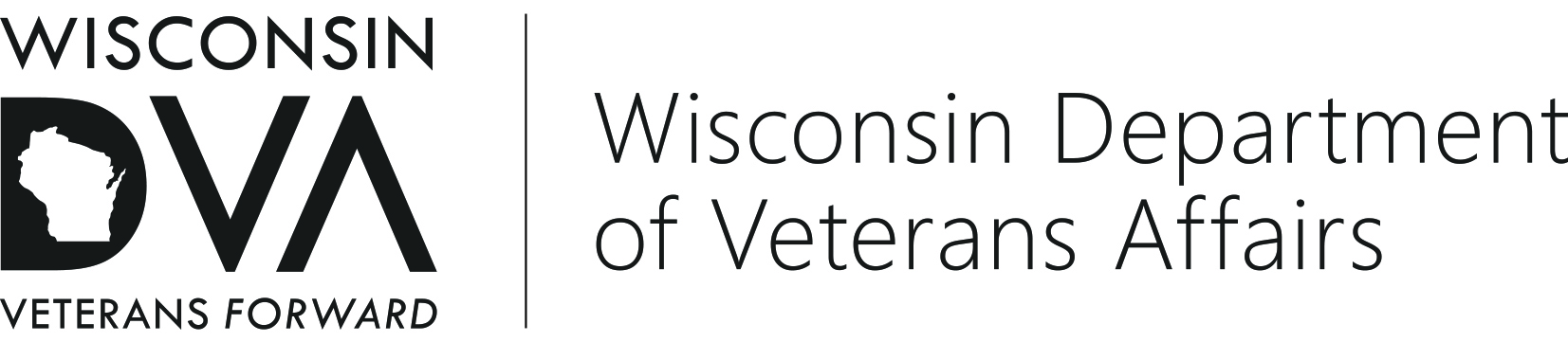 201 West Washington Avenue, P.O. Box 7843, Madison, WI 53707-7843(608) 266-1311 |  1-800-WIS-VETS (947-8387) | WisVets.com201 West Washington Avenue, P.O. Box 7843, Madison, WI 53707-7843(608) 266-1311 |  1-800-WIS-VETS (947-8387) | WisVets.com201 West Washington Avenue, P.O. Box 7843, Madison, WI 53707-7843(608) 266-1311 |  1-800-WIS-VETS (947-8387) | WisVets.com201 West Washington Avenue, P.O. Box 7843, Madison, WI 53707-7843(608) 266-1311 |  1-800-WIS-VETS (947-8387) | WisVets.com201 West Washington Avenue, P.O. Box 7843, Madison, WI 53707-7843(608) 266-1311 |  1-800-WIS-VETS (947-8387) | WisVets.com201 West Washington Avenue, P.O. Box 7843, Madison, WI 53707-7843(608) 266-1311 |  1-800-WIS-VETS (947-8387) | WisVets.com201 West Washington Avenue, P.O. Box 7843, Madison, WI 53707-7843(608) 266-1311 |  1-800-WIS-VETS (947-8387) | WisVets.com201 West Washington Avenue, P.O. Box 7843, Madison, WI 53707-7843(608) 266-1311 |  1-800-WIS-VETS (947-8387) | WisVets.com201 West Washington Avenue, P.O. Box 7843, Madison, WI 53707-7843(608) 266-1311 |  1-800-WIS-VETS (947-8387) | WisVets.com201 West Washington Avenue, P.O. Box 7843, Madison, WI 53707-7843(608) 266-1311 |  1-800-WIS-VETS (947-8387) | WisVets.com201 West Washington Avenue, P.O. Box 7843, Madison, WI 53707-7843(608) 266-1311 |  1-800-WIS-VETS (947-8387) | WisVets.com201 West Washington Avenue, P.O. Box 7843, Madison, WI 53707-7843(608) 266-1311 |  1-800-WIS-VETS (947-8387) | WisVets.com201 West Washington Avenue, P.O. Box 7843, Madison, WI 53707-7843(608) 266-1311 |  1-800-WIS-VETS (947-8387) | WisVets.com201 West Washington Avenue, P.O. Box 7843, Madison, WI 53707-7843(608) 266-1311 |  1-800-WIS-VETS (947-8387) | WisVets.com201 West Washington Avenue, P.O. Box 7843, Madison, WI 53707-7843(608) 266-1311 |  1-800-WIS-VETS (947-8387) | WisVets.com201 West Washington Avenue, P.O. Box 7843, Madison, WI 53707-7843(608) 266-1311 |  1-800-WIS-VETS (947-8387) | WisVets.com201 West Washington Avenue, P.O. Box 7843, Madison, WI 53707-7843(608) 266-1311 |  1-800-WIS-VETS (947-8387) | WisVets.com201 West Washington Avenue, P.O. Box 7843, Madison, WI 53707-7843(608) 266-1311 |  1-800-WIS-VETS (947-8387) | WisVets.com201 West Washington Avenue, P.O. Box 7843, Madison, WI 53707-7843(608) 266-1311 |  1-800-WIS-VETS (947-8387) | WisVets.com201 West Washington Avenue, P.O. Box 7843, Madison, WI 53707-7843(608) 266-1311 |  1-800-WIS-VETS (947-8387) | WisVets.com201 West Washington Avenue, P.O. Box 7843, Madison, WI 53707-7843(608) 266-1311 |  1-800-WIS-VETS (947-8387) | WisVets.com201 West Washington Avenue, P.O. Box 7843, Madison, WI 53707-7843(608) 266-1311 |  1-800-WIS-VETS (947-8387) | WisVets.com201 West Washington Avenue, P.O. Box 7843, Madison, WI 53707-7843(608) 266-1311 |  1-800-WIS-VETS (947-8387) | WisVets.com201 West Washington Avenue, P.O. Box 7843, Madison, WI 53707-7843(608) 266-1311 |  1-800-WIS-VETS (947-8387) | WisVets.com201 West Washington Avenue, P.O. Box 7843, Madison, WI 53707-7843(608) 266-1311 |  1-800-WIS-VETS (947-8387) | WisVets.com201 West Washington Avenue, P.O. Box 7843, Madison, WI 53707-7843(608) 266-1311 |  1-800-WIS-VETS (947-8387) | WisVets.com201 West Washington Avenue, P.O. Box 7843, Madison, WI 53707-7843(608) 266-1311 |  1-800-WIS-VETS (947-8387) | WisVets.com201 West Washington Avenue, P.O. Box 7843, Madison, WI 53707-7843(608) 266-1311 |  1-800-WIS-VETS (947-8387) | WisVets.com201 West Washington Avenue, P.O. Box 7843, Madison, WI 53707-7843(608) 266-1311 |  1-800-WIS-VETS (947-8387) | WisVets.com201 West Washington Avenue, P.O. Box 7843, Madison, WI 53707-7843(608) 266-1311 |  1-800-WIS-VETS (947-8387) | WisVets.com201 West Washington Avenue, P.O. Box 7843, Madison, WI 53707-7843(608) 266-1311 |  1-800-WIS-VETS (947-8387) | WisVets.com201 West Washington Avenue, P.O. Box 7843, Madison, WI 53707-7843(608) 266-1311 |  1-800-WIS-VETS (947-8387) | WisVets.com201 West Washington Avenue, P.O. Box 7843, Madison, WI 53707-7843(608) 266-1311 |  1-800-WIS-VETS (947-8387) | WisVets.com201 West Washington Avenue, P.O. Box 7843, Madison, WI 53707-7843(608) 266-1311 |  1-800-WIS-VETS (947-8387) | WisVets.com201 West Washington Avenue, P.O. Box 7843, Madison, WI 53707-7843(608) 266-1311 |  1-800-WIS-VETS (947-8387) | WisVets.com201 West Washington Avenue, P.O. Box 7843, Madison, WI 53707-7843(608) 266-1311 |  1-800-WIS-VETS (947-8387) | WisVets.com201 West Washington Avenue, P.O. Box 7843, Madison, WI 53707-7843(608) 266-1311 |  1-800-WIS-VETS (947-8387) | WisVets.com201 West Washington Avenue, P.O. Box 7843, Madison, WI 53707-7843(608) 266-1311 |  1-800-WIS-VETS (947-8387) | WisVets.com201 West Washington Avenue, P.O. Box 7843, Madison, WI 53707-7843(608) 266-1311 |  1-800-WIS-VETS (947-8387) | WisVets.com201 West Washington Avenue, P.O. Box 7843, Madison, WI 53707-7843(608) 266-1311 |  1-800-WIS-VETS (947-8387) | WisVets.com201 West Washington Avenue, P.O. Box 7843, Madison, WI 53707-7843(608) 266-1311 |  1-800-WIS-VETS (947-8387) | WisVets.comVETERANS EDUCATION GRANT APPLICATIONVETERANS EDUCATION GRANT APPLICATIONVETERANS EDUCATION GRANT APPLICATIONVETERANS EDUCATION GRANT APPLICATIONVETERANS EDUCATION GRANT APPLICATIONVETERANS EDUCATION GRANT APPLICATIONVETERANS EDUCATION GRANT APPLICATIONVETERANS EDUCATION GRANT APPLICATIONVETERANS EDUCATION GRANT APPLICATIONVETERANS EDUCATION GRANT APPLICATIONVETERANS EDUCATION GRANT APPLICATIONVETERANS EDUCATION GRANT APPLICATIONVETERANS EDUCATION GRANT APPLICATIONVETERANS EDUCATION GRANT APPLICATIONVETERANS EDUCATION GRANT APPLICATIONVETERANS EDUCATION GRANT APPLICATIONVETERANS EDUCATION GRANT APPLICATIONVETERANS EDUCATION GRANT APPLICATIONVETERANS EDUCATION GRANT APPLICATIONVETERANS EDUCATION GRANT APPLICATIONVETERANS EDUCATION GRANT APPLICATIONVETERANS EDUCATION GRANT APPLICATIONVETERANS EDUCATION GRANT APPLICATIONVETERANS EDUCATION GRANT APPLICATIONVETERANS EDUCATION GRANT APPLICATIONVETERANS EDUCATION GRANT APPLICATIONVETERANS EDUCATION GRANT APPLICATIONVETERANS EDUCATION GRANT APPLICATIONVETERANS EDUCATION GRANT APPLICATIONVETERANS EDUCATION GRANT APPLICATIONVETERANS EDUCATION GRANT APPLICATIONVETERANS EDUCATION GRANT APPLICATIONVETERANS EDUCATION GRANT APPLICATIONVETERANS EDUCATION GRANT APPLICATIONVETERANS EDUCATION GRANT APPLICATIONVETERANS EDUCATION GRANT APPLICATIONVETERANS EDUCATION GRANT APPLICATIONVETERANS EDUCATION GRANT APPLICATIONVETERANS EDUCATION GRANT APPLICATIONVETERANS EDUCATION GRANT APPLICATIONVETERANS EDUCATION GRANT APPLICATIONVETERANS EDUCATION GRANT APPLICATIONVETERANS EDUCATION GRANT APPLICATIONVETERANS EDUCATION GRANT APPLICATIONVETERANS EDUCATION GRANT APPLICATIONVETERANS EDUCATION GRANT APPLICATIONVETERANS EDUCATION GRANT APPLICATIONVETERANS EDUCATION GRANT APPLICATIONVETERANS EDUCATION GRANT APPLICATIONVETERANS EDUCATION GRANT APPLICATIONVETERANS EDUCATION GRANT APPLICATIONVETERANS EDUCATION GRANT APPLICATIONVETERANS EDUCATION GRANT APPLICATIONVETERANS EDUCATION GRANT APPLICATIONVETERANS EDUCATION GRANT APPLICATIONVETERANS EDUCATION GRANT APPLICATIONVETERANS EDUCATION GRANT APPLICATIONVETERANS EDUCATION GRANT APPLICATIONVETERANS EDUCATION GRANT APPLICATIONVETERANS EDUCATION GRANT APPLICATIONVETERANS EDUCATION GRANT APPLICATIONVETERANS EDUCATION GRANT APPLICATIONVETERANS EDUCATION GRANT APPLICATIONVETERANS EDUCATION GRANT APPLICATIONVETERANS EDUCATION GRANT APPLICATIONVETERANS EDUCATION GRANT APPLICATIONPersonal information you provide may be used for secondary purposes [Privacy Law, s.15.04(1)(m)].Personal information you provide may be used for secondary purposes [Privacy Law, s.15.04(1)(m)].Personal information you provide may be used for secondary purposes [Privacy Law, s.15.04(1)(m)].Personal information you provide may be used for secondary purposes [Privacy Law, s.15.04(1)(m)].Personal information you provide may be used for secondary purposes [Privacy Law, s.15.04(1)(m)].Personal information you provide may be used for secondary purposes [Privacy Law, s.15.04(1)(m)].Personal information you provide may be used for secondary purposes [Privacy Law, s.15.04(1)(m)].Personal information you provide may be used for secondary purposes [Privacy Law, s.15.04(1)(m)].Personal information you provide may be used for secondary purposes [Privacy Law, s.15.04(1)(m)].Personal information you provide may be used for secondary purposes [Privacy Law, s.15.04(1)(m)].Personal information you provide may be used for secondary purposes [Privacy Law, s.15.04(1)(m)].Personal information you provide may be used for secondary purposes [Privacy Law, s.15.04(1)(m)].Personal information you provide may be used for secondary purposes [Privacy Law, s.15.04(1)(m)].Personal information you provide may be used for secondary purposes [Privacy Law, s.15.04(1)(m)].Personal information you provide may be used for secondary purposes [Privacy Law, s.15.04(1)(m)].Personal information you provide may be used for secondary purposes [Privacy Law, s.15.04(1)(m)].Personal information you provide may be used for secondary purposes [Privacy Law, s.15.04(1)(m)].Personal information you provide may be used for secondary purposes [Privacy Law, s.15.04(1)(m)].Personal information you provide may be used for secondary purposes [Privacy Law, s.15.04(1)(m)].Personal information you provide may be used for secondary purposes [Privacy Law, s.15.04(1)(m)].Personal information you provide may be used for secondary purposes [Privacy Law, s.15.04(1)(m)].Personal information you provide may be used for secondary purposes [Privacy Law, s.15.04(1)(m)].Personal information you provide may be used for secondary purposes [Privacy Law, s.15.04(1)(m)].Personal information you provide may be used for secondary purposes [Privacy Law, s.15.04(1)(m)].Personal information you provide may be used for secondary purposes [Privacy Law, s.15.04(1)(m)].Personal information you provide may be used for secondary purposes [Privacy Law, s.15.04(1)(m)].Personal information you provide may be used for secondary purposes [Privacy Law, s.15.04(1)(m)].Personal information you provide may be used for secondary purposes [Privacy Law, s.15.04(1)(m)].Personal information you provide may be used for secondary purposes [Privacy Law, s.15.04(1)(m)].Personal information you provide may be used for secondary purposes [Privacy Law, s.15.04(1)(m)].Personal information you provide may be used for secondary purposes [Privacy Law, s.15.04(1)(m)].Personal information you provide may be used for secondary purposes [Privacy Law, s.15.04(1)(m)].Personal information you provide may be used for secondary purposes [Privacy Law, s.15.04(1)(m)].Personal information you provide may be used for secondary purposes [Privacy Law, s.15.04(1)(m)].Personal information you provide may be used for secondary purposes [Privacy Law, s.15.04(1)(m)].Personal information you provide may be used for secondary purposes [Privacy Law, s.15.04(1)(m)].Personal information you provide may be used for secondary purposes [Privacy Law, s.15.04(1)(m)].Personal information you provide may be used for secondary purposes [Privacy Law, s.15.04(1)(m)].Personal information you provide may be used for secondary purposes [Privacy Law, s.15.04(1)(m)].Personal information you provide may be used for secondary purposes [Privacy Law, s.15.04(1)(m)].Personal information you provide may be used for secondary purposes [Privacy Law, s.15.04(1)(m)].Personal information you provide may be used for secondary purposes [Privacy Law, s.15.04(1)(m)].Personal information you provide may be used for secondary purposes [Privacy Law, s.15.04(1)(m)].Personal information you provide may be used for secondary purposes [Privacy Law, s.15.04(1)(m)].Personal information you provide may be used for secondary purposes [Privacy Law, s.15.04(1)(m)].Personal information you provide may be used for secondary purposes [Privacy Law, s.15.04(1)(m)].Personal information you provide may be used for secondary purposes [Privacy Law, s.15.04(1)(m)].Personal information you provide may be used for secondary purposes [Privacy Law, s.15.04(1)(m)].Personal information you provide may be used for secondary purposes [Privacy Law, s.15.04(1)(m)].Personal information you provide may be used for secondary purposes [Privacy Law, s.15.04(1)(m)].Personal information you provide may be used for secondary purposes [Privacy Law, s.15.04(1)(m)].Personal information you provide may be used for secondary purposes [Privacy Law, s.15.04(1)(m)].Personal information you provide may be used for secondary purposes [Privacy Law, s.15.04(1)(m)].Personal information you provide may be used for secondary purposes [Privacy Law, s.15.04(1)(m)].Personal information you provide may be used for secondary purposes [Privacy Law, s.15.04(1)(m)].Personal information you provide may be used for secondary purposes [Privacy Law, s.15.04(1)(m)].Personal information you provide may be used for secondary purposes [Privacy Law, s.15.04(1)(m)].Personal information you provide may be used for secondary purposes [Privacy Law, s.15.04(1)(m)].Personal information you provide may be used for secondary purposes [Privacy Law, s.15.04(1)(m)].Personal information you provide may be used for secondary purposes [Privacy Law, s.15.04(1)(m)].Personal information you provide may be used for secondary purposes [Privacy Law, s.15.04(1)(m)].Personal information you provide may be used for secondary purposes [Privacy Law, s.15.04(1)(m)].Personal information you provide may be used for secondary purposes [Privacy Law, s.15.04(1)(m)].Personal information you provide may be used for secondary purposes [Privacy Law, s.15.04(1)(m)].Personal information you provide may be used for secondary purposes [Privacy Law, s.15.04(1)(m)].Personal information you provide may be used for secondary purposes [Privacy Law, s.15.04(1)(m)].The provision of your social security number is voluntary.  Failure to provide your social security number may result in an information processing delay.The provision of your social security number is voluntary.  Failure to provide your social security number may result in an information processing delay.The provision of your social security number is voluntary.  Failure to provide your social security number may result in an information processing delay.The provision of your social security number is voluntary.  Failure to provide your social security number may result in an information processing delay.The provision of your social security number is voluntary.  Failure to provide your social security number may result in an information processing delay.The provision of your social security number is voluntary.  Failure to provide your social security number may result in an information processing delay.The provision of your social security number is voluntary.  Failure to provide your social security number may result in an information processing delay.The provision of your social security number is voluntary.  Failure to provide your social security number may result in an information processing delay.The provision of your social security number is voluntary.  Failure to provide your social security number may result in an information processing delay.The provision of your social security number is voluntary.  Failure to provide your social security number may result in an information processing delay.The provision of your social security number is voluntary.  Failure to provide your social security number may result in an information processing delay.The provision of your social security number is voluntary.  Failure to provide your social security number may result in an information processing delay.The provision of your social security number is voluntary.  Failure to provide your social security number may result in an information processing delay.The provision of your social security number is voluntary.  Failure to provide your social security number may result in an information processing delay.The provision of your social security number is voluntary.  Failure to provide your social security number may result in an information processing delay.The provision of your social security number is voluntary.  Failure to provide your social security number may result in an information processing delay.The provision of your social security number is voluntary.  Failure to provide your social security number may result in an information processing delay.The provision of your social security number is voluntary.  Failure to provide your social security number may result in an information processing delay.The provision of your social security number is voluntary.  Failure to provide your social security number may result in an information processing delay.The provision of your social security number is voluntary.  Failure to provide your social security number may result in an information processing delay.The provision of your social security number is voluntary.  Failure to provide your social security number may result in an information processing delay.The provision of your social security number is voluntary.  Failure to provide your social security number may result in an information processing delay.The provision of your social security number is voluntary.  Failure to provide your social security number may result in an information processing delay.The provision of your social security number is voluntary.  Failure to provide your social security number may result in an information processing delay.The provision of your social security number is voluntary.  Failure to provide your social security number may result in an information processing delay.The provision of your social security number is voluntary.  Failure to provide your social security number may result in an information processing delay.The provision of your social security number is voluntary.  Failure to provide your social security number may result in an information processing delay.The provision of your social security number is voluntary.  Failure to provide your social security number may result in an information processing delay.The provision of your social security number is voluntary.  Failure to provide your social security number may result in an information processing delay.The provision of your social security number is voluntary.  Failure to provide your social security number may result in an information processing delay.The provision of your social security number is voluntary.  Failure to provide your social security number may result in an information processing delay.The provision of your social security number is voluntary.  Failure to provide your social security number may result in an information processing delay.The provision of your social security number is voluntary.  Failure to provide your social security number may result in an information processing delay.The provision of your social security number is voluntary.  Failure to provide your social security number may result in an information processing delay.The provision of your social security number is voluntary.  Failure to provide your social security number may result in an information processing delay.The provision of your social security number is voluntary.  Failure to provide your social security number may result in an information processing delay.The provision of your social security number is voluntary.  Failure to provide your social security number may result in an information processing delay.The provision of your social security number is voluntary.  Failure to provide your social security number may result in an information processing delay.The provision of your social security number is voluntary.  Failure to provide your social security number may result in an information processing delay.The provision of your social security number is voluntary.  Failure to provide your social security number may result in an information processing delay.The provision of your social security number is voluntary.  Failure to provide your social security number may result in an information processing delay.The provision of your social security number is voluntary.  Failure to provide your social security number may result in an information processing delay.The provision of your social security number is voluntary.  Failure to provide your social security number may result in an information processing delay.The provision of your social security number is voluntary.  Failure to provide your social security number may result in an information processing delay.The provision of your social security number is voluntary.  Failure to provide your social security number may result in an information processing delay.The provision of your social security number is voluntary.  Failure to provide your social security number may result in an information processing delay.The provision of your social security number is voluntary.  Failure to provide your social security number may result in an information processing delay.The provision of your social security number is voluntary.  Failure to provide your social security number may result in an information processing delay.The provision of your social security number is voluntary.  Failure to provide your social security number may result in an information processing delay.The provision of your social security number is voluntary.  Failure to provide your social security number may result in an information processing delay.The provision of your social security number is voluntary.  Failure to provide your social security number may result in an information processing delay.The provision of your social security number is voluntary.  Failure to provide your social security number may result in an information processing delay.The provision of your social security number is voluntary.  Failure to provide your social security number may result in an information processing delay.The provision of your social security number is voluntary.  Failure to provide your social security number may result in an information processing delay.The provision of your social security number is voluntary.  Failure to provide your social security number may result in an information processing delay.The provision of your social security number is voluntary.  Failure to provide your social security number may result in an information processing delay.The provision of your social security number is voluntary.  Failure to provide your social security number may result in an information processing delay.The provision of your social security number is voluntary.  Failure to provide your social security number may result in an information processing delay.The provision of your social security number is voluntary.  Failure to provide your social security number may result in an information processing delay.The provision of your social security number is voluntary.  Failure to provide your social security number may result in an information processing delay.The provision of your social security number is voluntary.  Failure to provide your social security number may result in an information processing delay.The provision of your social security number is voluntary.  Failure to provide your social security number may result in an information processing delay.The provision of your social security number is voluntary.  Failure to provide your social security number may result in an information processing delay.The provision of your social security number is voluntary.  Failure to provide your social security number may result in an information processing delay.The provision of your social security number is voluntary.  Failure to provide your social security number may result in an information processing delay.The provision of your social security number is voluntary.  Failure to provide your social security number may result in an information processing delay.STUDENT INFORMATIONSTUDENT INFORMATIONSTUDENT INFORMATIONSTUDENT INFORMATIONSTUDENT INFORMATIONSTUDENT INFORMATIONSTUDENT INFORMATIONSTUDENT INFORMATIONSTUDENT INFORMATIONSTUDENT INFORMATIONSTUDENT INFORMATIONSTUDENT INFORMATIONSTUDENT INFORMATIONSTUDENT INFORMATIONSTUDENT INFORMATIONSTUDENT INFORMATIONSTUDENT INFORMATIONSTUDENT INFORMATIONSTUDENT INFORMATIONSTUDENT INFORMATIONSTUDENT INFORMATIONSTUDENT INFORMATIONSTUDENT INFORMATIONSTUDENT INFORMATIONSTUDENT INFORMATIONSTUDENT INFORMATIONSTUDENT INFORMATIONSTUDENT INFORMATIONSTUDENT INFORMATIONSTUDENT INFORMATIONSTUDENT INFORMATIONSTUDENT INFORMATIONSTUDENT INFORMATIONSTUDENT INFORMATIONSTUDENT INFORMATIONSTUDENT INFORMATIONSTUDENT INFORMATIONSTUDENT INFORMATIONSTUDENT INFORMATIONSTUDENT INFORMATIONSTUDENT INFORMATIONSTUDENT INFORMATIONSTUDENT INFORMATIONSTUDENT INFORMATIONSTUDENT INFORMATIONSTUDENT INFORMATIONSTUDENT INFORMATIONSTUDENT INFORMATIONSTUDENT INFORMATIONSTUDENT INFORMATIONSTUDENT INFORMATIONSTUDENT INFORMATIONSTUDENT INFORMATIONSTUDENT INFORMATIONSTUDENT INFORMATIONSTUDENT INFORMATIONSTUDENT INFORMATIONSTUDENT INFORMATIONSTUDENT INFORMATIONSTUDENT INFORMATIONSTUDENT INFORMATIONSTUDENT INFORMATIONSTUDENT INFORMATIONSTUDENT INFORMATIONSTUDENT INFORMATIONSTUDENT INFORMATIONWARNING:  This application (form WDVA 2200) is due with all student information completed, signed, and date stamped at either the Wisconsin Department of Veterans Affairs (WDVA) central office or in an authorized agent’s office no later than 60 days after the start of the course, term, or semester for which reimbursement is requested.  All forms must be date stamped electronically or physically at the time of submission.  WARNING:  This application (form WDVA 2200) is due with all student information completed, signed, and date stamped at either the Wisconsin Department of Veterans Affairs (WDVA) central office or in an authorized agent’s office no later than 60 days after the start of the course, term, or semester for which reimbursement is requested.  All forms must be date stamped electronically or physically at the time of submission.  WARNING:  This application (form WDVA 2200) is due with all student information completed, signed, and date stamped at either the Wisconsin Department of Veterans Affairs (WDVA) central office or in an authorized agent’s office no later than 60 days after the start of the course, term, or semester for which reimbursement is requested.  All forms must be date stamped electronically or physically at the time of submission.  WARNING:  This application (form WDVA 2200) is due with all student information completed, signed, and date stamped at either the Wisconsin Department of Veterans Affairs (WDVA) central office or in an authorized agent’s office no later than 60 days after the start of the course, term, or semester for which reimbursement is requested.  All forms must be date stamped electronically or physically at the time of submission.  WARNING:  This application (form WDVA 2200) is due with all student information completed, signed, and date stamped at either the Wisconsin Department of Veterans Affairs (WDVA) central office or in an authorized agent’s office no later than 60 days after the start of the course, term, or semester for which reimbursement is requested.  All forms must be date stamped electronically or physically at the time of submission.  WARNING:  This application (form WDVA 2200) is due with all student information completed, signed, and date stamped at either the Wisconsin Department of Veterans Affairs (WDVA) central office or in an authorized agent’s office no later than 60 days after the start of the course, term, or semester for which reimbursement is requested.  All forms must be date stamped electronically or physically at the time of submission.  WARNING:  This application (form WDVA 2200) is due with all student information completed, signed, and date stamped at either the Wisconsin Department of Veterans Affairs (WDVA) central office or in an authorized agent’s office no later than 60 days after the start of the course, term, or semester for which reimbursement is requested.  All forms must be date stamped electronically or physically at the time of submission.  WARNING:  This application (form WDVA 2200) is due with all student information completed, signed, and date stamped at either the Wisconsin Department of Veterans Affairs (WDVA) central office or in an authorized agent’s office no later than 60 days after the start of the course, term, or semester for which reimbursement is requested.  All forms must be date stamped electronically or physically at the time of submission.  WARNING:  This application (form WDVA 2200) is due with all student information completed, signed, and date stamped at either the Wisconsin Department of Veterans Affairs (WDVA) central office or in an authorized agent’s office no later than 60 days after the start of the course, term, or semester for which reimbursement is requested.  All forms must be date stamped electronically or physically at the time of submission.  WARNING:  This application (form WDVA 2200) is due with all student information completed, signed, and date stamped at either the Wisconsin Department of Veterans Affairs (WDVA) central office or in an authorized agent’s office no later than 60 days after the start of the course, term, or semester for which reimbursement is requested.  All forms must be date stamped electronically or physically at the time of submission.  WARNING:  This application (form WDVA 2200) is due with all student information completed, signed, and date stamped at either the Wisconsin Department of Veterans Affairs (WDVA) central office or in an authorized agent’s office no later than 60 days after the start of the course, term, or semester for which reimbursement is requested.  All forms must be date stamped electronically or physically at the time of submission.  WARNING:  This application (form WDVA 2200) is due with all student information completed, signed, and date stamped at either the Wisconsin Department of Veterans Affairs (WDVA) central office or in an authorized agent’s office no later than 60 days after the start of the course, term, or semester for which reimbursement is requested.  All forms must be date stamped electronically or physically at the time of submission.  WARNING:  This application (form WDVA 2200) is due with all student information completed, signed, and date stamped at either the Wisconsin Department of Veterans Affairs (WDVA) central office or in an authorized agent’s office no later than 60 days after the start of the course, term, or semester for which reimbursement is requested.  All forms must be date stamped electronically or physically at the time of submission.  WARNING:  This application (form WDVA 2200) is due with all student information completed, signed, and date stamped at either the Wisconsin Department of Veterans Affairs (WDVA) central office or in an authorized agent’s office no later than 60 days after the start of the course, term, or semester for which reimbursement is requested.  All forms must be date stamped electronically or physically at the time of submission.  WARNING:  This application (form WDVA 2200) is due with all student information completed, signed, and date stamped at either the Wisconsin Department of Veterans Affairs (WDVA) central office or in an authorized agent’s office no later than 60 days after the start of the course, term, or semester for which reimbursement is requested.  All forms must be date stamped electronically or physically at the time of submission.  WARNING:  This application (form WDVA 2200) is due with all student information completed, signed, and date stamped at either the Wisconsin Department of Veterans Affairs (WDVA) central office or in an authorized agent’s office no later than 60 days after the start of the course, term, or semester for which reimbursement is requested.  All forms must be date stamped electronically or physically at the time of submission.  WARNING:  This application (form WDVA 2200) is due with all student information completed, signed, and date stamped at either the Wisconsin Department of Veterans Affairs (WDVA) central office or in an authorized agent’s office no later than 60 days after the start of the course, term, or semester for which reimbursement is requested.  All forms must be date stamped electronically or physically at the time of submission.  WARNING:  This application (form WDVA 2200) is due with all student information completed, signed, and date stamped at either the Wisconsin Department of Veterans Affairs (WDVA) central office or in an authorized agent’s office no later than 60 days after the start of the course, term, or semester for which reimbursement is requested.  All forms must be date stamped electronically or physically at the time of submission.  WARNING:  This application (form WDVA 2200) is due with all student information completed, signed, and date stamped at either the Wisconsin Department of Veterans Affairs (WDVA) central office or in an authorized agent’s office no later than 60 days after the start of the course, term, or semester for which reimbursement is requested.  All forms must be date stamped electronically or physically at the time of submission.  WARNING:  This application (form WDVA 2200) is due with all student information completed, signed, and date stamped at either the Wisconsin Department of Veterans Affairs (WDVA) central office or in an authorized agent’s office no later than 60 days after the start of the course, term, or semester for which reimbursement is requested.  All forms must be date stamped electronically or physically at the time of submission.  WARNING:  This application (form WDVA 2200) is due with all student information completed, signed, and date stamped at either the Wisconsin Department of Veterans Affairs (WDVA) central office or in an authorized agent’s office no later than 60 days after the start of the course, term, or semester for which reimbursement is requested.  All forms must be date stamped electronically or physically at the time of submission.  WARNING:  This application (form WDVA 2200) is due with all student information completed, signed, and date stamped at either the Wisconsin Department of Veterans Affairs (WDVA) central office or in an authorized agent’s office no later than 60 days after the start of the course, term, or semester for which reimbursement is requested.  All forms must be date stamped electronically or physically at the time of submission.  WARNING:  This application (form WDVA 2200) is due with all student information completed, signed, and date stamped at either the Wisconsin Department of Veterans Affairs (WDVA) central office or in an authorized agent’s office no later than 60 days after the start of the course, term, or semester for which reimbursement is requested.  All forms must be date stamped electronically or physically at the time of submission.  WARNING:  This application (form WDVA 2200) is due with all student information completed, signed, and date stamped at either the Wisconsin Department of Veterans Affairs (WDVA) central office or in an authorized agent’s office no later than 60 days after the start of the course, term, or semester for which reimbursement is requested.  All forms must be date stamped electronically or physically at the time of submission.  WARNING:  This application (form WDVA 2200) is due with all student information completed, signed, and date stamped at either the Wisconsin Department of Veterans Affairs (WDVA) central office or in an authorized agent’s office no later than 60 days after the start of the course, term, or semester for which reimbursement is requested.  All forms must be date stamped electronically or physically at the time of submission.  WARNING:  This application (form WDVA 2200) is due with all student information completed, signed, and date stamped at either the Wisconsin Department of Veterans Affairs (WDVA) central office or in an authorized agent’s office no later than 60 days after the start of the course, term, or semester for which reimbursement is requested.  All forms must be date stamped electronically or physically at the time of submission.  WARNING:  This application (form WDVA 2200) is due with all student information completed, signed, and date stamped at either the Wisconsin Department of Veterans Affairs (WDVA) central office or in an authorized agent’s office no later than 60 days after the start of the course, term, or semester for which reimbursement is requested.  All forms must be date stamped electronically or physically at the time of submission.  WARNING:  This application (form WDVA 2200) is due with all student information completed, signed, and date stamped at either the Wisconsin Department of Veterans Affairs (WDVA) central office or in an authorized agent’s office no later than 60 days after the start of the course, term, or semester for which reimbursement is requested.  All forms must be date stamped electronically or physically at the time of submission.  WARNING:  This application (form WDVA 2200) is due with all student information completed, signed, and date stamped at either the Wisconsin Department of Veterans Affairs (WDVA) central office or in an authorized agent’s office no later than 60 days after the start of the course, term, or semester for which reimbursement is requested.  All forms must be date stamped electronically or physically at the time of submission.  WARNING:  This application (form WDVA 2200) is due with all student information completed, signed, and date stamped at either the Wisconsin Department of Veterans Affairs (WDVA) central office or in an authorized agent’s office no later than 60 days after the start of the course, term, or semester for which reimbursement is requested.  All forms must be date stamped electronically or physically at the time of submission.  WARNING:  This application (form WDVA 2200) is due with all student information completed, signed, and date stamped at either the Wisconsin Department of Veterans Affairs (WDVA) central office or in an authorized agent’s office no later than 60 days after the start of the course, term, or semester for which reimbursement is requested.  All forms must be date stamped electronically or physically at the time of submission.  WARNING:  This application (form WDVA 2200) is due with all student information completed, signed, and date stamped at either the Wisconsin Department of Veterans Affairs (WDVA) central office or in an authorized agent’s office no later than 60 days after the start of the course, term, or semester for which reimbursement is requested.  All forms must be date stamped electronically or physically at the time of submission.  WARNING:  This application (form WDVA 2200) is due with all student information completed, signed, and date stamped at either the Wisconsin Department of Veterans Affairs (WDVA) central office or in an authorized agent’s office no later than 60 days after the start of the course, term, or semester for which reimbursement is requested.  All forms must be date stamped electronically or physically at the time of submission.  WARNING:  This application (form WDVA 2200) is due with all student information completed, signed, and date stamped at either the Wisconsin Department of Veterans Affairs (WDVA) central office or in an authorized agent’s office no later than 60 days after the start of the course, term, or semester for which reimbursement is requested.  All forms must be date stamped electronically or physically at the time of submission.  WARNING:  This application (form WDVA 2200) is due with all student information completed, signed, and date stamped at either the Wisconsin Department of Veterans Affairs (WDVA) central office or in an authorized agent’s office no later than 60 days after the start of the course, term, or semester for which reimbursement is requested.  All forms must be date stamped electronically or physically at the time of submission.  WARNING:  This application (form WDVA 2200) is due with all student information completed, signed, and date stamped at either the Wisconsin Department of Veterans Affairs (WDVA) central office or in an authorized agent’s office no later than 60 days after the start of the course, term, or semester for which reimbursement is requested.  All forms must be date stamped electronically or physically at the time of submission.  WARNING:  This application (form WDVA 2200) is due with all student information completed, signed, and date stamped at either the Wisconsin Department of Veterans Affairs (WDVA) central office or in an authorized agent’s office no later than 60 days after the start of the course, term, or semester for which reimbursement is requested.  All forms must be date stamped electronically or physically at the time of submission.  WARNING:  This application (form WDVA 2200) is due with all student information completed, signed, and date stamped at either the Wisconsin Department of Veterans Affairs (WDVA) central office or in an authorized agent’s office no later than 60 days after the start of the course, term, or semester for which reimbursement is requested.  All forms must be date stamped electronically or physically at the time of submission.  WARNING:  This application (form WDVA 2200) is due with all student information completed, signed, and date stamped at either the Wisconsin Department of Veterans Affairs (WDVA) central office or in an authorized agent’s office no later than 60 days after the start of the course, term, or semester for which reimbursement is requested.  All forms must be date stamped electronically or physically at the time of submission.  WARNING:  This application (form WDVA 2200) is due with all student information completed, signed, and date stamped at either the Wisconsin Department of Veterans Affairs (WDVA) central office or in an authorized agent’s office no later than 60 days after the start of the course, term, or semester for which reimbursement is requested.  All forms must be date stamped electronically or physically at the time of submission.  WARNING:  This application (form WDVA 2200) is due with all student information completed, signed, and date stamped at either the Wisconsin Department of Veterans Affairs (WDVA) central office or in an authorized agent’s office no later than 60 days after the start of the course, term, or semester for which reimbursement is requested.  All forms must be date stamped electronically or physically at the time of submission.  WARNING:  This application (form WDVA 2200) is due with all student information completed, signed, and date stamped at either the Wisconsin Department of Veterans Affairs (WDVA) central office or in an authorized agent’s office no later than 60 days after the start of the course, term, or semester for which reimbursement is requested.  All forms must be date stamped electronically or physically at the time of submission.  WARNING:  This application (form WDVA 2200) is due with all student information completed, signed, and date stamped at either the Wisconsin Department of Veterans Affairs (WDVA) central office or in an authorized agent’s office no later than 60 days after the start of the course, term, or semester for which reimbursement is requested.  All forms must be date stamped electronically or physically at the time of submission.  WARNING:  This application (form WDVA 2200) is due with all student information completed, signed, and date stamped at either the Wisconsin Department of Veterans Affairs (WDVA) central office or in an authorized agent’s office no later than 60 days after the start of the course, term, or semester for which reimbursement is requested.  All forms must be date stamped electronically or physically at the time of submission.  WARNING:  This application (form WDVA 2200) is due with all student information completed, signed, and date stamped at either the Wisconsin Department of Veterans Affairs (WDVA) central office or in an authorized agent’s office no later than 60 days after the start of the course, term, or semester for which reimbursement is requested.  All forms must be date stamped electronically or physically at the time of submission.  WARNING:  This application (form WDVA 2200) is due with all student information completed, signed, and date stamped at either the Wisconsin Department of Veterans Affairs (WDVA) central office or in an authorized agent’s office no later than 60 days after the start of the course, term, or semester for which reimbursement is requested.  All forms must be date stamped electronically or physically at the time of submission.  WARNING:  This application (form WDVA 2200) is due with all student information completed, signed, and date stamped at either the Wisconsin Department of Veterans Affairs (WDVA) central office or in an authorized agent’s office no later than 60 days after the start of the course, term, or semester for which reimbursement is requested.  All forms must be date stamped electronically or physically at the time of submission.  WARNING:  This application (form WDVA 2200) is due with all student information completed, signed, and date stamped at either the Wisconsin Department of Veterans Affairs (WDVA) central office or in an authorized agent’s office no later than 60 days after the start of the course, term, or semester for which reimbursement is requested.  All forms must be date stamped electronically or physically at the time of submission.  WARNING:  This application (form WDVA 2200) is due with all student information completed, signed, and date stamped at either the Wisconsin Department of Veterans Affairs (WDVA) central office or in an authorized agent’s office no later than 60 days after the start of the course, term, or semester for which reimbursement is requested.  All forms must be date stamped electronically or physically at the time of submission.  WARNING:  This application (form WDVA 2200) is due with all student information completed, signed, and date stamped at either the Wisconsin Department of Veterans Affairs (WDVA) central office or in an authorized agent’s office no later than 60 days after the start of the course, term, or semester for which reimbursement is requested.  All forms must be date stamped electronically or physically at the time of submission.  WARNING:  This application (form WDVA 2200) is due with all student information completed, signed, and date stamped at either the Wisconsin Department of Veterans Affairs (WDVA) central office or in an authorized agent’s office no later than 60 days after the start of the course, term, or semester for which reimbursement is requested.  All forms must be date stamped electronically or physically at the time of submission.  WARNING:  This application (form WDVA 2200) is due with all student information completed, signed, and date stamped at either the Wisconsin Department of Veterans Affairs (WDVA) central office or in an authorized agent’s office no later than 60 days after the start of the course, term, or semester for which reimbursement is requested.  All forms must be date stamped electronically or physically at the time of submission.  WARNING:  This application (form WDVA 2200) is due with all student information completed, signed, and date stamped at either the Wisconsin Department of Veterans Affairs (WDVA) central office or in an authorized agent’s office no later than 60 days after the start of the course, term, or semester for which reimbursement is requested.  All forms must be date stamped electronically or physically at the time of submission.  WARNING:  This application (form WDVA 2200) is due with all student information completed, signed, and date stamped at either the Wisconsin Department of Veterans Affairs (WDVA) central office or in an authorized agent’s office no later than 60 days after the start of the course, term, or semester for which reimbursement is requested.  All forms must be date stamped electronically or physically at the time of submission.  WARNING:  This application (form WDVA 2200) is due with all student information completed, signed, and date stamped at either the Wisconsin Department of Veterans Affairs (WDVA) central office or in an authorized agent’s office no later than 60 days after the start of the course, term, or semester for which reimbursement is requested.  All forms must be date stamped electronically or physically at the time of submission.  WARNING:  This application (form WDVA 2200) is due with all student information completed, signed, and date stamped at either the Wisconsin Department of Veterans Affairs (WDVA) central office or in an authorized agent’s office no later than 60 days after the start of the course, term, or semester for which reimbursement is requested.  All forms must be date stamped electronically or physically at the time of submission.  WARNING:  This application (form WDVA 2200) is due with all student information completed, signed, and date stamped at either the Wisconsin Department of Veterans Affairs (WDVA) central office or in an authorized agent’s office no later than 60 days after the start of the course, term, or semester for which reimbursement is requested.  All forms must be date stamped electronically or physically at the time of submission.  WARNING:  This application (form WDVA 2200) is due with all student information completed, signed, and date stamped at either the Wisconsin Department of Veterans Affairs (WDVA) central office or in an authorized agent’s office no later than 60 days after the start of the course, term, or semester for which reimbursement is requested.  All forms must be date stamped electronically or physically at the time of submission.  WDVA #WDVA #WDVA #WDVA #WDVA #WDVA #WDVA #WDVA #WARNING:  This application (form WDVA 2200) is due with all student information completed, signed, and date stamped at either the Wisconsin Department of Veterans Affairs (WDVA) central office or in an authorized agent’s office no later than 60 days after the start of the course, term, or semester for which reimbursement is requested.  All forms must be date stamped electronically or physically at the time of submission.  WARNING:  This application (form WDVA 2200) is due with all student information completed, signed, and date stamped at either the Wisconsin Department of Veterans Affairs (WDVA) central office or in an authorized agent’s office no later than 60 days after the start of the course, term, or semester for which reimbursement is requested.  All forms must be date stamped electronically or physically at the time of submission.  WARNING:  This application (form WDVA 2200) is due with all student information completed, signed, and date stamped at either the Wisconsin Department of Veterans Affairs (WDVA) central office or in an authorized agent’s office no later than 60 days after the start of the course, term, or semester for which reimbursement is requested.  All forms must be date stamped electronically or physically at the time of submission.  WARNING:  This application (form WDVA 2200) is due with all student information completed, signed, and date stamped at either the Wisconsin Department of Veterans Affairs (WDVA) central office or in an authorized agent’s office no later than 60 days after the start of the course, term, or semester for which reimbursement is requested.  All forms must be date stamped electronically or physically at the time of submission.  WARNING:  This application (form WDVA 2200) is due with all student information completed, signed, and date stamped at either the Wisconsin Department of Veterans Affairs (WDVA) central office or in an authorized agent’s office no later than 60 days after the start of the course, term, or semester for which reimbursement is requested.  All forms must be date stamped electronically or physically at the time of submission.  WARNING:  This application (form WDVA 2200) is due with all student information completed, signed, and date stamped at either the Wisconsin Department of Veterans Affairs (WDVA) central office or in an authorized agent’s office no later than 60 days after the start of the course, term, or semester for which reimbursement is requested.  All forms must be date stamped electronically or physically at the time of submission.  WARNING:  This application (form WDVA 2200) is due with all student information completed, signed, and date stamped at either the Wisconsin Department of Veterans Affairs (WDVA) central office or in an authorized agent’s office no later than 60 days after the start of the course, term, or semester for which reimbursement is requested.  All forms must be date stamped electronically or physically at the time of submission.  WARNING:  This application (form WDVA 2200) is due with all student information completed, signed, and date stamped at either the Wisconsin Department of Veterans Affairs (WDVA) central office or in an authorized agent’s office no later than 60 days after the start of the course, term, or semester for which reimbursement is requested.  All forms must be date stamped electronically or physically at the time of submission.  WARNING:  This application (form WDVA 2200) is due with all student information completed, signed, and date stamped at either the Wisconsin Department of Veterans Affairs (WDVA) central office or in an authorized agent’s office no later than 60 days after the start of the course, term, or semester for which reimbursement is requested.  All forms must be date stamped electronically or physically at the time of submission.  WARNING:  This application (form WDVA 2200) is due with all student information completed, signed, and date stamped at either the Wisconsin Department of Veterans Affairs (WDVA) central office or in an authorized agent’s office no later than 60 days after the start of the course, term, or semester for which reimbursement is requested.  All forms must be date stamped electronically or physically at the time of submission.  WARNING:  This application (form WDVA 2200) is due with all student information completed, signed, and date stamped at either the Wisconsin Department of Veterans Affairs (WDVA) central office or in an authorized agent’s office no later than 60 days after the start of the course, term, or semester for which reimbursement is requested.  All forms must be date stamped electronically or physically at the time of submission.  WARNING:  This application (form WDVA 2200) is due with all student information completed, signed, and date stamped at either the Wisconsin Department of Veterans Affairs (WDVA) central office or in an authorized agent’s office no later than 60 days after the start of the course, term, or semester for which reimbursement is requested.  All forms must be date stamped electronically or physically at the time of submission.  WARNING:  This application (form WDVA 2200) is due with all student information completed, signed, and date stamped at either the Wisconsin Department of Veterans Affairs (WDVA) central office or in an authorized agent’s office no later than 60 days after the start of the course, term, or semester for which reimbursement is requested.  All forms must be date stamped electronically or physically at the time of submission.  WARNING:  This application (form WDVA 2200) is due with all student information completed, signed, and date stamped at either the Wisconsin Department of Veterans Affairs (WDVA) central office or in an authorized agent’s office no later than 60 days after the start of the course, term, or semester for which reimbursement is requested.  All forms must be date stamped electronically or physically at the time of submission.  WARNING:  This application (form WDVA 2200) is due with all student information completed, signed, and date stamped at either the Wisconsin Department of Veterans Affairs (WDVA) central office or in an authorized agent’s office no later than 60 days after the start of the course, term, or semester for which reimbursement is requested.  All forms must be date stamped electronically or physically at the time of submission.  WARNING:  This application (form WDVA 2200) is due with all student information completed, signed, and date stamped at either the Wisconsin Department of Veterans Affairs (WDVA) central office or in an authorized agent’s office no later than 60 days after the start of the course, term, or semester for which reimbursement is requested.  All forms must be date stamped electronically or physically at the time of submission.  WARNING:  This application (form WDVA 2200) is due with all student information completed, signed, and date stamped at either the Wisconsin Department of Veterans Affairs (WDVA) central office or in an authorized agent’s office no later than 60 days after the start of the course, term, or semester for which reimbursement is requested.  All forms must be date stamped electronically or physically at the time of submission.  WARNING:  This application (form WDVA 2200) is due with all student information completed, signed, and date stamped at either the Wisconsin Department of Veterans Affairs (WDVA) central office or in an authorized agent’s office no later than 60 days after the start of the course, term, or semester for which reimbursement is requested.  All forms must be date stamped electronically or physically at the time of submission.  WARNING:  This application (form WDVA 2200) is due with all student information completed, signed, and date stamped at either the Wisconsin Department of Veterans Affairs (WDVA) central office or in an authorized agent’s office no later than 60 days after the start of the course, term, or semester for which reimbursement is requested.  All forms must be date stamped electronically or physically at the time of submission.  WARNING:  This application (form WDVA 2200) is due with all student information completed, signed, and date stamped at either the Wisconsin Department of Veterans Affairs (WDVA) central office or in an authorized agent’s office no later than 60 days after the start of the course, term, or semester for which reimbursement is requested.  All forms must be date stamped electronically or physically at the time of submission.  WARNING:  This application (form WDVA 2200) is due with all student information completed, signed, and date stamped at either the Wisconsin Department of Veterans Affairs (WDVA) central office or in an authorized agent’s office no later than 60 days after the start of the course, term, or semester for which reimbursement is requested.  All forms must be date stamped electronically or physically at the time of submission.  WARNING:  This application (form WDVA 2200) is due with all student information completed, signed, and date stamped at either the Wisconsin Department of Veterans Affairs (WDVA) central office or in an authorized agent’s office no later than 60 days after the start of the course, term, or semester for which reimbursement is requested.  All forms must be date stamped electronically or physically at the time of submission.  WARNING:  This application (form WDVA 2200) is due with all student information completed, signed, and date stamped at either the Wisconsin Department of Veterans Affairs (WDVA) central office or in an authorized agent’s office no later than 60 days after the start of the course, term, or semester for which reimbursement is requested.  All forms must be date stamped electronically or physically at the time of submission.  WARNING:  This application (form WDVA 2200) is due with all student information completed, signed, and date stamped at either the Wisconsin Department of Veterans Affairs (WDVA) central office or in an authorized agent’s office no later than 60 days after the start of the course, term, or semester for which reimbursement is requested.  All forms must be date stamped electronically or physically at the time of submission.  WARNING:  This application (form WDVA 2200) is due with all student information completed, signed, and date stamped at either the Wisconsin Department of Veterans Affairs (WDVA) central office or in an authorized agent’s office no later than 60 days after the start of the course, term, or semester for which reimbursement is requested.  All forms must be date stamped electronically or physically at the time of submission.  WARNING:  This application (form WDVA 2200) is due with all student information completed, signed, and date stamped at either the Wisconsin Department of Veterans Affairs (WDVA) central office or in an authorized agent’s office no later than 60 days after the start of the course, term, or semester for which reimbursement is requested.  All forms must be date stamped electronically or physically at the time of submission.  WARNING:  This application (form WDVA 2200) is due with all student information completed, signed, and date stamped at either the Wisconsin Department of Veterans Affairs (WDVA) central office or in an authorized agent’s office no later than 60 days after the start of the course, term, or semester for which reimbursement is requested.  All forms must be date stamped electronically or physically at the time of submission.  WARNING:  This application (form WDVA 2200) is due with all student information completed, signed, and date stamped at either the Wisconsin Department of Veterans Affairs (WDVA) central office or in an authorized agent’s office no later than 60 days after the start of the course, term, or semester for which reimbursement is requested.  All forms must be date stamped electronically or physically at the time of submission.  WARNING:  This application (form WDVA 2200) is due with all student information completed, signed, and date stamped at either the Wisconsin Department of Veterans Affairs (WDVA) central office or in an authorized agent’s office no later than 60 days after the start of the course, term, or semester for which reimbursement is requested.  All forms must be date stamped electronically or physically at the time of submission.  WARNING:  This application (form WDVA 2200) is due with all student information completed, signed, and date stamped at either the Wisconsin Department of Veterans Affairs (WDVA) central office or in an authorized agent’s office no later than 60 days after the start of the course, term, or semester for which reimbursement is requested.  All forms must be date stamped electronically or physically at the time of submission.  WARNING:  This application (form WDVA 2200) is due with all student information completed, signed, and date stamped at either the Wisconsin Department of Veterans Affairs (WDVA) central office or in an authorized agent’s office no later than 60 days after the start of the course, term, or semester for which reimbursement is requested.  All forms must be date stamped electronically or physically at the time of submission.  WARNING:  This application (form WDVA 2200) is due with all student information completed, signed, and date stamped at either the Wisconsin Department of Veterans Affairs (WDVA) central office or in an authorized agent’s office no later than 60 days after the start of the course, term, or semester for which reimbursement is requested.  All forms must be date stamped electronically or physically at the time of submission.  WARNING:  This application (form WDVA 2200) is due with all student information completed, signed, and date stamped at either the Wisconsin Department of Veterans Affairs (WDVA) central office or in an authorized agent’s office no later than 60 days after the start of the course, term, or semester for which reimbursement is requested.  All forms must be date stamped electronically or physically at the time of submission.  WARNING:  This application (form WDVA 2200) is due with all student information completed, signed, and date stamped at either the Wisconsin Department of Veterans Affairs (WDVA) central office or in an authorized agent’s office no later than 60 days after the start of the course, term, or semester for which reimbursement is requested.  All forms must be date stamped electronically or physically at the time of submission.  WARNING:  This application (form WDVA 2200) is due with all student information completed, signed, and date stamped at either the Wisconsin Department of Veterans Affairs (WDVA) central office or in an authorized agent’s office no later than 60 days after the start of the course, term, or semester for which reimbursement is requested.  All forms must be date stamped electronically or physically at the time of submission.  WARNING:  This application (form WDVA 2200) is due with all student information completed, signed, and date stamped at either the Wisconsin Department of Veterans Affairs (WDVA) central office or in an authorized agent’s office no later than 60 days after the start of the course, term, or semester for which reimbursement is requested.  All forms must be date stamped electronically or physically at the time of submission.  WARNING:  This application (form WDVA 2200) is due with all student information completed, signed, and date stamped at either the Wisconsin Department of Veterans Affairs (WDVA) central office or in an authorized agent’s office no later than 60 days after the start of the course, term, or semester for which reimbursement is requested.  All forms must be date stamped electronically or physically at the time of submission.  WARNING:  This application (form WDVA 2200) is due with all student information completed, signed, and date stamped at either the Wisconsin Department of Veterans Affairs (WDVA) central office or in an authorized agent’s office no later than 60 days after the start of the course, term, or semester for which reimbursement is requested.  All forms must be date stamped electronically or physically at the time of submission.  WARNING:  This application (form WDVA 2200) is due with all student information completed, signed, and date stamped at either the Wisconsin Department of Veterans Affairs (WDVA) central office or in an authorized agent’s office no later than 60 days after the start of the course, term, or semester for which reimbursement is requested.  All forms must be date stamped electronically or physically at the time of submission.  WARNING:  This application (form WDVA 2200) is due with all student information completed, signed, and date stamped at either the Wisconsin Department of Veterans Affairs (WDVA) central office or in an authorized agent’s office no later than 60 days after the start of the course, term, or semester for which reimbursement is requested.  All forms must be date stamped electronically or physically at the time of submission.  WARNING:  This application (form WDVA 2200) is due with all student information completed, signed, and date stamped at either the Wisconsin Department of Veterans Affairs (WDVA) central office or in an authorized agent’s office no later than 60 days after the start of the course, term, or semester for which reimbursement is requested.  All forms must be date stamped electronically or physically at the time of submission.  WARNING:  This application (form WDVA 2200) is due with all student information completed, signed, and date stamped at either the Wisconsin Department of Veterans Affairs (WDVA) central office or in an authorized agent’s office no later than 60 days after the start of the course, term, or semester for which reimbursement is requested.  All forms must be date stamped electronically or physically at the time of submission.  WARNING:  This application (form WDVA 2200) is due with all student information completed, signed, and date stamped at either the Wisconsin Department of Veterans Affairs (WDVA) central office or in an authorized agent’s office no later than 60 days after the start of the course, term, or semester for which reimbursement is requested.  All forms must be date stamped electronically or physically at the time of submission.  WARNING:  This application (form WDVA 2200) is due with all student information completed, signed, and date stamped at either the Wisconsin Department of Veterans Affairs (WDVA) central office or in an authorized agent’s office no later than 60 days after the start of the course, term, or semester for which reimbursement is requested.  All forms must be date stamped electronically or physically at the time of submission.  WARNING:  This application (form WDVA 2200) is due with all student information completed, signed, and date stamped at either the Wisconsin Department of Veterans Affairs (WDVA) central office or in an authorized agent’s office no later than 60 days after the start of the course, term, or semester for which reimbursement is requested.  All forms must be date stamped electronically or physically at the time of submission.  WARNING:  This application (form WDVA 2200) is due with all student information completed, signed, and date stamped at either the Wisconsin Department of Veterans Affairs (WDVA) central office or in an authorized agent’s office no later than 60 days after the start of the course, term, or semester for which reimbursement is requested.  All forms must be date stamped electronically or physically at the time of submission.  WARNING:  This application (form WDVA 2200) is due with all student information completed, signed, and date stamped at either the Wisconsin Department of Veterans Affairs (WDVA) central office or in an authorized agent’s office no later than 60 days after the start of the course, term, or semester for which reimbursement is requested.  All forms must be date stamped electronically or physically at the time of submission.  WARNING:  This application (form WDVA 2200) is due with all student information completed, signed, and date stamped at either the Wisconsin Department of Veterans Affairs (WDVA) central office or in an authorized agent’s office no later than 60 days after the start of the course, term, or semester for which reimbursement is requested.  All forms must be date stamped electronically or physically at the time of submission.  WARNING:  This application (form WDVA 2200) is due with all student information completed, signed, and date stamped at either the Wisconsin Department of Veterans Affairs (WDVA) central office or in an authorized agent’s office no later than 60 days after the start of the course, term, or semester for which reimbursement is requested.  All forms must be date stamped electronically or physically at the time of submission.  WARNING:  This application (form WDVA 2200) is due with all student information completed, signed, and date stamped at either the Wisconsin Department of Veterans Affairs (WDVA) central office or in an authorized agent’s office no later than 60 days after the start of the course, term, or semester for which reimbursement is requested.  All forms must be date stamped electronically or physically at the time of submission.  WARNING:  This application (form WDVA 2200) is due with all student information completed, signed, and date stamped at either the Wisconsin Department of Veterans Affairs (WDVA) central office or in an authorized agent’s office no later than 60 days after the start of the course, term, or semester for which reimbursement is requested.  All forms must be date stamped electronically or physically at the time of submission.  WARNING:  This application (form WDVA 2200) is due with all student information completed, signed, and date stamped at either the Wisconsin Department of Veterans Affairs (WDVA) central office or in an authorized agent’s office no later than 60 days after the start of the course, term, or semester for which reimbursement is requested.  All forms must be date stamped electronically or physically at the time of submission.  WARNING:  This application (form WDVA 2200) is due with all student information completed, signed, and date stamped at either the Wisconsin Department of Veterans Affairs (WDVA) central office or in an authorized agent’s office no later than 60 days after the start of the course, term, or semester for which reimbursement is requested.  All forms must be date stamped electronically or physically at the time of submission.  WARNING:  This application (form WDVA 2200) is due with all student information completed, signed, and date stamped at either the Wisconsin Department of Veterans Affairs (WDVA) central office or in an authorized agent’s office no later than 60 days after the start of the course, term, or semester for which reimbursement is requested.  All forms must be date stamped electronically or physically at the time of submission.  WARNING:  This application (form WDVA 2200) is due with all student information completed, signed, and date stamped at either the Wisconsin Department of Veterans Affairs (WDVA) central office or in an authorized agent’s office no later than 60 days after the start of the course, term, or semester for which reimbursement is requested.  All forms must be date stamped electronically or physically at the time of submission.  WARNING:  This application (form WDVA 2200) is due with all student information completed, signed, and date stamped at either the Wisconsin Department of Veterans Affairs (WDVA) central office or in an authorized agent’s office no later than 60 days after the start of the course, term, or semester for which reimbursement is requested.  All forms must be date stamped electronically or physically at the time of submission.  WARNING:  This application (form WDVA 2200) is due with all student information completed, signed, and date stamped at either the Wisconsin Department of Veterans Affairs (WDVA) central office or in an authorized agent’s office no later than 60 days after the start of the course, term, or semester for which reimbursement is requested.  All forms must be date stamped electronically or physically at the time of submission.  WARNING:  This application (form WDVA 2200) is due with all student information completed, signed, and date stamped at either the Wisconsin Department of Veterans Affairs (WDVA) central office or in an authorized agent’s office no later than 60 days after the start of the course, term, or semester for which reimbursement is requested.  All forms must be date stamped electronically or physically at the time of submission.  WARNING:  This application (form WDVA 2200) is due with all student information completed, signed, and date stamped at either the Wisconsin Department of Veterans Affairs (WDVA) central office or in an authorized agent’s office no later than 60 days after the start of the course, term, or semester for which reimbursement is requested.  All forms must be date stamped electronically or physically at the time of submission.  WARNING:  This application (form WDVA 2200) is due with all student information completed, signed, and date stamped at either the Wisconsin Department of Veterans Affairs (WDVA) central office or in an authorized agent’s office no later than 60 days after the start of the course, term, or semester for which reimbursement is requested.  All forms must be date stamped electronically or physically at the time of submission.  WARNING:  This application (form WDVA 2200) is due with all student information completed, signed, and date stamped at either the Wisconsin Department of Veterans Affairs (WDVA) central office or in an authorized agent’s office no later than 60 days after the start of the course, term, or semester for which reimbursement is requested.  All forms must be date stamped electronically or physically at the time of submission.  WARNING:  This application (form WDVA 2200) is due with all student information completed, signed, and date stamped at either the Wisconsin Department of Veterans Affairs (WDVA) central office or in an authorized agent’s office no later than 60 days after the start of the course, term, or semester for which reimbursement is requested.  All forms must be date stamped electronically or physically at the time of submission.  WARNING:  This application (form WDVA 2200) is due with all student information completed, signed, and date stamped at either the Wisconsin Department of Veterans Affairs (WDVA) central office or in an authorized agent’s office no later than 60 days after the start of the course, term, or semester for which reimbursement is requested.  All forms must be date stamped electronically or physically at the time of submission.  WARNING:  This application (form WDVA 2200) is due with all student information completed, signed, and date stamped at either the Wisconsin Department of Veterans Affairs (WDVA) central office or in an authorized agent’s office no later than 60 days after the start of the course, term, or semester for which reimbursement is requested.  All forms must be date stamped electronically or physically at the time of submission.  WARNING:  This application (form WDVA 2200) is due with all student information completed, signed, and date stamped at either the Wisconsin Department of Veterans Affairs (WDVA) central office or in an authorized agent’s office no later than 60 days after the start of the course, term, or semester for which reimbursement is requested.  All forms must be date stamped electronically or physically at the time of submission.  WARNING:  This application (form WDVA 2200) is due with all student information completed, signed, and date stamped at either the Wisconsin Department of Veterans Affairs (WDVA) central office or in an authorized agent’s office no later than 60 days after the start of the course, term, or semester for which reimbursement is requested.  All forms must be date stamped electronically or physically at the time of submission.  WARNING:  This application (form WDVA 2200) is due with all student information completed, signed, and date stamped at either the Wisconsin Department of Veterans Affairs (WDVA) central office or in an authorized agent’s office no later than 60 days after the start of the course, term, or semester for which reimbursement is requested.  All forms must be date stamped electronically or physically at the time of submission.  WARNING:  This application (form WDVA 2200) is due with all student information completed, signed, and date stamped at either the Wisconsin Department of Veterans Affairs (WDVA) central office or in an authorized agent’s office no later than 60 days after the start of the course, term, or semester for which reimbursement is requested.  All forms must be date stamped electronically or physically at the time of submission.  WARNING:  This application (form WDVA 2200) is due with all student information completed, signed, and date stamped at either the Wisconsin Department of Veterans Affairs (WDVA) central office or in an authorized agent’s office no later than 60 days after the start of the course, term, or semester for which reimbursement is requested.  All forms must be date stamped electronically or physically at the time of submission.  WARNING:  This application (form WDVA 2200) is due with all student information completed, signed, and date stamped at either the Wisconsin Department of Veterans Affairs (WDVA) central office or in an authorized agent’s office no later than 60 days after the start of the course, term, or semester for which reimbursement is requested.  All forms must be date stamped electronically or physically at the time of submission.  WARNING:  This application (form WDVA 2200) is due with all student information completed, signed, and date stamped at either the Wisconsin Department of Veterans Affairs (WDVA) central office or in an authorized agent’s office no later than 60 days after the start of the course, term, or semester for which reimbursement is requested.  All forms must be date stamped electronically or physically at the time of submission.  WARNING:  This application (form WDVA 2200) is due with all student information completed, signed, and date stamped at either the Wisconsin Department of Veterans Affairs (WDVA) central office or in an authorized agent’s office no later than 60 days after the start of the course, term, or semester for which reimbursement is requested.  All forms must be date stamped electronically or physically at the time of submission.  WARNING:  This application (form WDVA 2200) is due with all student information completed, signed, and date stamped at either the Wisconsin Department of Veterans Affairs (WDVA) central office or in an authorized agent’s office no later than 60 days after the start of the course, term, or semester for which reimbursement is requested.  All forms must be date stamped electronically or physically at the time of submission.  WARNING:  This application (form WDVA 2200) is due with all student information completed, signed, and date stamped at either the Wisconsin Department of Veterans Affairs (WDVA) central office or in an authorized agent’s office no later than 60 days after the start of the course, term, or semester for which reimbursement is requested.  All forms must be date stamped electronically or physically at the time of submission.  WARNING:  This application (form WDVA 2200) is due with all student information completed, signed, and date stamped at either the Wisconsin Department of Veterans Affairs (WDVA) central office or in an authorized agent’s office no later than 60 days after the start of the course, term, or semester for which reimbursement is requested.  All forms must be date stamped electronically or physically at the time of submission.  WARNING:  This application (form WDVA 2200) is due with all student information completed, signed, and date stamped at either the Wisconsin Department of Veterans Affairs (WDVA) central office or in an authorized agent’s office no later than 60 days after the start of the course, term, or semester for which reimbursement is requested.  All forms must be date stamped electronically or physically at the time of submission.  WARNING:  This application (form WDVA 2200) is due with all student information completed, signed, and date stamped at either the Wisconsin Department of Veterans Affairs (WDVA) central office or in an authorized agent’s office no later than 60 days after the start of the course, term, or semester for which reimbursement is requested.  All forms must be date stamped electronically or physically at the time of submission.  WARNING:  This application (form WDVA 2200) is due with all student information completed, signed, and date stamped at either the Wisconsin Department of Veterans Affairs (WDVA) central office or in an authorized agent’s office no later than 60 days after the start of the course, term, or semester for which reimbursement is requested.  All forms must be date stamped electronically or physically at the time of submission.  WARNING:  This application (form WDVA 2200) is due with all student information completed, signed, and date stamped at either the Wisconsin Department of Veterans Affairs (WDVA) central office or in an authorized agent’s office no later than 60 days after the start of the course, term, or semester for which reimbursement is requested.  All forms must be date stamped electronically or physically at the time of submission.  WARNING:  This application (form WDVA 2200) is due with all student information completed, signed, and date stamped at either the Wisconsin Department of Veterans Affairs (WDVA) central office or in an authorized agent’s office no later than 60 days after the start of the course, term, or semester for which reimbursement is requested.  All forms must be date stamped electronically or physically at the time of submission.  WARNING:  This application (form WDVA 2200) is due with all student information completed, signed, and date stamped at either the Wisconsin Department of Veterans Affairs (WDVA) central office or in an authorized agent’s office no later than 60 days after the start of the course, term, or semester for which reimbursement is requested.  All forms must be date stamped electronically or physically at the time of submission.  WARNING:  This application (form WDVA 2200) is due with all student information completed, signed, and date stamped at either the Wisconsin Department of Veterans Affairs (WDVA) central office or in an authorized agent’s office no later than 60 days after the start of the course, term, or semester for which reimbursement is requested.  All forms must be date stamped electronically or physically at the time of submission.  WARNING:  This application (form WDVA 2200) is due with all student information completed, signed, and date stamped at either the Wisconsin Department of Veterans Affairs (WDVA) central office or in an authorized agent’s office no later than 60 days after the start of the course, term, or semester for which reimbursement is requested.  All forms must be date stamped electronically or physically at the time of submission.  WARNING:  This application (form WDVA 2200) is due with all student information completed, signed, and date stamped at either the Wisconsin Department of Veterans Affairs (WDVA) central office or in an authorized agent’s office no later than 60 days after the start of the course, term, or semester for which reimbursement is requested.  All forms must be date stamped electronically or physically at the time of submission.  WARNING:  This application (form WDVA 2200) is due with all student information completed, signed, and date stamped at either the Wisconsin Department of Veterans Affairs (WDVA) central office or in an authorized agent’s office no later than 60 days after the start of the course, term, or semester for which reimbursement is requested.  All forms must be date stamped electronically or physically at the time of submission.  WARNING:  This application (form WDVA 2200) is due with all student information completed, signed, and date stamped at either the Wisconsin Department of Veterans Affairs (WDVA) central office or in an authorized agent’s office no later than 60 days after the start of the course, term, or semester for which reimbursement is requested.  All forms must be date stamped electronically or physically at the time of submission.  WARNING:  This application (form WDVA 2200) is due with all student information completed, signed, and date stamped at either the Wisconsin Department of Veterans Affairs (WDVA) central office or in an authorized agent’s office no later than 60 days after the start of the course, term, or semester for which reimbursement is requested.  All forms must be date stamped electronically or physically at the time of submission.  WARNING:  This application (form WDVA 2200) is due with all student information completed, signed, and date stamped at either the Wisconsin Department of Veterans Affairs (WDVA) central office or in an authorized agent’s office no later than 60 days after the start of the course, term, or semester for which reimbursement is requested.  All forms must be date stamped electronically or physically at the time of submission.  WARNING:  This application (form WDVA 2200) is due with all student information completed, signed, and date stamped at either the Wisconsin Department of Veterans Affairs (WDVA) central office or in an authorized agent’s office no later than 60 days after the start of the course, term, or semester for which reimbursement is requested.  All forms must be date stamped electronically or physically at the time of submission.  WARNING:  This application (form WDVA 2200) is due with all student information completed, signed, and date stamped at either the Wisconsin Department of Veterans Affairs (WDVA) central office or in an authorized agent’s office no later than 60 days after the start of the course, term, or semester for which reimbursement is requested.  All forms must be date stamped electronically or physically at the time of submission.  WARNING:  This application (form WDVA 2200) is due with all student information completed, signed, and date stamped at either the Wisconsin Department of Veterans Affairs (WDVA) central office or in an authorized agent’s office no later than 60 days after the start of the course, term, or semester for which reimbursement is requested.  All forms must be date stamped electronically or physically at the time of submission.  WARNING:  This application (form WDVA 2200) is due with all student information completed, signed, and date stamped at either the Wisconsin Department of Veterans Affairs (WDVA) central office or in an authorized agent’s office no later than 60 days after the start of the course, term, or semester for which reimbursement is requested.  All forms must be date stamped electronically or physically at the time of submission.  WARNING:  This application (form WDVA 2200) is due with all student information completed, signed, and date stamped at either the Wisconsin Department of Veterans Affairs (WDVA) central office or in an authorized agent’s office no later than 60 days after the start of the course, term, or semester for which reimbursement is requested.  All forms must be date stamped electronically or physically at the time of submission.  WARNING:  This application (form WDVA 2200) is due with all student information completed, signed, and date stamped at either the Wisconsin Department of Veterans Affairs (WDVA) central office or in an authorized agent’s office no later than 60 days after the start of the course, term, or semester for which reimbursement is requested.  All forms must be date stamped electronically or physically at the time of submission.  WARNING:  This application (form WDVA 2200) is due with all student information completed, signed, and date stamped at either the Wisconsin Department of Veterans Affairs (WDVA) central office or in an authorized agent’s office no later than 60 days after the start of the course, term, or semester for which reimbursement is requested.  All forms must be date stamped electronically or physically at the time of submission.  WARNING:  This application (form WDVA 2200) is due with all student information completed, signed, and date stamped at either the Wisconsin Department of Veterans Affairs (WDVA) central office or in an authorized agent’s office no later than 60 days after the start of the course, term, or semester for which reimbursement is requested.  All forms must be date stamped electronically or physically at the time of submission.  WARNING:  This application (form WDVA 2200) is due with all student information completed, signed, and date stamped at either the Wisconsin Department of Veterans Affairs (WDVA) central office or in an authorized agent’s office no later than 60 days after the start of the course, term, or semester for which reimbursement is requested.  All forms must be date stamped electronically or physically at the time of submission.  WARNING:  This application (form WDVA 2200) is due with all student information completed, signed, and date stamped at either the Wisconsin Department of Veterans Affairs (WDVA) central office or in an authorized agent’s office no later than 60 days after the start of the course, term, or semester for which reimbursement is requested.  All forms must be date stamped electronically or physically at the time of submission.  WARNING:  This application (form WDVA 2200) is due with all student information completed, signed, and date stamped at either the Wisconsin Department of Veterans Affairs (WDVA) central office or in an authorized agent’s office no later than 60 days after the start of the course, term, or semester for which reimbursement is requested.  All forms must be date stamped electronically or physically at the time of submission.  WARNING:  This application (form WDVA 2200) is due with all student information completed, signed, and date stamped at either the Wisconsin Department of Veterans Affairs (WDVA) central office or in an authorized agent’s office no later than 60 days after the start of the course, term, or semester for which reimbursement is requested.  All forms must be date stamped electronically or physically at the time of submission.  WARNING:  This application (form WDVA 2200) is due with all student information completed, signed, and date stamped at either the Wisconsin Department of Veterans Affairs (WDVA) central office or in an authorized agent’s office no later than 60 days after the start of the course, term, or semester for which reimbursement is requested.  All forms must be date stamped electronically or physically at the time of submission.  WARNING:  This application (form WDVA 2200) is due with all student information completed, signed, and date stamped at either the Wisconsin Department of Veterans Affairs (WDVA) central office or in an authorized agent’s office no later than 60 days after the start of the course, term, or semester for which reimbursement is requested.  All forms must be date stamped electronically or physically at the time of submission.  WARNING:  This application (form WDVA 2200) is due with all student information completed, signed, and date stamped at either the Wisconsin Department of Veterans Affairs (WDVA) central office or in an authorized agent’s office no later than 60 days after the start of the course, term, or semester for which reimbursement is requested.  All forms must be date stamped electronically or physically at the time of submission.  WARNING:  This application (form WDVA 2200) is due with all student information completed, signed, and date stamped at either the Wisconsin Department of Veterans Affairs (WDVA) central office or in an authorized agent’s office no later than 60 days after the start of the course, term, or semester for which reimbursement is requested.  All forms must be date stamped electronically or physically at the time of submission.  WARNING:  This application (form WDVA 2200) is due with all student information completed, signed, and date stamped at either the Wisconsin Department of Veterans Affairs (WDVA) central office or in an authorized agent’s office no later than 60 days after the start of the course, term, or semester for which reimbursement is requested.  All forms must be date stamped electronically or physically at the time of submission.  WARNING:  This application (form WDVA 2200) is due with all student information completed, signed, and date stamped at either the Wisconsin Department of Veterans Affairs (WDVA) central office or in an authorized agent’s office no later than 60 days after the start of the course, term, or semester for which reimbursement is requested.  All forms must be date stamped electronically or physically at the time of submission.  WARNING:  This application (form WDVA 2200) is due with all student information completed, signed, and date stamped at either the Wisconsin Department of Veterans Affairs (WDVA) central office or in an authorized agent’s office no later than 60 days after the start of the course, term, or semester for which reimbursement is requested.  All forms must be date stamped electronically or physically at the time of submission.  WARNING:  This application (form WDVA 2200) is due with all student information completed, signed, and date stamped at either the Wisconsin Department of Veterans Affairs (WDVA) central office or in an authorized agent’s office no later than 60 days after the start of the course, term, or semester for which reimbursement is requested.  All forms must be date stamped electronically or physically at the time of submission.  WARNING:  This application (form WDVA 2200) is due with all student information completed, signed, and date stamped at either the Wisconsin Department of Veterans Affairs (WDVA) central office or in an authorized agent’s office no later than 60 days after the start of the course, term, or semester for which reimbursement is requested.  All forms must be date stamped electronically or physically at the time of submission.  WARNING:  This application (form WDVA 2200) is due with all student information completed, signed, and date stamped at either the Wisconsin Department of Veterans Affairs (WDVA) central office or in an authorized agent’s office no later than 60 days after the start of the course, term, or semester for which reimbursement is requested.  All forms must be date stamped electronically or physically at the time of submission.  WARNING:  This application (form WDVA 2200) is due with all student information completed, signed, and date stamped at either the Wisconsin Department of Veterans Affairs (WDVA) central office or in an authorized agent’s office no later than 60 days after the start of the course, term, or semester for which reimbursement is requested.  All forms must be date stamped electronically or physically at the time of submission.  WARNING:  This application (form WDVA 2200) is due with all student information completed, signed, and date stamped at either the Wisconsin Department of Veterans Affairs (WDVA) central office or in an authorized agent’s office no later than 60 days after the start of the course, term, or semester for which reimbursement is requested.  All forms must be date stamped electronically or physically at the time of submission.  WARNING:  This application (form WDVA 2200) is due with all student information completed, signed, and date stamped at either the Wisconsin Department of Veterans Affairs (WDVA) central office or in an authorized agent’s office no later than 60 days after the start of the course, term, or semester for which reimbursement is requested.  All forms must be date stamped electronically or physically at the time of submission.  WARNING:  This application (form WDVA 2200) is due with all student information completed, signed, and date stamped at either the Wisconsin Department of Veterans Affairs (WDVA) central office or in an authorized agent’s office no later than 60 days after the start of the course, term, or semester for which reimbursement is requested.  All forms must be date stamped electronically or physically at the time of submission.  WARNING:  This application (form WDVA 2200) is due with all student information completed, signed, and date stamped at either the Wisconsin Department of Veterans Affairs (WDVA) central office or in an authorized agent’s office no later than 60 days after the start of the course, term, or semester for which reimbursement is requested.  All forms must be date stamped electronically or physically at the time of submission.  WARNING:  This application (form WDVA 2200) is due with all student information completed, signed, and date stamped at either the Wisconsin Department of Veterans Affairs (WDVA) central office or in an authorized agent’s office no later than 60 days after the start of the course, term, or semester for which reimbursement is requested.  All forms must be date stamped electronically or physically at the time of submission.  CountyCountyCountyCountyCountyCountyCountyCountyWARNING:  This application (form WDVA 2200) is due with all student information completed, signed, and date stamped at either the Wisconsin Department of Veterans Affairs (WDVA) central office or in an authorized agent’s office no later than 60 days after the start of the course, term, or semester for which reimbursement is requested.  All forms must be date stamped electronically or physically at the time of submission.  WARNING:  This application (form WDVA 2200) is due with all student information completed, signed, and date stamped at either the Wisconsin Department of Veterans Affairs (WDVA) central office or in an authorized agent’s office no later than 60 days after the start of the course, term, or semester for which reimbursement is requested.  All forms must be date stamped electronically or physically at the time of submission.  WARNING:  This application (form WDVA 2200) is due with all student information completed, signed, and date stamped at either the Wisconsin Department of Veterans Affairs (WDVA) central office or in an authorized agent’s office no later than 60 days after the start of the course, term, or semester for which reimbursement is requested.  All forms must be date stamped electronically or physically at the time of submission.  WARNING:  This application (form WDVA 2200) is due with all student information completed, signed, and date stamped at either the Wisconsin Department of Veterans Affairs (WDVA) central office or in an authorized agent’s office no later than 60 days after the start of the course, term, or semester for which reimbursement is requested.  All forms must be date stamped electronically or physically at the time of submission.  WARNING:  This application (form WDVA 2200) is due with all student information completed, signed, and date stamped at either the Wisconsin Department of Veterans Affairs (WDVA) central office or in an authorized agent’s office no later than 60 days after the start of the course, term, or semester for which reimbursement is requested.  All forms must be date stamped electronically or physically at the time of submission.  WARNING:  This application (form WDVA 2200) is due with all student information completed, signed, and date stamped at either the Wisconsin Department of Veterans Affairs (WDVA) central office or in an authorized agent’s office no later than 60 days after the start of the course, term, or semester for which reimbursement is requested.  All forms must be date stamped electronically or physically at the time of submission.  WARNING:  This application (form WDVA 2200) is due with all student information completed, signed, and date stamped at either the Wisconsin Department of Veterans Affairs (WDVA) central office or in an authorized agent’s office no later than 60 days after the start of the course, term, or semester for which reimbursement is requested.  All forms must be date stamped electronically or physically at the time of submission.  WARNING:  This application (form WDVA 2200) is due with all student information completed, signed, and date stamped at either the Wisconsin Department of Veterans Affairs (WDVA) central office or in an authorized agent’s office no later than 60 days after the start of the course, term, or semester for which reimbursement is requested.  All forms must be date stamped electronically or physically at the time of submission.  WARNING:  This application (form WDVA 2200) is due with all student information completed, signed, and date stamped at either the Wisconsin Department of Veterans Affairs (WDVA) central office or in an authorized agent’s office no later than 60 days after the start of the course, term, or semester for which reimbursement is requested.  All forms must be date stamped electronically or physically at the time of submission.  WARNING:  This application (form WDVA 2200) is due with all student information completed, signed, and date stamped at either the Wisconsin Department of Veterans Affairs (WDVA) central office or in an authorized agent’s office no later than 60 days after the start of the course, term, or semester for which reimbursement is requested.  All forms must be date stamped electronically or physically at the time of submission.  WARNING:  This application (form WDVA 2200) is due with all student information completed, signed, and date stamped at either the Wisconsin Department of Veterans Affairs (WDVA) central office or in an authorized agent’s office no later than 60 days after the start of the course, term, or semester for which reimbursement is requested.  All forms must be date stamped electronically or physically at the time of submission.  WARNING:  This application (form WDVA 2200) is due with all student information completed, signed, and date stamped at either the Wisconsin Department of Veterans Affairs (WDVA) central office or in an authorized agent’s office no later than 60 days after the start of the course, term, or semester for which reimbursement is requested.  All forms must be date stamped electronically or physically at the time of submission.  WARNING:  This application (form WDVA 2200) is due with all student information completed, signed, and date stamped at either the Wisconsin Department of Veterans Affairs (WDVA) central office or in an authorized agent’s office no later than 60 days after the start of the course, term, or semester for which reimbursement is requested.  All forms must be date stamped electronically or physically at the time of submission.  WARNING:  This application (form WDVA 2200) is due with all student information completed, signed, and date stamped at either the Wisconsin Department of Veterans Affairs (WDVA) central office or in an authorized agent’s office no later than 60 days after the start of the course, term, or semester for which reimbursement is requested.  All forms must be date stamped electronically or physically at the time of submission.  WARNING:  This application (form WDVA 2200) is due with all student information completed, signed, and date stamped at either the Wisconsin Department of Veterans Affairs (WDVA) central office or in an authorized agent’s office no later than 60 days after the start of the course, term, or semester for which reimbursement is requested.  All forms must be date stamped electronically or physically at the time of submission.  WARNING:  This application (form WDVA 2200) is due with all student information completed, signed, and date stamped at either the Wisconsin Department of Veterans Affairs (WDVA) central office or in an authorized agent’s office no later than 60 days after the start of the course, term, or semester for which reimbursement is requested.  All forms must be date stamped electronically or physically at the time of submission.  WARNING:  This application (form WDVA 2200) is due with all student information completed, signed, and date stamped at either the Wisconsin Department of Veterans Affairs (WDVA) central office or in an authorized agent’s office no later than 60 days after the start of the course, term, or semester for which reimbursement is requested.  All forms must be date stamped electronically or physically at the time of submission.  WARNING:  This application (form WDVA 2200) is due with all student information completed, signed, and date stamped at either the Wisconsin Department of Veterans Affairs (WDVA) central office or in an authorized agent’s office no later than 60 days after the start of the course, term, or semester for which reimbursement is requested.  All forms must be date stamped electronically or physically at the time of submission.  WARNING:  This application (form WDVA 2200) is due with all student information completed, signed, and date stamped at either the Wisconsin Department of Veterans Affairs (WDVA) central office or in an authorized agent’s office no later than 60 days after the start of the course, term, or semester for which reimbursement is requested.  All forms must be date stamped electronically or physically at the time of submission.  WARNING:  This application (form WDVA 2200) is due with all student information completed, signed, and date stamped at either the Wisconsin Department of Veterans Affairs (WDVA) central office or in an authorized agent’s office no later than 60 days after the start of the course, term, or semester for which reimbursement is requested.  All forms must be date stamped electronically or physically at the time of submission.  WARNING:  This application (form WDVA 2200) is due with all student information completed, signed, and date stamped at either the Wisconsin Department of Veterans Affairs (WDVA) central office or in an authorized agent’s office no later than 60 days after the start of the course, term, or semester for which reimbursement is requested.  All forms must be date stamped electronically or physically at the time of submission.  WARNING:  This application (form WDVA 2200) is due with all student information completed, signed, and date stamped at either the Wisconsin Department of Veterans Affairs (WDVA) central office or in an authorized agent’s office no later than 60 days after the start of the course, term, or semester for which reimbursement is requested.  All forms must be date stamped electronically or physically at the time of submission.  WARNING:  This application (form WDVA 2200) is due with all student information completed, signed, and date stamped at either the Wisconsin Department of Veterans Affairs (WDVA) central office or in an authorized agent’s office no later than 60 days after the start of the course, term, or semester for which reimbursement is requested.  All forms must be date stamped electronically or physically at the time of submission.  WARNING:  This application (form WDVA 2200) is due with all student information completed, signed, and date stamped at either the Wisconsin Department of Veterans Affairs (WDVA) central office or in an authorized agent’s office no later than 60 days after the start of the course, term, or semester for which reimbursement is requested.  All forms must be date stamped electronically or physically at the time of submission.  WARNING:  This application (form WDVA 2200) is due with all student information completed, signed, and date stamped at either the Wisconsin Department of Veterans Affairs (WDVA) central office or in an authorized agent’s office no later than 60 days after the start of the course, term, or semester for which reimbursement is requested.  All forms must be date stamped electronically or physically at the time of submission.  WARNING:  This application (form WDVA 2200) is due with all student information completed, signed, and date stamped at either the Wisconsin Department of Veterans Affairs (WDVA) central office or in an authorized agent’s office no later than 60 days after the start of the course, term, or semester for which reimbursement is requested.  All forms must be date stamped electronically or physically at the time of submission.  WARNING:  This application (form WDVA 2200) is due with all student information completed, signed, and date stamped at either the Wisconsin Department of Veterans Affairs (WDVA) central office or in an authorized agent’s office no later than 60 days after the start of the course, term, or semester for which reimbursement is requested.  All forms must be date stamped electronically or physically at the time of submission.  WARNING:  This application (form WDVA 2200) is due with all student information completed, signed, and date stamped at either the Wisconsin Department of Veterans Affairs (WDVA) central office or in an authorized agent’s office no later than 60 days after the start of the course, term, or semester for which reimbursement is requested.  All forms must be date stamped electronically or physically at the time of submission.  WARNING:  This application (form WDVA 2200) is due with all student information completed, signed, and date stamped at either the Wisconsin Department of Veterans Affairs (WDVA) central office or in an authorized agent’s office no later than 60 days after the start of the course, term, or semester for which reimbursement is requested.  All forms must be date stamped electronically or physically at the time of submission.  WARNING:  This application (form WDVA 2200) is due with all student information completed, signed, and date stamped at either the Wisconsin Department of Veterans Affairs (WDVA) central office or in an authorized agent’s office no later than 60 days after the start of the course, term, or semester for which reimbursement is requested.  All forms must be date stamped electronically or physically at the time of submission.  WARNING:  This application (form WDVA 2200) is due with all student information completed, signed, and date stamped at either the Wisconsin Department of Veterans Affairs (WDVA) central office or in an authorized agent’s office no later than 60 days after the start of the course, term, or semester for which reimbursement is requested.  All forms must be date stamped electronically or physically at the time of submission.  WARNING:  This application (form WDVA 2200) is due with all student information completed, signed, and date stamped at either the Wisconsin Department of Veterans Affairs (WDVA) central office or in an authorized agent’s office no later than 60 days after the start of the course, term, or semester for which reimbursement is requested.  All forms must be date stamped electronically or physically at the time of submission.  WARNING:  This application (form WDVA 2200) is due with all student information completed, signed, and date stamped at either the Wisconsin Department of Veterans Affairs (WDVA) central office or in an authorized agent’s office no later than 60 days after the start of the course, term, or semester for which reimbursement is requested.  All forms must be date stamped electronically or physically at the time of submission.  WARNING:  This application (form WDVA 2200) is due with all student information completed, signed, and date stamped at either the Wisconsin Department of Veterans Affairs (WDVA) central office or in an authorized agent’s office no later than 60 days after the start of the course, term, or semester for which reimbursement is requested.  All forms must be date stamped electronically or physically at the time of submission.  WARNING:  This application (form WDVA 2200) is due with all student information completed, signed, and date stamped at either the Wisconsin Department of Veterans Affairs (WDVA) central office or in an authorized agent’s office no later than 60 days after the start of the course, term, or semester for which reimbursement is requested.  All forms must be date stamped electronically or physically at the time of submission.  WARNING:  This application (form WDVA 2200) is due with all student information completed, signed, and date stamped at either the Wisconsin Department of Veterans Affairs (WDVA) central office or in an authorized agent’s office no later than 60 days after the start of the course, term, or semester for which reimbursement is requested.  All forms must be date stamped electronically or physically at the time of submission.  WARNING:  This application (form WDVA 2200) is due with all student information completed, signed, and date stamped at either the Wisconsin Department of Veterans Affairs (WDVA) central office or in an authorized agent’s office no later than 60 days after the start of the course, term, or semester for which reimbursement is requested.  All forms must be date stamped electronically or physically at the time of submission.  WARNING:  This application (form WDVA 2200) is due with all student information completed, signed, and date stamped at either the Wisconsin Department of Veterans Affairs (WDVA) central office or in an authorized agent’s office no later than 60 days after the start of the course, term, or semester for which reimbursement is requested.  All forms must be date stamped electronically or physically at the time of submission.  WARNING:  This application (form WDVA 2200) is due with all student information completed, signed, and date stamped at either the Wisconsin Department of Veterans Affairs (WDVA) central office or in an authorized agent’s office no later than 60 days after the start of the course, term, or semester for which reimbursement is requested.  All forms must be date stamped electronically or physically at the time of submission.  WARNING:  This application (form WDVA 2200) is due with all student information completed, signed, and date stamped at either the Wisconsin Department of Veterans Affairs (WDVA) central office or in an authorized agent’s office no later than 60 days after the start of the course, term, or semester for which reimbursement is requested.  All forms must be date stamped electronically or physically at the time of submission.  WARNING:  This application (form WDVA 2200) is due with all student information completed, signed, and date stamped at either the Wisconsin Department of Veterans Affairs (WDVA) central office or in an authorized agent’s office no later than 60 days after the start of the course, term, or semester for which reimbursement is requested.  All forms must be date stamped electronically or physically at the time of submission.  WARNING:  This application (form WDVA 2200) is due with all student information completed, signed, and date stamped at either the Wisconsin Department of Veterans Affairs (WDVA) central office or in an authorized agent’s office no later than 60 days after the start of the course, term, or semester for which reimbursement is requested.  All forms must be date stamped electronically or physically at the time of submission.  WARNING:  This application (form WDVA 2200) is due with all student information completed, signed, and date stamped at either the Wisconsin Department of Veterans Affairs (WDVA) central office or in an authorized agent’s office no later than 60 days after the start of the course, term, or semester for which reimbursement is requested.  All forms must be date stamped electronically or physically at the time of submission.  WARNING:  This application (form WDVA 2200) is due with all student information completed, signed, and date stamped at either the Wisconsin Department of Veterans Affairs (WDVA) central office or in an authorized agent’s office no later than 60 days after the start of the course, term, or semester for which reimbursement is requested.  All forms must be date stamped electronically or physically at the time of submission.  WARNING:  This application (form WDVA 2200) is due with all student information completed, signed, and date stamped at either the Wisconsin Department of Veterans Affairs (WDVA) central office or in an authorized agent’s office no later than 60 days after the start of the course, term, or semester for which reimbursement is requested.  All forms must be date stamped electronically or physically at the time of submission.  WARNING:  This application (form WDVA 2200) is due with all student information completed, signed, and date stamped at either the Wisconsin Department of Veterans Affairs (WDVA) central office or in an authorized agent’s office no later than 60 days after the start of the course, term, or semester for which reimbursement is requested.  All forms must be date stamped electronically or physically at the time of submission.  WARNING:  This application (form WDVA 2200) is due with all student information completed, signed, and date stamped at either the Wisconsin Department of Veterans Affairs (WDVA) central office or in an authorized agent’s office no later than 60 days after the start of the course, term, or semester for which reimbursement is requested.  All forms must be date stamped electronically or physically at the time of submission.  WARNING:  This application (form WDVA 2200) is due with all student information completed, signed, and date stamped at either the Wisconsin Department of Veterans Affairs (WDVA) central office or in an authorized agent’s office no later than 60 days after the start of the course, term, or semester for which reimbursement is requested.  All forms must be date stamped electronically or physically at the time of submission.  WARNING:  This application (form WDVA 2200) is due with all student information completed, signed, and date stamped at either the Wisconsin Department of Veterans Affairs (WDVA) central office or in an authorized agent’s office no later than 60 days after the start of the course, term, or semester for which reimbursement is requested.  All forms must be date stamped electronically or physically at the time of submission.  WARNING:  This application (form WDVA 2200) is due with all student information completed, signed, and date stamped at either the Wisconsin Department of Veterans Affairs (WDVA) central office or in an authorized agent’s office no later than 60 days after the start of the course, term, or semester for which reimbursement is requested.  All forms must be date stamped electronically or physically at the time of submission.  WARNING:  This application (form WDVA 2200) is due with all student information completed, signed, and date stamped at either the Wisconsin Department of Veterans Affairs (WDVA) central office or in an authorized agent’s office no later than 60 days after the start of the course, term, or semester for which reimbursement is requested.  All forms must be date stamped electronically or physically at the time of submission.  WARNING:  This application (form WDVA 2200) is due with all student information completed, signed, and date stamped at either the Wisconsin Department of Veterans Affairs (WDVA) central office or in an authorized agent’s office no later than 60 days after the start of the course, term, or semester for which reimbursement is requested.  All forms must be date stamped electronically or physically at the time of submission.  WARNING:  This application (form WDVA 2200) is due with all student information completed, signed, and date stamped at either the Wisconsin Department of Veterans Affairs (WDVA) central office or in an authorized agent’s office no later than 60 days after the start of the course, term, or semester for which reimbursement is requested.  All forms must be date stamped electronically or physically at the time of submission.  WARNING:  This application (form WDVA 2200) is due with all student information completed, signed, and date stamped at either the Wisconsin Department of Veterans Affairs (WDVA) central office or in an authorized agent’s office no later than 60 days after the start of the course, term, or semester for which reimbursement is requested.  All forms must be date stamped electronically or physically at the time of submission.  WARNING:  This application (form WDVA 2200) is due with all student information completed, signed, and date stamped at either the Wisconsin Department of Veterans Affairs (WDVA) central office or in an authorized agent’s office no later than 60 days after the start of the course, term, or semester for which reimbursement is requested.  All forms must be date stamped electronically or physically at the time of submission.  WARNING:  This application (form WDVA 2200) is due with all student information completed, signed, and date stamped at either the Wisconsin Department of Veterans Affairs (WDVA) central office or in an authorized agent’s office no later than 60 days after the start of the course, term, or semester for which reimbursement is requested.  All forms must be date stamped electronically or physically at the time of submission.  WARNING:  This application (form WDVA 2200) is due with all student information completed, signed, and date stamped at either the Wisconsin Department of Veterans Affairs (WDVA) central office or in an authorized agent’s office no later than 60 days after the start of the course, term, or semester for which reimbursement is requested.  All forms must be date stamped electronically or physically at the time of submission.  WARNING:  This application (form WDVA 2200) is due with all student information completed, signed, and date stamped at either the Wisconsin Department of Veterans Affairs (WDVA) central office or in an authorized agent’s office no later than 60 days after the start of the course, term, or semester for which reimbursement is requested.  All forms must be date stamped electronically or physically at the time of submission.  WARNING:  This application (form WDVA 2200) is due with all student information completed, signed, and date stamped at either the Wisconsin Department of Veterans Affairs (WDVA) central office or in an authorized agent’s office no later than 60 days after the start of the course, term, or semester for which reimbursement is requested.  All forms must be date stamped electronically or physically at the time of submission.  WARNING:  This application (form WDVA 2200) is due with all student information completed, signed, and date stamped at either the Wisconsin Department of Veterans Affairs (WDVA) central office or in an authorized agent’s office no later than 60 days after the start of the course, term, or semester for which reimbursement is requested.  All forms must be date stamped electronically or physically at the time of submission.  WARNING:  This application (form WDVA 2200) is due with all student information completed, signed, and date stamped at either the Wisconsin Department of Veterans Affairs (WDVA) central office or in an authorized agent’s office no later than 60 days after the start of the course, term, or semester for which reimbursement is requested.  All forms must be date stamped electronically or physically at the time of submission.  WARNING:  This application (form WDVA 2200) is due with all student information completed, signed, and date stamped at either the Wisconsin Department of Veterans Affairs (WDVA) central office or in an authorized agent’s office no later than 60 days after the start of the course, term, or semester for which reimbursement is requested.  All forms must be date stamped electronically or physically at the time of submission.  WARNING:  This application (form WDVA 2200) is due with all student information completed, signed, and date stamped at either the Wisconsin Department of Veterans Affairs (WDVA) central office or in an authorized agent’s office no later than 60 days after the start of the course, term, or semester for which reimbursement is requested.  All forms must be date stamped electronically or physically at the time of submission.  WARNING:  This application (form WDVA 2200) is due with all student information completed, signed, and date stamped at either the Wisconsin Department of Veterans Affairs (WDVA) central office or in an authorized agent’s office no later than 60 days after the start of the course, term, or semester for which reimbursement is requested.  All forms must be date stamped electronically or physically at the time of submission.  WARNING:  This application (form WDVA 2200) is due with all student information completed, signed, and date stamped at either the Wisconsin Department of Veterans Affairs (WDVA) central office or in an authorized agent’s office no later than 60 days after the start of the course, term, or semester for which reimbursement is requested.  All forms must be date stamped electronically or physically at the time of submission.  WARNING:  This application (form WDVA 2200) is due with all student information completed, signed, and date stamped at either the Wisconsin Department of Veterans Affairs (WDVA) central office or in an authorized agent’s office no later than 60 days after the start of the course, term, or semester for which reimbursement is requested.  All forms must be date stamped electronically or physically at the time of submission.  WARNING:  This application (form WDVA 2200) is due with all student information completed, signed, and date stamped at either the Wisconsin Department of Veterans Affairs (WDVA) central office or in an authorized agent’s office no later than 60 days after the start of the course, term, or semester for which reimbursement is requested.  All forms must be date stamped electronically or physically at the time of submission.  WARNING:  This application (form WDVA 2200) is due with all student information completed, signed, and date stamped at either the Wisconsin Department of Veterans Affairs (WDVA) central office or in an authorized agent’s office no later than 60 days after the start of the course, term, or semester for which reimbursement is requested.  All forms must be date stamped electronically or physically at the time of submission.  WARNING:  This application (form WDVA 2200) is due with all student information completed, signed, and date stamped at either the Wisconsin Department of Veterans Affairs (WDVA) central office or in an authorized agent’s office no later than 60 days after the start of the course, term, or semester for which reimbursement is requested.  All forms must be date stamped electronically or physically at the time of submission.  WARNING:  This application (form WDVA 2200) is due with all student information completed, signed, and date stamped at either the Wisconsin Department of Veterans Affairs (WDVA) central office or in an authorized agent’s office no later than 60 days after the start of the course, term, or semester for which reimbursement is requested.  All forms must be date stamped electronically or physically at the time of submission.  WARNING:  This application (form WDVA 2200) is due with all student information completed, signed, and date stamped at either the Wisconsin Department of Veterans Affairs (WDVA) central office or in an authorized agent’s office no later than 60 days after the start of the course, term, or semester for which reimbursement is requested.  All forms must be date stamped electronically or physically at the time of submission.  WARNING:  This application (form WDVA 2200) is due with all student information completed, signed, and date stamped at either the Wisconsin Department of Veterans Affairs (WDVA) central office or in an authorized agent’s office no later than 60 days after the start of the course, term, or semester for which reimbursement is requested.  All forms must be date stamped electronically or physically at the time of submission.  WARNING:  This application (form WDVA 2200) is due with all student information completed, signed, and date stamped at either the Wisconsin Department of Veterans Affairs (WDVA) central office or in an authorized agent’s office no later than 60 days after the start of the course, term, or semester for which reimbursement is requested.  All forms must be date stamped electronically or physically at the time of submission.  WARNING:  This application (form WDVA 2200) is due with all student information completed, signed, and date stamped at either the Wisconsin Department of Veterans Affairs (WDVA) central office or in an authorized agent’s office no later than 60 days after the start of the course, term, or semester for which reimbursement is requested.  All forms must be date stamped electronically or physically at the time of submission.  WARNING:  This application (form WDVA 2200) is due with all student information completed, signed, and date stamped at either the Wisconsin Department of Veterans Affairs (WDVA) central office or in an authorized agent’s office no later than 60 days after the start of the course, term, or semester for which reimbursement is requested.  All forms must be date stamped electronically or physically at the time of submission.  WARNING:  This application (form WDVA 2200) is due with all student information completed, signed, and date stamped at either the Wisconsin Department of Veterans Affairs (WDVA) central office or in an authorized agent’s office no later than 60 days after the start of the course, term, or semester for which reimbursement is requested.  All forms must be date stamped electronically or physically at the time of submission.  WARNING:  This application (form WDVA 2200) is due with all student information completed, signed, and date stamped at either the Wisconsin Department of Veterans Affairs (WDVA) central office or in an authorized agent’s office no later than 60 days after the start of the course, term, or semester for which reimbursement is requested.  All forms must be date stamped electronically or physically at the time of submission.  WARNING:  This application (form WDVA 2200) is due with all student information completed, signed, and date stamped at either the Wisconsin Department of Veterans Affairs (WDVA) central office or in an authorized agent’s office no later than 60 days after the start of the course, term, or semester for which reimbursement is requested.  All forms must be date stamped electronically or physically at the time of submission.  WARNING:  This application (form WDVA 2200) is due with all student information completed, signed, and date stamped at either the Wisconsin Department of Veterans Affairs (WDVA) central office or in an authorized agent’s office no later than 60 days after the start of the course, term, or semester for which reimbursement is requested.  All forms must be date stamped electronically or physically at the time of submission.  WARNING:  This application (form WDVA 2200) is due with all student information completed, signed, and date stamped at either the Wisconsin Department of Veterans Affairs (WDVA) central office or in an authorized agent’s office no later than 60 days after the start of the course, term, or semester for which reimbursement is requested.  All forms must be date stamped electronically or physically at the time of submission.  WARNING:  This application (form WDVA 2200) is due with all student information completed, signed, and date stamped at either the Wisconsin Department of Veterans Affairs (WDVA) central office or in an authorized agent’s office no later than 60 days after the start of the course, term, or semester for which reimbursement is requested.  All forms must be date stamped electronically or physically at the time of submission.  WARNING:  This application (form WDVA 2200) is due with all student information completed, signed, and date stamped at either the Wisconsin Department of Veterans Affairs (WDVA) central office or in an authorized agent’s office no later than 60 days after the start of the course, term, or semester for which reimbursement is requested.  All forms must be date stamped electronically or physically at the time of submission.  WARNING:  This application (form WDVA 2200) is due with all student information completed, signed, and date stamped at either the Wisconsin Department of Veterans Affairs (WDVA) central office or in an authorized agent’s office no later than 60 days after the start of the course, term, or semester for which reimbursement is requested.  All forms must be date stamped electronically or physically at the time of submission.  WARNING:  This application (form WDVA 2200) is due with all student information completed, signed, and date stamped at either the Wisconsin Department of Veterans Affairs (WDVA) central office or in an authorized agent’s office no later than 60 days after the start of the course, term, or semester for which reimbursement is requested.  All forms must be date stamped electronically or physically at the time of submission.  WARNING:  This application (form WDVA 2200) is due with all student information completed, signed, and date stamped at either the Wisconsin Department of Veterans Affairs (WDVA) central office or in an authorized agent’s office no later than 60 days after the start of the course, term, or semester for which reimbursement is requested.  All forms must be date stamped electronically or physically at the time of submission.  WARNING:  This application (form WDVA 2200) is due with all student information completed, signed, and date stamped at either the Wisconsin Department of Veterans Affairs (WDVA) central office or in an authorized agent’s office no later than 60 days after the start of the course, term, or semester for which reimbursement is requested.  All forms must be date stamped electronically or physically at the time of submission.  WARNING:  This application (form WDVA 2200) is due with all student information completed, signed, and date stamped at either the Wisconsin Department of Veterans Affairs (WDVA) central office or in an authorized agent’s office no later than 60 days after the start of the course, term, or semester for which reimbursement is requested.  All forms must be date stamped electronically or physically at the time of submission.  WARNING:  This application (form WDVA 2200) is due with all student information completed, signed, and date stamped at either the Wisconsin Department of Veterans Affairs (WDVA) central office or in an authorized agent’s office no later than 60 days after the start of the course, term, or semester for which reimbursement is requested.  All forms must be date stamped electronically or physically at the time of submission.  WARNING:  This application (form WDVA 2200) is due with all student information completed, signed, and date stamped at either the Wisconsin Department of Veterans Affairs (WDVA) central office or in an authorized agent’s office no later than 60 days after the start of the course, term, or semester for which reimbursement is requested.  All forms must be date stamped electronically or physically at the time of submission.  WARNING:  This application (form WDVA 2200) is due with all student information completed, signed, and date stamped at either the Wisconsin Department of Veterans Affairs (WDVA) central office or in an authorized agent’s office no later than 60 days after the start of the course, term, or semester for which reimbursement is requested.  All forms must be date stamped electronically or physically at the time of submission.  WARNING:  This application (form WDVA 2200) is due with all student information completed, signed, and date stamped at either the Wisconsin Department of Veterans Affairs (WDVA) central office or in an authorized agent’s office no later than 60 days after the start of the course, term, or semester for which reimbursement is requested.  All forms must be date stamped electronically or physically at the time of submission.  WARNING:  This application (form WDVA 2200) is due with all student information completed, signed, and date stamped at either the Wisconsin Department of Veterans Affairs (WDVA) central office or in an authorized agent’s office no later than 60 days after the start of the course, term, or semester for which reimbursement is requested.  All forms must be date stamped electronically or physically at the time of submission.  WARNING:  This application (form WDVA 2200) is due with all student information completed, signed, and date stamped at either the Wisconsin Department of Veterans Affairs (WDVA) central office or in an authorized agent’s office no later than 60 days after the start of the course, term, or semester for which reimbursement is requested.  All forms must be date stamped electronically or physically at the time of submission.  WARNING:  This application (form WDVA 2200) is due with all student information completed, signed, and date stamped at either the Wisconsin Department of Veterans Affairs (WDVA) central office or in an authorized agent’s office no later than 60 days after the start of the course, term, or semester for which reimbursement is requested.  All forms must be date stamped electronically or physically at the time of submission.  WARNING:  This application (form WDVA 2200) is due with all student information completed, signed, and date stamped at either the Wisconsin Department of Veterans Affairs (WDVA) central office or in an authorized agent’s office no later than 60 days after the start of the course, term, or semester for which reimbursement is requested.  All forms must be date stamped electronically or physically at the time of submission.  WARNING:  This application (form WDVA 2200) is due with all student information completed, signed, and date stamped at either the Wisconsin Department of Veterans Affairs (WDVA) central office or in an authorized agent’s office no later than 60 days after the start of the course, term, or semester for which reimbursement is requested.  All forms must be date stamped electronically or physically at the time of submission.  WARNING:  This application (form WDVA 2200) is due with all student information completed, signed, and date stamped at either the Wisconsin Department of Veterans Affairs (WDVA) central office or in an authorized agent’s office no later than 60 days after the start of the course, term, or semester for which reimbursement is requested.  All forms must be date stamped electronically or physically at the time of submission.  WARNING:  This application (form WDVA 2200) is due with all student information completed, signed, and date stamped at either the Wisconsin Department of Veterans Affairs (WDVA) central office or in an authorized agent’s office no later than 60 days after the start of the course, term, or semester for which reimbursement is requested.  All forms must be date stamped electronically or physically at the time of submission.  WARNING:  This application (form WDVA 2200) is due with all student information completed, signed, and date stamped at either the Wisconsin Department of Veterans Affairs (WDVA) central office or in an authorized agent’s office no later than 60 days after the start of the course, term, or semester for which reimbursement is requested.  All forms must be date stamped electronically or physically at the time of submission.  WARNING:  This application (form WDVA 2200) is due with all student information completed, signed, and date stamped at either the Wisconsin Department of Veterans Affairs (WDVA) central office or in an authorized agent’s office no later than 60 days after the start of the course, term, or semester for which reimbursement is requested.  All forms must be date stamped electronically or physically at the time of submission.  WARNING:  This application (form WDVA 2200) is due with all student information completed, signed, and date stamped at either the Wisconsin Department of Veterans Affairs (WDVA) central office or in an authorized agent’s office no later than 60 days after the start of the course, term, or semester for which reimbursement is requested.  All forms must be date stamped electronically or physically at the time of submission.  WARNING:  This application (form WDVA 2200) is due with all student information completed, signed, and date stamped at either the Wisconsin Department of Veterans Affairs (WDVA) central office or in an authorized agent’s office no later than 60 days after the start of the course, term, or semester for which reimbursement is requested.  All forms must be date stamped electronically or physically at the time of submission.  WARNING:  This application (form WDVA 2200) is due with all student information completed, signed, and date stamped at either the Wisconsin Department of Veterans Affairs (WDVA) central office or in an authorized agent’s office no later than 60 days after the start of the course, term, or semester for which reimbursement is requested.  All forms must be date stamped electronically or physically at the time of submission.  WARNING:  This application (form WDVA 2200) is due with all student information completed, signed, and date stamped at either the Wisconsin Department of Veterans Affairs (WDVA) central office or in an authorized agent’s office no later than 60 days after the start of the course, term, or semester for which reimbursement is requested.  All forms must be date stamped electronically or physically at the time of submission.  WARNING:  This application (form WDVA 2200) is due with all student information completed, signed, and date stamped at either the Wisconsin Department of Veterans Affairs (WDVA) central office or in an authorized agent’s office no later than 60 days after the start of the course, term, or semester for which reimbursement is requested.  All forms must be date stamped electronically or physically at the time of submission.  WARNING:  This application (form WDVA 2200) is due with all student information completed, signed, and date stamped at either the Wisconsin Department of Veterans Affairs (WDVA) central office or in an authorized agent’s office no later than 60 days after the start of the course, term, or semester for which reimbursement is requested.  All forms must be date stamped electronically or physically at the time of submission.  WARNING:  This application (form WDVA 2200) is due with all student information completed, signed, and date stamped at either the Wisconsin Department of Veterans Affairs (WDVA) central office or in an authorized agent’s office no later than 60 days after the start of the course, term, or semester for which reimbursement is requested.  All forms must be date stamped electronically or physically at the time of submission.  WARNING:  This application (form WDVA 2200) is due with all student information completed, signed, and date stamped at either the Wisconsin Department of Veterans Affairs (WDVA) central office or in an authorized agent’s office no later than 60 days after the start of the course, term, or semester for which reimbursement is requested.  All forms must be date stamped electronically or physically at the time of submission.  WARNING:  This application (form WDVA 2200) is due with all student information completed, signed, and date stamped at either the Wisconsin Department of Veterans Affairs (WDVA) central office or in an authorized agent’s office no later than 60 days after the start of the course, term, or semester for which reimbursement is requested.  All forms must be date stamped electronically or physically at the time of submission.  WARNING:  This application (form WDVA 2200) is due with all student information completed, signed, and date stamped at either the Wisconsin Department of Veterans Affairs (WDVA) central office or in an authorized agent’s office no later than 60 days after the start of the course, term, or semester for which reimbursement is requested.  All forms must be date stamped electronically or physically at the time of submission.  WARNING:  This application (form WDVA 2200) is due with all student information completed, signed, and date stamped at either the Wisconsin Department of Veterans Affairs (WDVA) central office or in an authorized agent’s office no later than 60 days after the start of the course, term, or semester for which reimbursement is requested.  All forms must be date stamped electronically or physically at the time of submission.  WARNING:  This application (form WDVA 2200) is due with all student information completed, signed, and date stamped at either the Wisconsin Department of Veterans Affairs (WDVA) central office or in an authorized agent’s office no later than 60 days after the start of the course, term, or semester for which reimbursement is requested.  All forms must be date stamped electronically or physically at the time of submission.  WARNING:  This application (form WDVA 2200) is due with all student information completed, signed, and date stamped at either the Wisconsin Department of Veterans Affairs (WDVA) central office or in an authorized agent’s office no later than 60 days after the start of the course, term, or semester for which reimbursement is requested.  All forms must be date stamped electronically or physically at the time of submission.  WARNING:  This application (form WDVA 2200) is due with all student information completed, signed, and date stamped at either the Wisconsin Department of Veterans Affairs (WDVA) central office or in an authorized agent’s office no later than 60 days after the start of the course, term, or semester for which reimbursement is requested.  All forms must be date stamped electronically or physically at the time of submission.  WARNING:  This application (form WDVA 2200) is due with all student information completed, signed, and date stamped at either the Wisconsin Department of Veterans Affairs (WDVA) central office or in an authorized agent’s office no later than 60 days after the start of the course, term, or semester for which reimbursement is requested.  All forms must be date stamped electronically or physically at the time of submission.  WARNING:  This application (form WDVA 2200) is due with all student information completed, signed, and date stamped at either the Wisconsin Department of Veterans Affairs (WDVA) central office or in an authorized agent’s office no later than 60 days after the start of the course, term, or semester for which reimbursement is requested.  All forms must be date stamped electronically or physically at the time of submission.  NameNameNameSchoolSchoolSchoolSchoolSchoolStreetStreetStreetSocial Sec #Social Sec #Social Sec #Social Sec #Social Sec #Social Sec #Social Sec #Social Sec #Social Sec #Social Sec #(optional)(optional)(optional)(optional)CityCityCityStateStateStateStateStateStateStateStateZipZipZipZipTelephoneTelephoneTelephoneTelephoneTelephoneTelephoneApproximate date that semester, term, or course startedApproximate date that semester, term, or course startedApproximate date that semester, term, or course startedApproximate date that semester, term, or course startedApproximate date that semester, term, or course startedApproximate date that semester, term, or course startedApproximate date that semester, term, or course startedApproximate date that semester, term, or course startedApproximate date that semester, term, or course startedApproximate date that semester, term, or course startedApproximate date that semester, term, or course startedApproximate date that semester, term, or course startedApproximate date that semester, term, or course startedApproximate date that semester, term, or course startedApproximate date that semester, term, or course startedApproximate date that semester, term, or course startedApproximate date that semester, term, or course startedApproximate date that semester, term, or course startedendedendedendedendedendedendedendedendedFor this semester:For this semester:For this semester:For this semester:For this semester:For this semester:For this semester:Enrolled Credits:Enrolled Credits:Enrolled Credits:Enrolled Credits:Enrolled Credits:Enrolled Credits:Enrolled Credits:Estimated Reimbursement:      Estimated Reimbursement:      Estimated Reimbursement:      Estimated Reimbursement:      Estimated Reimbursement:      Estimated Reimbursement:      Estimated Reimbursement:      Estimated Reimbursement:      Estimated Reimbursement:      Estimated Reimbursement:      Estimated Reimbursement:      Estimated Reimbursement:      Estimated Reimbursement:      Estimated Reimbursement:      Estimated Reimbursement:      Estimated Reimbursement:      Estimated Reimbursement:      Estimated Reimbursement:      Estimated Reimbursement:      $        $        $        $        $        $        $        $        $        $        $        Member of the National Guard?Member of the National Guard?Member of the National Guard?Member of the National Guard?Member of the National Guard?Member of the National Guard?Member of the National Guard?Member of the National Guard?Member of the National Guard?Member of the National Guard?Member of the National Guard?Member of the National Guard?Member of the National Guard?Yes    No Yes    No Yes    No Yes    No Eligible for NG Tuition Assistance?Eligible for NG Tuition Assistance?Eligible for NG Tuition Assistance?Eligible for NG Tuition Assistance?Eligible for NG Tuition Assistance?Eligible for NG Tuition Assistance?Eligible for NG Tuition Assistance?Eligible for NG Tuition Assistance?Eligible for NG Tuition Assistance?Eligible for NG Tuition Assistance?Eligible for NG Tuition Assistance?Eligible for NG Tuition Assistance?Eligible for NG Tuition Assistance?Eligible for NG Tuition Assistance?Eligible for NG Tuition Assistance?Eligible for NG Tuition Assistance?Eligible for NG Tuition Assistance?Eligible for NG Tuition Assistance?Eligible for NG Tuition Assistance?Eligible for NG Tuition Assistance?Eligible for NG Tuition Assistance?Eligible for NG Tuition Assistance?Eligible for NG Tuition Assistance?Eligible for NG Tuition Assistance?Eligible for NG Tuition Assistance?Yes    No  (If "No," documentation is required)Yes    No  (If "No," documentation is required)Yes    No  (If "No," documentation is required)Yes    No  (If "No," documentation is required)Yes    No  (If "No," documentation is required)Yes    No  (If "No," documentation is required)Yes    No  (If "No," documentation is required)Yes    No  (If "No," documentation is required)Yes    No  (If "No," documentation is required)Yes    No  (If "No," documentation is required)Yes    No  (If "No," documentation is required)Yes    No  (If "No," documentation is required)Yes    No  (If "No," documentation is required)Yes    No  (If "No," documentation is required)Yes    No  (If "No," documentation is required)Yes    No  (If "No," documentation is required)Yes    No  (If "No," documentation is required)Yes    No  (If "No," documentation is required)Yes    No  (If "No," documentation is required)Yes    No  (If "No," documentation is required)Yes    No  (If "No," documentation is required)Yes    No  (If "No," documentation is required)Yes    No  (If "No," documentation is required)Yes    No  (If "No," documentation is required)Member of the Reserves?Member of the Reserves?Member of the Reserves?Member of the Reserves?Member of the Reserves?Member of the Reserves?Member of the Reserves?Member of the Reserves?Member of the Reserves?Member of the Reserves?Member of the Reserves?Member of the Reserves?Member of the Reserves?Yes    No Yes    No Yes    No Yes    No Eligible for Reserve Tuition Assistance?Eligible for Reserve Tuition Assistance?Eligible for Reserve Tuition Assistance?Eligible for Reserve Tuition Assistance?Eligible for Reserve Tuition Assistance?Eligible for Reserve Tuition Assistance?Eligible for Reserve Tuition Assistance?Eligible for Reserve Tuition Assistance?Eligible for Reserve Tuition Assistance?Eligible for Reserve Tuition Assistance?Eligible for Reserve Tuition Assistance?Eligible for Reserve Tuition Assistance?Eligible for Reserve Tuition Assistance?Eligible for Reserve Tuition Assistance?Eligible for Reserve Tuition Assistance?Eligible for Reserve Tuition Assistance?Eligible for Reserve Tuition Assistance?Eligible for Reserve Tuition Assistance?Eligible for Reserve Tuition Assistance?Eligible for Reserve Tuition Assistance?Eligible for Reserve Tuition Assistance?Eligible for Reserve Tuition Assistance?Eligible for Reserve Tuition Assistance?Eligible for Reserve Tuition Assistance?Eligible for Reserve Tuition Assistance?Yes    No  (If "No," documentation is required)Yes    No  (If "No," documentation is required)Yes    No  (If "No," documentation is required)Yes    No  (If "No," documentation is required)Yes    No  (If "No," documentation is required)Yes    No  (If "No," documentation is required)Yes    No  (If "No," documentation is required)Yes    No  (If "No," documentation is required)Yes    No  (If "No," documentation is required)Yes    No  (If "No," documentation is required)Yes    No  (If "No," documentation is required)Yes    No  (If "No," documentation is required)Yes    No  (If "No," documentation is required)Yes    No  (If "No," documentation is required)Yes    No  (If "No," documentation is required)Yes    No  (If "No," documentation is required)Yes    No  (If "No," documentation is required)Yes    No  (If "No," documentation is required)Yes    No  (If "No," documentation is required)Yes    No  (If "No," documentation is required)Yes    No  (If "No," documentation is required)Yes    No  (If "No," documentation is required)Yes    No  (If "No," documentation is required)Yes    No  (If "No," documentation is required)Did you have a degree prior to the start of this course(s)?Did you have a degree prior to the start of this course(s)?Did you have a degree prior to the start of this course(s)?Did you have a degree prior to the start of this course(s)?Did you have a degree prior to the start of this course(s)?Did you have a degree prior to the start of this course(s)?Did you have a degree prior to the start of this course(s)?Did you have a degree prior to the start of this course(s)?Did you have a degree prior to the start of this course(s)?Did you have a degree prior to the start of this course(s)?Did you have a degree prior to the start of this course(s)?Did you have a degree prior to the start of this course(s)?Did you have a degree prior to the start of this course(s)?Did you have a degree prior to the start of this course(s)?Did you have a degree prior to the start of this course(s)?Did you have a degree prior to the start of this course(s)?Did you have a degree prior to the start of this course(s)?Did you have a degree prior to the start of this course(s)?Did you have a degree prior to the start of this course(s)?None      Associate      Bachelors      Post-graduate None      Associate      Bachelors      Post-graduate None      Associate      Bachelors      Post-graduate None      Associate      Bachelors      Post-graduate None      Associate      Bachelors      Post-graduate None      Associate      Bachelors      Post-graduate None      Associate      Bachelors      Post-graduate None      Associate      Bachelors      Post-graduate None      Associate      Bachelors      Post-graduate None      Associate      Bachelors      Post-graduate None      Associate      Bachelors      Post-graduate None      Associate      Bachelors      Post-graduate None      Associate      Bachelors      Post-graduate None      Associate      Bachelors      Post-graduate None      Associate      Bachelors      Post-graduate None      Associate      Bachelors      Post-graduate None      Associate      Bachelors      Post-graduate None      Associate      Bachelors      Post-graduate None      Associate      Bachelors      Post-graduate None      Associate      Bachelors      Post-graduate None      Associate      Bachelors      Post-graduate None      Associate      Bachelors      Post-graduate None      Associate      Bachelors      Post-graduate None      Associate      Bachelors      Post-graduate None      Associate      Bachelors      Post-graduate None      Associate      Bachelors      Post-graduate None      Associate      Bachelors      Post-graduate None      Associate      Bachelors      Post-graduate None      Associate      Bachelors      Post-graduate None      Associate      Bachelors      Post-graduate None      Associate      Bachelors      Post-graduate None      Associate      Bachelors      Post-graduate None      Associate      Bachelors      Post-graduate None      Associate      Bachelors      Post-graduate None      Associate      Bachelors      Post-graduate None      Associate      Bachelors      Post-graduate None      Associate      Bachelors      Post-graduate None      Associate      Bachelors      Post-graduate None      Associate      Bachelors      Post-graduate None      Associate      Bachelors      Post-graduate None      Associate      Bachelors      Post-graduate None      Associate      Bachelors      Post-graduate None      Associate      Bachelors      Post-graduate None      Associate      Bachelors      Post-graduate None      Associate      Bachelors      Post-graduate None      Associate      Bachelors      Post-graduate None      Associate      Bachelors      Post-graduate List all financial aid available to you, or to the school in your name, for full or partial payment of your tuition whether or not you actually applied for or received it.  Loans or aid that is not specifically for tuition (such as BEOG, SEOG, PELL, WHEG, Montgomery GI Bill), should not be listed.  If aid is not available, indicate by checking each "None Available" box.  List all financial aid available to you, or to the school in your name, for full or partial payment of your tuition whether or not you actually applied for or received it.  Loans or aid that is not specifically for tuition (such as BEOG, SEOG, PELL, WHEG, Montgomery GI Bill), should not be listed.  If aid is not available, indicate by checking each "None Available" box.  List all financial aid available to you, or to the school in your name, for full or partial payment of your tuition whether or not you actually applied for or received it.  Loans or aid that is not specifically for tuition (such as BEOG, SEOG, PELL, WHEG, Montgomery GI Bill), should not be listed.  If aid is not available, indicate by checking each "None Available" box.  List all financial aid available to you, or to the school in your name, for full or partial payment of your tuition whether or not you actually applied for or received it.  Loans or aid that is not specifically for tuition (such as BEOG, SEOG, PELL, WHEG, Montgomery GI Bill), should not be listed.  If aid is not available, indicate by checking each "None Available" box.  List all financial aid available to you, or to the school in your name, for full or partial payment of your tuition whether or not you actually applied for or received it.  Loans or aid that is not specifically for tuition (such as BEOG, SEOG, PELL, WHEG, Montgomery GI Bill), should not be listed.  If aid is not available, indicate by checking each "None Available" box.  List all financial aid available to you, or to the school in your name, for full or partial payment of your tuition whether or not you actually applied for or received it.  Loans or aid that is not specifically for tuition (such as BEOG, SEOG, PELL, WHEG, Montgomery GI Bill), should not be listed.  If aid is not available, indicate by checking each "None Available" box.  List all financial aid available to you, or to the school in your name, for full or partial payment of your tuition whether or not you actually applied for or received it.  Loans or aid that is not specifically for tuition (such as BEOG, SEOG, PELL, WHEG, Montgomery GI Bill), should not be listed.  If aid is not available, indicate by checking each "None Available" box.  List all financial aid available to you, or to the school in your name, for full or partial payment of your tuition whether or not you actually applied for or received it.  Loans or aid that is not specifically for tuition (such as BEOG, SEOG, PELL, WHEG, Montgomery GI Bill), should not be listed.  If aid is not available, indicate by checking each "None Available" box.  List all financial aid available to you, or to the school in your name, for full or partial payment of your tuition whether or not you actually applied for or received it.  Loans or aid that is not specifically for tuition (such as BEOG, SEOG, PELL, WHEG, Montgomery GI Bill), should not be listed.  If aid is not available, indicate by checking each "None Available" box.  List all financial aid available to you, or to the school in your name, for full or partial payment of your tuition whether or not you actually applied for or received it.  Loans or aid that is not specifically for tuition (such as BEOG, SEOG, PELL, WHEG, Montgomery GI Bill), should not be listed.  If aid is not available, indicate by checking each "None Available" box.  List all financial aid available to you, or to the school in your name, for full or partial payment of your tuition whether or not you actually applied for or received it.  Loans or aid that is not specifically for tuition (such as BEOG, SEOG, PELL, WHEG, Montgomery GI Bill), should not be listed.  If aid is not available, indicate by checking each "None Available" box.  List all financial aid available to you, or to the school in your name, for full or partial payment of your tuition whether or not you actually applied for or received it.  Loans or aid that is not specifically for tuition (such as BEOG, SEOG, PELL, WHEG, Montgomery GI Bill), should not be listed.  If aid is not available, indicate by checking each "None Available" box.  List all financial aid available to you, or to the school in your name, for full or partial payment of your tuition whether or not you actually applied for or received it.  Loans or aid that is not specifically for tuition (such as BEOG, SEOG, PELL, WHEG, Montgomery GI Bill), should not be listed.  If aid is not available, indicate by checking each "None Available" box.  List all financial aid available to you, or to the school in your name, for full or partial payment of your tuition whether or not you actually applied for or received it.  Loans or aid that is not specifically for tuition (such as BEOG, SEOG, PELL, WHEG, Montgomery GI Bill), should not be listed.  If aid is not available, indicate by checking each "None Available" box.  List all financial aid available to you, or to the school in your name, for full or partial payment of your tuition whether or not you actually applied for or received it.  Loans or aid that is not specifically for tuition (such as BEOG, SEOG, PELL, WHEG, Montgomery GI Bill), should not be listed.  If aid is not available, indicate by checking each "None Available" box.  List all financial aid available to you, or to the school in your name, for full or partial payment of your tuition whether or not you actually applied for or received it.  Loans or aid that is not specifically for tuition (such as BEOG, SEOG, PELL, WHEG, Montgomery GI Bill), should not be listed.  If aid is not available, indicate by checking each "None Available" box.  List all financial aid available to you, or to the school in your name, for full or partial payment of your tuition whether or not you actually applied for or received it.  Loans or aid that is not specifically for tuition (such as BEOG, SEOG, PELL, WHEG, Montgomery GI Bill), should not be listed.  If aid is not available, indicate by checking each "None Available" box.  List all financial aid available to you, or to the school in your name, for full or partial payment of your tuition whether or not you actually applied for or received it.  Loans or aid that is not specifically for tuition (such as BEOG, SEOG, PELL, WHEG, Montgomery GI Bill), should not be listed.  If aid is not available, indicate by checking each "None Available" box.  List all financial aid available to you, or to the school in your name, for full or partial payment of your tuition whether or not you actually applied for or received it.  Loans or aid that is not specifically for tuition (such as BEOG, SEOG, PELL, WHEG, Montgomery GI Bill), should not be listed.  If aid is not available, indicate by checking each "None Available" box.  List all financial aid available to you, or to the school in your name, for full or partial payment of your tuition whether or not you actually applied for or received it.  Loans or aid that is not specifically for tuition (such as BEOG, SEOG, PELL, WHEG, Montgomery GI Bill), should not be listed.  If aid is not available, indicate by checking each "None Available" box.  List all financial aid available to you, or to the school in your name, for full or partial payment of your tuition whether or not you actually applied for or received it.  Loans or aid that is not specifically for tuition (such as BEOG, SEOG, PELL, WHEG, Montgomery GI Bill), should not be listed.  If aid is not available, indicate by checking each "None Available" box.  List all financial aid available to you, or to the school in your name, for full or partial payment of your tuition whether or not you actually applied for or received it.  Loans or aid that is not specifically for tuition (such as BEOG, SEOG, PELL, WHEG, Montgomery GI Bill), should not be listed.  If aid is not available, indicate by checking each "None Available" box.  List all financial aid available to you, or to the school in your name, for full or partial payment of your tuition whether or not you actually applied for or received it.  Loans or aid that is not specifically for tuition (such as BEOG, SEOG, PELL, WHEG, Montgomery GI Bill), should not be listed.  If aid is not available, indicate by checking each "None Available" box.  List all financial aid available to you, or to the school in your name, for full or partial payment of your tuition whether or not you actually applied for or received it.  Loans or aid that is not specifically for tuition (such as BEOG, SEOG, PELL, WHEG, Montgomery GI Bill), should not be listed.  If aid is not available, indicate by checking each "None Available" box.  List all financial aid available to you, or to the school in your name, for full or partial payment of your tuition whether or not you actually applied for or received it.  Loans or aid that is not specifically for tuition (such as BEOG, SEOG, PELL, WHEG, Montgomery GI Bill), should not be listed.  If aid is not available, indicate by checking each "None Available" box.  List all financial aid available to you, or to the school in your name, for full or partial payment of your tuition whether or not you actually applied for or received it.  Loans or aid that is not specifically for tuition (such as BEOG, SEOG, PELL, WHEG, Montgomery GI Bill), should not be listed.  If aid is not available, indicate by checking each "None Available" box.  List all financial aid available to you, or to the school in your name, for full or partial payment of your tuition whether or not you actually applied for or received it.  Loans or aid that is not specifically for tuition (such as BEOG, SEOG, PELL, WHEG, Montgomery GI Bill), should not be listed.  If aid is not available, indicate by checking each "None Available" box.  List all financial aid available to you, or to the school in your name, for full or partial payment of your tuition whether or not you actually applied for or received it.  Loans or aid that is not specifically for tuition (such as BEOG, SEOG, PELL, WHEG, Montgomery GI Bill), should not be listed.  If aid is not available, indicate by checking each "None Available" box.  List all financial aid available to you, or to the school in your name, for full or partial payment of your tuition whether or not you actually applied for or received it.  Loans or aid that is not specifically for tuition (such as BEOG, SEOG, PELL, WHEG, Montgomery GI Bill), should not be listed.  If aid is not available, indicate by checking each "None Available" box.  List all financial aid available to you, or to the school in your name, for full or partial payment of your tuition whether or not you actually applied for or received it.  Loans or aid that is not specifically for tuition (such as BEOG, SEOG, PELL, WHEG, Montgomery GI Bill), should not be listed.  If aid is not available, indicate by checking each "None Available" box.  List all financial aid available to you, or to the school in your name, for full or partial payment of your tuition whether or not you actually applied for or received it.  Loans or aid that is not specifically for tuition (such as BEOG, SEOG, PELL, WHEG, Montgomery GI Bill), should not be listed.  If aid is not available, indicate by checking each "None Available" box.  List all financial aid available to you, or to the school in your name, for full or partial payment of your tuition whether or not you actually applied for or received it.  Loans or aid that is not specifically for tuition (such as BEOG, SEOG, PELL, WHEG, Montgomery GI Bill), should not be listed.  If aid is not available, indicate by checking each "None Available" box.  List all financial aid available to you, or to the school in your name, for full or partial payment of your tuition whether or not you actually applied for or received it.  Loans or aid that is not specifically for tuition (such as BEOG, SEOG, PELL, WHEG, Montgomery GI Bill), should not be listed.  If aid is not available, indicate by checking each "None Available" box.  List all financial aid available to you, or to the school in your name, for full or partial payment of your tuition whether or not you actually applied for or received it.  Loans or aid that is not specifically for tuition (such as BEOG, SEOG, PELL, WHEG, Montgomery GI Bill), should not be listed.  If aid is not available, indicate by checking each "None Available" box.  List all financial aid available to you, or to the school in your name, for full or partial payment of your tuition whether or not you actually applied for or received it.  Loans or aid that is not specifically for tuition (such as BEOG, SEOG, PELL, WHEG, Montgomery GI Bill), should not be listed.  If aid is not available, indicate by checking each "None Available" box.  List all financial aid available to you, or to the school in your name, for full or partial payment of your tuition whether or not you actually applied for or received it.  Loans or aid that is not specifically for tuition (such as BEOG, SEOG, PELL, WHEG, Montgomery GI Bill), should not be listed.  If aid is not available, indicate by checking each "None Available" box.  List all financial aid available to you, or to the school in your name, for full or partial payment of your tuition whether or not you actually applied for or received it.  Loans or aid that is not specifically for tuition (such as BEOG, SEOG, PELL, WHEG, Montgomery GI Bill), should not be listed.  If aid is not available, indicate by checking each "None Available" box.  List all financial aid available to you, or to the school in your name, for full or partial payment of your tuition whether or not you actually applied for or received it.  Loans or aid that is not specifically for tuition (such as BEOG, SEOG, PELL, WHEG, Montgomery GI Bill), should not be listed.  If aid is not available, indicate by checking each "None Available" box.  List all financial aid available to you, or to the school in your name, for full or partial payment of your tuition whether or not you actually applied for or received it.  Loans or aid that is not specifically for tuition (such as BEOG, SEOG, PELL, WHEG, Montgomery GI Bill), should not be listed.  If aid is not available, indicate by checking each "None Available" box.  List all financial aid available to you, or to the school in your name, for full or partial payment of your tuition whether or not you actually applied for or received it.  Loans or aid that is not specifically for tuition (such as BEOG, SEOG, PELL, WHEG, Montgomery GI Bill), should not be listed.  If aid is not available, indicate by checking each "None Available" box.  List all financial aid available to you, or to the school in your name, for full or partial payment of your tuition whether or not you actually applied for or received it.  Loans or aid that is not specifically for tuition (such as BEOG, SEOG, PELL, WHEG, Montgomery GI Bill), should not be listed.  If aid is not available, indicate by checking each "None Available" box.  List all financial aid available to you, or to the school in your name, for full or partial payment of your tuition whether or not you actually applied for or received it.  Loans or aid that is not specifically for tuition (such as BEOG, SEOG, PELL, WHEG, Montgomery GI Bill), should not be listed.  If aid is not available, indicate by checking each "None Available" box.  List all financial aid available to you, or to the school in your name, for full or partial payment of your tuition whether or not you actually applied for or received it.  Loans or aid that is not specifically for tuition (such as BEOG, SEOG, PELL, WHEG, Montgomery GI Bill), should not be listed.  If aid is not available, indicate by checking each "None Available" box.  List all financial aid available to you, or to the school in your name, for full or partial payment of your tuition whether or not you actually applied for or received it.  Loans or aid that is not specifically for tuition (such as BEOG, SEOG, PELL, WHEG, Montgomery GI Bill), should not be listed.  If aid is not available, indicate by checking each "None Available" box.  List all financial aid available to you, or to the school in your name, for full or partial payment of your tuition whether or not you actually applied for or received it.  Loans or aid that is not specifically for tuition (such as BEOG, SEOG, PELL, WHEG, Montgomery GI Bill), should not be listed.  If aid is not available, indicate by checking each "None Available" box.  List all financial aid available to you, or to the school in your name, for full or partial payment of your tuition whether or not you actually applied for or received it.  Loans or aid that is not specifically for tuition (such as BEOG, SEOG, PELL, WHEG, Montgomery GI Bill), should not be listed.  If aid is not available, indicate by checking each "None Available" box.  List all financial aid available to you, or to the school in your name, for full or partial payment of your tuition whether or not you actually applied for or received it.  Loans or aid that is not specifically for tuition (such as BEOG, SEOG, PELL, WHEG, Montgomery GI Bill), should not be listed.  If aid is not available, indicate by checking each "None Available" box.  List all financial aid available to you, or to the school in your name, for full or partial payment of your tuition whether or not you actually applied for or received it.  Loans or aid that is not specifically for tuition (such as BEOG, SEOG, PELL, WHEG, Montgomery GI Bill), should not be listed.  If aid is not available, indicate by checking each "None Available" box.  List all financial aid available to you, or to the school in your name, for full or partial payment of your tuition whether or not you actually applied for or received it.  Loans or aid that is not specifically for tuition (such as BEOG, SEOG, PELL, WHEG, Montgomery GI Bill), should not be listed.  If aid is not available, indicate by checking each "None Available" box.  List all financial aid available to you, or to the school in your name, for full or partial payment of your tuition whether or not you actually applied for or received it.  Loans or aid that is not specifically for tuition (such as BEOG, SEOG, PELL, WHEG, Montgomery GI Bill), should not be listed.  If aid is not available, indicate by checking each "None Available" box.  List all financial aid available to you, or to the school in your name, for full or partial payment of your tuition whether or not you actually applied for or received it.  Loans or aid that is not specifically for tuition (such as BEOG, SEOG, PELL, WHEG, Montgomery GI Bill), should not be listed.  If aid is not available, indicate by checking each "None Available" box.  List all financial aid available to you, or to the school in your name, for full or partial payment of your tuition whether or not you actually applied for or received it.  Loans or aid that is not specifically for tuition (such as BEOG, SEOG, PELL, WHEG, Montgomery GI Bill), should not be listed.  If aid is not available, indicate by checking each "None Available" box.  List all financial aid available to you, or to the school in your name, for full or partial payment of your tuition whether or not you actually applied for or received it.  Loans or aid that is not specifically for tuition (such as BEOG, SEOG, PELL, WHEG, Montgomery GI Bill), should not be listed.  If aid is not available, indicate by checking each "None Available" box.  List all financial aid available to you, or to the school in your name, for full or partial payment of your tuition whether or not you actually applied for or received it.  Loans or aid that is not specifically for tuition (such as BEOG, SEOG, PELL, WHEG, Montgomery GI Bill), should not be listed.  If aid is not available, indicate by checking each "None Available" box.  List all financial aid available to you, or to the school in your name, for full or partial payment of your tuition whether or not you actually applied for or received it.  Loans or aid that is not specifically for tuition (such as BEOG, SEOG, PELL, WHEG, Montgomery GI Bill), should not be listed.  If aid is not available, indicate by checking each "None Available" box.  List all financial aid available to you, or to the school in your name, for full or partial payment of your tuition whether or not you actually applied for or received it.  Loans or aid that is not specifically for tuition (such as BEOG, SEOG, PELL, WHEG, Montgomery GI Bill), should not be listed.  If aid is not available, indicate by checking each "None Available" box.  List all financial aid available to you, or to the school in your name, for full or partial payment of your tuition whether or not you actually applied for or received it.  Loans or aid that is not specifically for tuition (such as BEOG, SEOG, PELL, WHEG, Montgomery GI Bill), should not be listed.  If aid is not available, indicate by checking each "None Available" box.  List all financial aid available to you, or to the school in your name, for full or partial payment of your tuition whether or not you actually applied for or received it.  Loans or aid that is not specifically for tuition (such as BEOG, SEOG, PELL, WHEG, Montgomery GI Bill), should not be listed.  If aid is not available, indicate by checking each "None Available" box.  List all financial aid available to you, or to the school in your name, for full or partial payment of your tuition whether or not you actually applied for or received it.  Loans or aid that is not specifically for tuition (such as BEOG, SEOG, PELL, WHEG, Montgomery GI Bill), should not be listed.  If aid is not available, indicate by checking each "None Available" box.  List all financial aid available to you, or to the school in your name, for full or partial payment of your tuition whether or not you actually applied for or received it.  Loans or aid that is not specifically for tuition (such as BEOG, SEOG, PELL, WHEG, Montgomery GI Bill), should not be listed.  If aid is not available, indicate by checking each "None Available" box.  List all financial aid available to you, or to the school in your name, for full or partial payment of your tuition whether or not you actually applied for or received it.  Loans or aid that is not specifically for tuition (such as BEOG, SEOG, PELL, WHEG, Montgomery GI Bill), should not be listed.  If aid is not available, indicate by checking each "None Available" box.  List all financial aid available to you, or to the school in your name, for full or partial payment of your tuition whether or not you actually applied for or received it.  Loans or aid that is not specifically for tuition (such as BEOG, SEOG, PELL, WHEG, Montgomery GI Bill), should not be listed.  If aid is not available, indicate by checking each "None Available" box.  List all financial aid available to you, or to the school in your name, for full or partial payment of your tuition whether or not you actually applied for or received it.  Loans or aid that is not specifically for tuition (such as BEOG, SEOG, PELL, WHEG, Montgomery GI Bill), should not be listed.  If aid is not available, indicate by checking each "None Available" box.  List all financial aid available to you, or to the school in your name, for full or partial payment of your tuition whether or not you actually applied for or received it.  Loans or aid that is not specifically for tuition (such as BEOG, SEOG, PELL, WHEG, Montgomery GI Bill), should not be listed.  If aid is not available, indicate by checking each "None Available" box.  List all financial aid available to you, or to the school in your name, for full or partial payment of your tuition whether or not you actually applied for or received it.  Loans or aid that is not specifically for tuition (such as BEOG, SEOG, PELL, WHEG, Montgomery GI Bill), should not be listed.  If aid is not available, indicate by checking each "None Available" box.  List all financial aid available to you, or to the school in your name, for full or partial payment of your tuition whether or not you actually applied for or received it.  Loans or aid that is not specifically for tuition (such as BEOG, SEOG, PELL, WHEG, Montgomery GI Bill), should not be listed.  If aid is not available, indicate by checking each "None Available" box.  	Federal VA Vocational Rehabilitation (Chap. 31)	Federal VA Vocational Rehabilitation (Chap. 31)	Federal VA Vocational Rehabilitation (Chap. 31)	Federal VA Vocational Rehabilitation (Chap. 31)	Federal VA Vocational Rehabilitation (Chap. 31)	Federal VA Vocational Rehabilitation (Chap. 31)	Federal VA Vocational Rehabilitation (Chap. 31)	Federal VA Vocational Rehabilitation (Chap. 31)	Federal VA Vocational Rehabilitation (Chap. 31)	Federal VA Vocational Rehabilitation (Chap. 31)	Federal VA Vocational Rehabilitation (Chap. 31)	Federal VA Vocational Rehabilitation (Chap. 31)	Federal VA Vocational Rehabilitation (Chap. 31)	Federal VA Vocational Rehabilitation (Chap. 31)	Federal VA Vocational Rehabilitation (Chap. 31)	Federal VA Vocational Rehabilitation (Chap. 31)	Federal VA Vocational Rehabilitation (Chap. 31)	Federal VA Vocational Rehabilitation (Chap. 31)	Federal VA Vocational Rehabilitation (Chap. 31)	Federal VA Vocational Rehabilitation (Chap. 31)Yes		Amount:  $Yes		Amount:  $Yes		Amount:  $Yes		Amount:  $Yes		Amount:  $Yes		Amount:  $Yes		Amount:  $Yes		Amount:  $Yes		Amount:  $Yes		Amount:  $Yes		Amount:  $Yes		Amount:  $None Available	None Available	None Available	None Available	None Available	None Available	None Available	None Available	None Available	None Available	None Available	None Available	None Available	None Available	None Available	None Available	None Available	None Available	None Available	None Available	None Available	None Available	None Available		Federal Post-9/11 GI Bill (Chap. 33)	Federal Post-9/11 GI Bill (Chap. 33)	Federal Post-9/11 GI Bill (Chap. 33)	Federal Post-9/11 GI Bill (Chap. 33)	Federal Post-9/11 GI Bill (Chap. 33)	Federal Post-9/11 GI Bill (Chap. 33)	Federal Post-9/11 GI Bill (Chap. 33)	Federal Post-9/11 GI Bill (Chap. 33)	Federal Post-9/11 GI Bill (Chap. 33)	Federal Post-9/11 GI Bill (Chap. 33)	Federal Post-9/11 GI Bill (Chap. 33)	Federal Post-9/11 GI Bill (Chap. 33)	Federal Post-9/11 GI Bill (Chap. 33)	Federal Post-9/11 GI Bill (Chap. 33)	Federal Post-9/11 GI Bill (Chap. 33)	Federal Post-9/11 GI Bill (Chap. 33)	Federal Post-9/11 GI Bill (Chap. 33)	Federal Post-9/11 GI Bill (Chap. 33)	Federal Post-9/11 GI Bill (Chap. 33)	Federal Post-9/11 GI Bill (Chap. 33)Yes		Amount:  $Yes		Amount:  $Yes		Amount:  $Yes		Amount:  $Yes		Amount:  $Yes		Amount:  $Yes		Amount:  $Yes		Amount:  $Yes		Amount:  $Yes		Amount:  $Yes		Amount:  $Yes		Amount:  $None Available	None Available	None Available	None Available	None Available	None Available	None Available	None Available	None Available	None Available	None Available	None Available	None Available	None Available	None Available	None Available	None Available	None Available	None Available	None Available	None Available	None Available	None Available		State Vocational Rehabilitation (DVR)	State Vocational Rehabilitation (DVR)	State Vocational Rehabilitation (DVR)	State Vocational Rehabilitation (DVR)	State Vocational Rehabilitation (DVR)	State Vocational Rehabilitation (DVR)	State Vocational Rehabilitation (DVR)	State Vocational Rehabilitation (DVR)	State Vocational Rehabilitation (DVR)	State Vocational Rehabilitation (DVR)	State Vocational Rehabilitation (DVR)	State Vocational Rehabilitation (DVR)	State Vocational Rehabilitation (DVR)	State Vocational Rehabilitation (DVR)	State Vocational Rehabilitation (DVR)	State Vocational Rehabilitation (DVR)	State Vocational Rehabilitation (DVR)	State Vocational Rehabilitation (DVR)	State Vocational Rehabilitation (DVR)	State Vocational Rehabilitation (DVR)Yes		Amount:  $Yes		Amount:  $Yes		Amount:  $Yes		Amount:  $Yes		Amount:  $Yes		Amount:  $Yes		Amount:  $Yes		Amount:  $Yes		Amount:  $Yes		Amount:  $Yes		Amount:  $Yes		Amount:  $None Available	None Available	None Available	None Available	None Available	None Available	None Available	None Available	None Available	None Available	None Available	None Available	None Available	None Available	None Available	None Available	None Available	None Available	None Available	None Available	None Available	None Available	None Available		Employer Tuition Assistance	Employer Tuition Assistance	Employer Tuition Assistance	Employer Tuition Assistance	Employer Tuition Assistance	Employer Tuition Assistance	Employer Tuition Assistance	Employer Tuition Assistance	Employer Tuition Assistance	Employer Tuition Assistance	Employer Tuition Assistance	Employer Tuition Assistance	Employer Tuition Assistance	Employer Tuition Assistance	Employer Tuition Assistance	Employer Tuition Assistance	Employer Tuition Assistance	Employer Tuition Assistance	Employer Tuition Assistance	Employer Tuition AssistanceYes		Amount:  $Yes		Amount:  $Yes		Amount:  $Yes		Amount:  $Yes		Amount:  $Yes		Amount:  $Yes		Amount:  $Yes		Amount:  $Yes		Amount:  $Yes		Amount:  $Yes		Amount:  $Yes		Amount:  $None Available	None Available	None Available	None Available	None Available	None Available	None Available	None Available	None Available	None Available	None Available	None Available	None Available	None Available	None Available	None Available	None Available	None Available	None Available	None Available	None Available	None Available	None Available		Wisconsin GI Bill	Wisconsin GI Bill	Wisconsin GI Bill	Wisconsin GI Bill	Wisconsin GI Bill	Wisconsin GI Bill	Wisconsin GI Bill	Wisconsin GI Bill	Wisconsin GI Bill	Wisconsin GI Bill	Wisconsin GI Bill	Wisconsin GI Bill	Wisconsin GI Bill	Wisconsin GI Bill	Wisconsin GI Bill	Wisconsin GI Bill	Wisconsin GI Bill	Wisconsin GI Bill	Wisconsin GI Bill	Wisconsin GI BillYes		Amount:  $Yes		Amount:  $Yes		Amount:  $Yes		Amount:  $Yes		Amount:  $Yes		Amount:  $Yes		Amount:  $Yes		Amount:  $Yes		Amount:  $Yes		Amount:  $Yes		Amount:  $Yes		Amount:  $None Available	None Available	None Available	None Available	None Available	None Available	None Available	None Available	None Available	None Available	None Available	None Available	None Available	None Available	None Available	None Available	None Available	None Available	None Available	None Available	None Available	None Available	None Available		Other (specify source)	Other (specify source)	Other (specify source)	Other (specify source)	Other (specify source)	Other (specify source)	Other (specify source)	Other (specify source)	Other (specify source)	Other (specify source)	Other (specify source)	Amount:  $	Amount:  $	Amount:  $	Amount:  $	Amount:  $	Amount:  $	Amount:  $	Amount:  $	Amount:  $None Available	None Available	None Available	None Available	None Available	None Available	None Available	None Available	None Available	None Available	None Available	None Available	None Available	None Available	None Available	None Available	None Available	None Available	None Available	None Available	None Available	None Available	None Available		I have read and understand the warning listed above. 	I have read and understand the warning listed above. 	I have read and understand the warning listed above. 	I have read and understand the warning listed above. 	I have read and understand the warning listed above. 	I have read and understand the warning listed above. 	I have read and understand the warning listed above. 	I have read and understand the warning listed above. 	I have read and understand the warning listed above. 	I have read and understand the warning listed above. 	I have read and understand the warning listed above. 	I have read and understand the warning listed above. 	I have read and understand the warning listed above. 	I have read and understand the warning listed above. 	I have read and understand the warning listed above. 	I have read and understand the warning listed above. 	I have read and understand the warning listed above. 	I have read and understand the warning listed above. 	I have read and understand the warning listed above. 	I have read and understand the warning listed above. 	I have read and understand the warning listed above. 	I have read and understand the warning listed above. 	I have read and understand the warning listed above. 	I have read and understand the warning listed above. 	I have read and understand the warning listed above. 	I have read and understand the warning listed above. 	I have read and understand the warning listed above. 	I have read and understand the warning listed above. 	I have read and understand the warning listed above. 	I have read and understand the warning listed above. 	I have read and understand the warning listed above. 	I have read and understand the warning listed above. 	I have read and understand the warning listed above. 	I have read and understand the warning listed above. 	I have read and understand the warning listed above. 	I have read and understand the warning listed above. 	I have read and understand the warning listed above. 	I have read and understand the warning listed above. 	I have read and understand the warning listed above. 	I have read and understand the warning listed above. 	I have read and understand the warning listed above. 	I have read and understand the warning listed above. 	I have read and understand the warning listed above. 	I have read and understand the warning listed above. 	I have read and understand the warning listed above. 	I have read and understand the warning listed above. 	I have read and understand the warning listed above. 	I have read and understand the warning listed above. 	I have read and understand the warning listed above. 	I have read and understand the warning listed above. 	I have read and understand the warning listed above. 	I have read and understand the warning listed above. 	I have read and understand the warning listed above. 	I have read and understand the warning listed above. 	I have read and understand the warning listed above. 	I have read and understand the warning listed above. 	I have read and understand the warning listed above. 	I have read and understand the warning listed above. 	I have read and understand the warning listed above. 	I have read and understand the warning listed above. 	I have read and understand the warning listed above. 	I have read and understand the warning listed above. 	I have read and understand the warning listed above. 	I have read and understand the warning listed above. 	I have read and understand the warning listed above. 	I have read and understand the warning listed above. 	I understand that my grant application may be denied if WDVA determines that I have a child support or maintenance obligation and the payments are delinquent. 	I understand that my grant application may be denied if WDVA determines that I have a child support or maintenance obligation and the payments are delinquent. 	I understand that my grant application may be denied if WDVA determines that I have a child support or maintenance obligation and the payments are delinquent. 	I understand that my grant application may be denied if WDVA determines that I have a child support or maintenance obligation and the payments are delinquent. 	I understand that my grant application may be denied if WDVA determines that I have a child support or maintenance obligation and the payments are delinquent. 	I understand that my grant application may be denied if WDVA determines that I have a child support or maintenance obligation and the payments are delinquent. 	I understand that my grant application may be denied if WDVA determines that I have a child support or maintenance obligation and the payments are delinquent. 	I understand that my grant application may be denied if WDVA determines that I have a child support or maintenance obligation and the payments are delinquent. 	I understand that my grant application may be denied if WDVA determines that I have a child support or maintenance obligation and the payments are delinquent. 	I understand that my grant application may be denied if WDVA determines that I have a child support or maintenance obligation and the payments are delinquent. 	I understand that my grant application may be denied if WDVA determines that I have a child support or maintenance obligation and the payments are delinquent. 	I understand that my grant application may be denied if WDVA determines that I have a child support or maintenance obligation and the payments are delinquent. 	I understand that my grant application may be denied if WDVA determines that I have a child support or maintenance obligation and the payments are delinquent. 	I understand that my grant application may be denied if WDVA determines that I have a child support or maintenance obligation and the payments are delinquent. 	I understand that my grant application may be denied if WDVA determines that I have a child support or maintenance obligation and the payments are delinquent. 	I understand that my grant application may be denied if WDVA determines that I have a child support or maintenance obligation and the payments are delinquent. 	I understand that my grant application may be denied if WDVA determines that I have a child support or maintenance obligation and the payments are delinquent. 	I understand that my grant application may be denied if WDVA determines that I have a child support or maintenance obligation and the payments are delinquent. 	I understand that my grant application may be denied if WDVA determines that I have a child support or maintenance obligation and the payments are delinquent. 	I understand that my grant application may be denied if WDVA determines that I have a child support or maintenance obligation and the payments are delinquent. 	I understand that my grant application may be denied if WDVA determines that I have a child support or maintenance obligation and the payments are delinquent. 	I understand that my grant application may be denied if WDVA determines that I have a child support or maintenance obligation and the payments are delinquent. 	I understand that my grant application may be denied if WDVA determines that I have a child support or maintenance obligation and the payments are delinquent. 	I understand that my grant application may be denied if WDVA determines that I have a child support or maintenance obligation and the payments are delinquent. 	I understand that my grant application may be denied if WDVA determines that I have a child support or maintenance obligation and the payments are delinquent. 	I understand that my grant application may be denied if WDVA determines that I have a child support or maintenance obligation and the payments are delinquent. 	I understand that my grant application may be denied if WDVA determines that I have a child support or maintenance obligation and the payments are delinquent. 	I understand that my grant application may be denied if WDVA determines that I have a child support or maintenance obligation and the payments are delinquent. 	I understand that my grant application may be denied if WDVA determines that I have a child support or maintenance obligation and the payments are delinquent. 	I understand that my grant application may be denied if WDVA determines that I have a child support or maintenance obligation and the payments are delinquent. 	I understand that my grant application may be denied if WDVA determines that I have a child support or maintenance obligation and the payments are delinquent. 	I understand that my grant application may be denied if WDVA determines that I have a child support or maintenance obligation and the payments are delinquent. 	I understand that my grant application may be denied if WDVA determines that I have a child support or maintenance obligation and the payments are delinquent. 	I understand that my grant application may be denied if WDVA determines that I have a child support or maintenance obligation and the payments are delinquent. 	I understand that my grant application may be denied if WDVA determines that I have a child support or maintenance obligation and the payments are delinquent. 	I understand that my grant application may be denied if WDVA determines that I have a child support or maintenance obligation and the payments are delinquent. 	I understand that my grant application may be denied if WDVA determines that I have a child support or maintenance obligation and the payments are delinquent. 	I understand that my grant application may be denied if WDVA determines that I have a child support or maintenance obligation and the payments are delinquent. 	I understand that my grant application may be denied if WDVA determines that I have a child support or maintenance obligation and the payments are delinquent. 	I understand that my grant application may be denied if WDVA determines that I have a child support or maintenance obligation and the payments are delinquent. 	I understand that my grant application may be denied if WDVA determines that I have a child support or maintenance obligation and the payments are delinquent. 	I understand that my grant application may be denied if WDVA determines that I have a child support or maintenance obligation and the payments are delinquent. 	I understand that my grant application may be denied if WDVA determines that I have a child support or maintenance obligation and the payments are delinquent. 	I understand that my grant application may be denied if WDVA determines that I have a child support or maintenance obligation and the payments are delinquent. 	I understand that my grant application may be denied if WDVA determines that I have a child support or maintenance obligation and the payments are delinquent. 	I understand that my grant application may be denied if WDVA determines that I have a child support or maintenance obligation and the payments are delinquent. 	I understand that my grant application may be denied if WDVA determines that I have a child support or maintenance obligation and the payments are delinquent. 	I understand that my grant application may be denied if WDVA determines that I have a child support or maintenance obligation and the payments are delinquent. 	I understand that my grant application may be denied if WDVA determines that I have a child support or maintenance obligation and the payments are delinquent. 	I understand that my grant application may be denied if WDVA determines that I have a child support or maintenance obligation and the payments are delinquent. 	I understand that my grant application may be denied if WDVA determines that I have a child support or maintenance obligation and the payments are delinquent. 	I understand that my grant application may be denied if WDVA determines that I have a child support or maintenance obligation and the payments are delinquent. 	I understand that my grant application may be denied if WDVA determines that I have a child support or maintenance obligation and the payments are delinquent. 	I understand that my grant application may be denied if WDVA determines that I have a child support or maintenance obligation and the payments are delinquent. 	I understand that my grant application may be denied if WDVA determines that I have a child support or maintenance obligation and the payments are delinquent. 	I understand that my grant application may be denied if WDVA determines that I have a child support or maintenance obligation and the payments are delinquent. 	I understand that my grant application may be denied if WDVA determines that I have a child support or maintenance obligation and the payments are delinquent. 	I understand that my grant application may be denied if WDVA determines that I have a child support or maintenance obligation and the payments are delinquent. 	I understand that my grant application may be denied if WDVA determines that I have a child support or maintenance obligation and the payments are delinquent. 	I understand that my grant application may be denied if WDVA determines that I have a child support or maintenance obligation and the payments are delinquent. 	I understand that my grant application may be denied if WDVA determines that I have a child support or maintenance obligation and the payments are delinquent. 	I understand that my grant application may be denied if WDVA determines that I have a child support or maintenance obligation and the payments are delinquent. 	I understand that my grant application may be denied if WDVA determines that I have a child support or maintenance obligation and the payments are delinquent. 	I understand that my grant application may be denied if WDVA determines that I have a child support or maintenance obligation and the payments are delinquent. 	I understand that my grant application may be denied if WDVA determines that I have a child support or maintenance obligation and the payments are delinquent. 	I understand that my grant application may be denied if WDVA determines that I have a child support or maintenance obligation and the payments are delinquent. 	I certify that the information above is true, accurate and complete, and that I will promptly notify WDVA of any changes.  I consent to the release by my school and the County Veterans Service Office (CVSO) of all information necessary to process this grant application.  	I certify that the information above is true, accurate and complete, and that I will promptly notify WDVA of any changes.  I consent to the release by my school and the County Veterans Service Office (CVSO) of all information necessary to process this grant application.  	I certify that the information above is true, accurate and complete, and that I will promptly notify WDVA of any changes.  I consent to the release by my school and the County Veterans Service Office (CVSO) of all information necessary to process this grant application.  	I certify that the information above is true, accurate and complete, and that I will promptly notify WDVA of any changes.  I consent to the release by my school and the County Veterans Service Office (CVSO) of all information necessary to process this grant application.  	I certify that the information above is true, accurate and complete, and that I will promptly notify WDVA of any changes.  I consent to the release by my school and the County Veterans Service Office (CVSO) of all information necessary to process this grant application.  	I certify that the information above is true, accurate and complete, and that I will promptly notify WDVA of any changes.  I consent to the release by my school and the County Veterans Service Office (CVSO) of all information necessary to process this grant application.  	I certify that the information above is true, accurate and complete, and that I will promptly notify WDVA of any changes.  I consent to the release by my school and the County Veterans Service Office (CVSO) of all information necessary to process this grant application.  	I certify that the information above is true, accurate and complete, and that I will promptly notify WDVA of any changes.  I consent to the release by my school and the County Veterans Service Office (CVSO) of all information necessary to process this grant application.  	I certify that the information above is true, accurate and complete, and that I will promptly notify WDVA of any changes.  I consent to the release by my school and the County Veterans Service Office (CVSO) of all information necessary to process this grant application.  	I certify that the information above is true, accurate and complete, and that I will promptly notify WDVA of any changes.  I consent to the release by my school and the County Veterans Service Office (CVSO) of all information necessary to process this grant application.  	I certify that the information above is true, accurate and complete, and that I will promptly notify WDVA of any changes.  I consent to the release by my school and the County Veterans Service Office (CVSO) of all information necessary to process this grant application.  	I certify that the information above is true, accurate and complete, and that I will promptly notify WDVA of any changes.  I consent to the release by my school and the County Veterans Service Office (CVSO) of all information necessary to process this grant application.  	I certify that the information above is true, accurate and complete, and that I will promptly notify WDVA of any changes.  I consent to the release by my school and the County Veterans Service Office (CVSO) of all information necessary to process this grant application.  	I certify that the information above is true, accurate and complete, and that I will promptly notify WDVA of any changes.  I consent to the release by my school and the County Veterans Service Office (CVSO) of all information necessary to process this grant application.  	I certify that the information above is true, accurate and complete, and that I will promptly notify WDVA of any changes.  I consent to the release by my school and the County Veterans Service Office (CVSO) of all information necessary to process this grant application.  	I certify that the information above is true, accurate and complete, and that I will promptly notify WDVA of any changes.  I consent to the release by my school and the County Veterans Service Office (CVSO) of all information necessary to process this grant application.  	I certify that the information above is true, accurate and complete, and that I will promptly notify WDVA of any changes.  I consent to the release by my school and the County Veterans Service Office (CVSO) of all information necessary to process this grant application.  	I certify that the information above is true, accurate and complete, and that I will promptly notify WDVA of any changes.  I consent to the release by my school and the County Veterans Service Office (CVSO) of all information necessary to process this grant application.  	I certify that the information above is true, accurate and complete, and that I will promptly notify WDVA of any changes.  I consent to the release by my school and the County Veterans Service Office (CVSO) of all information necessary to process this grant application.  	I certify that the information above is true, accurate and complete, and that I will promptly notify WDVA of any changes.  I consent to the release by my school and the County Veterans Service Office (CVSO) of all information necessary to process this grant application.  	I certify that the information above is true, accurate and complete, and that I will promptly notify WDVA of any changes.  I consent to the release by my school and the County Veterans Service Office (CVSO) of all information necessary to process this grant application.  	I certify that the information above is true, accurate and complete, and that I will promptly notify WDVA of any changes.  I consent to the release by my school and the County Veterans Service Office (CVSO) of all information necessary to process this grant application.  	I certify that the information above is true, accurate and complete, and that I will promptly notify WDVA of any changes.  I consent to the release by my school and the County Veterans Service Office (CVSO) of all information necessary to process this grant application.  	I certify that the information above is true, accurate and complete, and that I will promptly notify WDVA of any changes.  I consent to the release by my school and the County Veterans Service Office (CVSO) of all information necessary to process this grant application.  	I certify that the information above is true, accurate and complete, and that I will promptly notify WDVA of any changes.  I consent to the release by my school and the County Veterans Service Office (CVSO) of all information necessary to process this grant application.  	I certify that the information above is true, accurate and complete, and that I will promptly notify WDVA of any changes.  I consent to the release by my school and the County Veterans Service Office (CVSO) of all information necessary to process this grant application.  	I certify that the information above is true, accurate and complete, and that I will promptly notify WDVA of any changes.  I consent to the release by my school and the County Veterans Service Office (CVSO) of all information necessary to process this grant application.  	I certify that the information above is true, accurate and complete, and that I will promptly notify WDVA of any changes.  I consent to the release by my school and the County Veterans Service Office (CVSO) of all information necessary to process this grant application.  	I certify that the information above is true, accurate and complete, and that I will promptly notify WDVA of any changes.  I consent to the release by my school and the County Veterans Service Office (CVSO) of all information necessary to process this grant application.  	I certify that the information above is true, accurate and complete, and that I will promptly notify WDVA of any changes.  I consent to the release by my school and the County Veterans Service Office (CVSO) of all information necessary to process this grant application.  	I certify that the information above is true, accurate and complete, and that I will promptly notify WDVA of any changes.  I consent to the release by my school and the County Veterans Service Office (CVSO) of all information necessary to process this grant application.  	I certify that the information above is true, accurate and complete, and that I will promptly notify WDVA of any changes.  I consent to the release by my school and the County Veterans Service Office (CVSO) of all information necessary to process this grant application.  	I certify that the information above is true, accurate and complete, and that I will promptly notify WDVA of any changes.  I consent to the release by my school and the County Veterans Service Office (CVSO) of all information necessary to process this grant application.  	I certify that the information above is true, accurate and complete, and that I will promptly notify WDVA of any changes.  I consent to the release by my school and the County Veterans Service Office (CVSO) of all information necessary to process this grant application.  	I certify that the information above is true, accurate and complete, and that I will promptly notify WDVA of any changes.  I consent to the release by my school and the County Veterans Service Office (CVSO) of all information necessary to process this grant application.  	I certify that the information above is true, accurate and complete, and that I will promptly notify WDVA of any changes.  I consent to the release by my school and the County Veterans Service Office (CVSO) of all information necessary to process this grant application.  	I certify that the information above is true, accurate and complete, and that I will promptly notify WDVA of any changes.  I consent to the release by my school and the County Veterans Service Office (CVSO) of all information necessary to process this grant application.  	I certify that the information above is true, accurate and complete, and that I will promptly notify WDVA of any changes.  I consent to the release by my school and the County Veterans Service Office (CVSO) of all information necessary to process this grant application.  	I certify that the information above is true, accurate and complete, and that I will promptly notify WDVA of any changes.  I consent to the release by my school and the County Veterans Service Office (CVSO) of all information necessary to process this grant application.  	I certify that the information above is true, accurate and complete, and that I will promptly notify WDVA of any changes.  I consent to the release by my school and the County Veterans Service Office (CVSO) of all information necessary to process this grant application.  	I certify that the information above is true, accurate and complete, and that I will promptly notify WDVA of any changes.  I consent to the release by my school and the County Veterans Service Office (CVSO) of all information necessary to process this grant application.  	I certify that the information above is true, accurate and complete, and that I will promptly notify WDVA of any changes.  I consent to the release by my school and the County Veterans Service Office (CVSO) of all information necessary to process this grant application.  	I certify that the information above is true, accurate and complete, and that I will promptly notify WDVA of any changes.  I consent to the release by my school and the County Veterans Service Office (CVSO) of all information necessary to process this grant application.  	I certify that the information above is true, accurate and complete, and that I will promptly notify WDVA of any changes.  I consent to the release by my school and the County Veterans Service Office (CVSO) of all information necessary to process this grant application.  	I certify that the information above is true, accurate and complete, and that I will promptly notify WDVA of any changes.  I consent to the release by my school and the County Veterans Service Office (CVSO) of all information necessary to process this grant application.  	I certify that the information above is true, accurate and complete, and that I will promptly notify WDVA of any changes.  I consent to the release by my school and the County Veterans Service Office (CVSO) of all information necessary to process this grant application.  	I certify that the information above is true, accurate and complete, and that I will promptly notify WDVA of any changes.  I consent to the release by my school and the County Veterans Service Office (CVSO) of all information necessary to process this grant application.  	I certify that the information above is true, accurate and complete, and that I will promptly notify WDVA of any changes.  I consent to the release by my school and the County Veterans Service Office (CVSO) of all information necessary to process this grant application.  	I certify that the information above is true, accurate and complete, and that I will promptly notify WDVA of any changes.  I consent to the release by my school and the County Veterans Service Office (CVSO) of all information necessary to process this grant application.  	I certify that the information above is true, accurate and complete, and that I will promptly notify WDVA of any changes.  I consent to the release by my school and the County Veterans Service Office (CVSO) of all information necessary to process this grant application.  	I certify that the information above is true, accurate and complete, and that I will promptly notify WDVA of any changes.  I consent to the release by my school and the County Veterans Service Office (CVSO) of all information necessary to process this grant application.  	I certify that the information above is true, accurate and complete, and that I will promptly notify WDVA of any changes.  I consent to the release by my school and the County Veterans Service Office (CVSO) of all information necessary to process this grant application.  	I certify that the information above is true, accurate and complete, and that I will promptly notify WDVA of any changes.  I consent to the release by my school and the County Veterans Service Office (CVSO) of all information necessary to process this grant application.  	I certify that the information above is true, accurate and complete, and that I will promptly notify WDVA of any changes.  I consent to the release by my school and the County Veterans Service Office (CVSO) of all information necessary to process this grant application.  	I certify that the information above is true, accurate and complete, and that I will promptly notify WDVA of any changes.  I consent to the release by my school and the County Veterans Service Office (CVSO) of all information necessary to process this grant application.  	I certify that the information above is true, accurate and complete, and that I will promptly notify WDVA of any changes.  I consent to the release by my school and the County Veterans Service Office (CVSO) of all information necessary to process this grant application.  	I certify that the information above is true, accurate and complete, and that I will promptly notify WDVA of any changes.  I consent to the release by my school and the County Veterans Service Office (CVSO) of all information necessary to process this grant application.  	I certify that the information above is true, accurate and complete, and that I will promptly notify WDVA of any changes.  I consent to the release by my school and the County Veterans Service Office (CVSO) of all information necessary to process this grant application.  	I certify that the information above is true, accurate and complete, and that I will promptly notify WDVA of any changes.  I consent to the release by my school and the County Veterans Service Office (CVSO) of all information necessary to process this grant application.  	I certify that the information above is true, accurate and complete, and that I will promptly notify WDVA of any changes.  I consent to the release by my school and the County Veterans Service Office (CVSO) of all information necessary to process this grant application.  	I certify that the information above is true, accurate and complete, and that I will promptly notify WDVA of any changes.  I consent to the release by my school and the County Veterans Service Office (CVSO) of all information necessary to process this grant application.  	I certify that the information above is true, accurate and complete, and that I will promptly notify WDVA of any changes.  I consent to the release by my school and the County Veterans Service Office (CVSO) of all information necessary to process this grant application.  	I certify that the information above is true, accurate and complete, and that I will promptly notify WDVA of any changes.  I consent to the release by my school and the County Veterans Service Office (CVSO) of all information necessary to process this grant application.  	I certify that the information above is true, accurate and complete, and that I will promptly notify WDVA of any changes.  I consent to the release by my school and the County Veterans Service Office (CVSO) of all information necessary to process this grant application.  	I certify that the information above is true, accurate and complete, and that I will promptly notify WDVA of any changes.  I consent to the release by my school and the County Veterans Service Office (CVSO) of all information necessary to process this grant application.  	I certify that the information above is true, accurate and complete, and that I will promptly notify WDVA of any changes.  I consent to the release by my school and the County Veterans Service Office (CVSO) of all information necessary to process this grant application.  	I consent and authorize the Wisconsin Department of Revenue to release my tax records necessary to process this grant application.	I consent and authorize the Wisconsin Department of Revenue to release my tax records necessary to process this grant application.	I consent and authorize the Wisconsin Department of Revenue to release my tax records necessary to process this grant application.	I consent and authorize the Wisconsin Department of Revenue to release my tax records necessary to process this grant application.	I consent and authorize the Wisconsin Department of Revenue to release my tax records necessary to process this grant application.	I consent and authorize the Wisconsin Department of Revenue to release my tax records necessary to process this grant application.	I consent and authorize the Wisconsin Department of Revenue to release my tax records necessary to process this grant application.	I consent and authorize the Wisconsin Department of Revenue to release my tax records necessary to process this grant application.	I consent and authorize the Wisconsin Department of Revenue to release my tax records necessary to process this grant application.	I consent and authorize the Wisconsin Department of Revenue to release my tax records necessary to process this grant application.	I consent and authorize the Wisconsin Department of Revenue to release my tax records necessary to process this grant application.	I consent and authorize the Wisconsin Department of Revenue to release my tax records necessary to process this grant application.	I consent and authorize the Wisconsin Department of Revenue to release my tax records necessary to process this grant application.	I consent and authorize the Wisconsin Department of Revenue to release my tax records necessary to process this grant application.	I consent and authorize the Wisconsin Department of Revenue to release my tax records necessary to process this grant application.	I consent and authorize the Wisconsin Department of Revenue to release my tax records necessary to process this grant application.	I consent and authorize the Wisconsin Department of Revenue to release my tax records necessary to process this grant application.	I consent and authorize the Wisconsin Department of Revenue to release my tax records necessary to process this grant application.	I consent and authorize the Wisconsin Department of Revenue to release my tax records necessary to process this grant application.	I consent and authorize the Wisconsin Department of Revenue to release my tax records necessary to process this grant application.	I consent and authorize the Wisconsin Department of Revenue to release my tax records necessary to process this grant application.	I consent and authorize the Wisconsin Department of Revenue to release my tax records necessary to process this grant application.	I consent and authorize the Wisconsin Department of Revenue to release my tax records necessary to process this grant application.	I consent and authorize the Wisconsin Department of Revenue to release my tax records necessary to process this grant application.	I consent and authorize the Wisconsin Department of Revenue to release my tax records necessary to process this grant application.	I consent and authorize the Wisconsin Department of Revenue to release my tax records necessary to process this grant application.	I consent and authorize the Wisconsin Department of Revenue to release my tax records necessary to process this grant application.	I consent and authorize the Wisconsin Department of Revenue to release my tax records necessary to process this grant application.	I consent and authorize the Wisconsin Department of Revenue to release my tax records necessary to process this grant application.	I consent and authorize the Wisconsin Department of Revenue to release my tax records necessary to process this grant application.	I consent and authorize the Wisconsin Department of Revenue to release my tax records necessary to process this grant application.	I consent and authorize the Wisconsin Department of Revenue to release my tax records necessary to process this grant application.	I consent and authorize the Wisconsin Department of Revenue to release my tax records necessary to process this grant application.	I consent and authorize the Wisconsin Department of Revenue to release my tax records necessary to process this grant application.	I consent and authorize the Wisconsin Department of Revenue to release my tax records necessary to process this grant application.	I consent and authorize the Wisconsin Department of Revenue to release my tax records necessary to process this grant application.	I consent and authorize the Wisconsin Department of Revenue to release my tax records necessary to process this grant application.	I consent and authorize the Wisconsin Department of Revenue to release my tax records necessary to process this grant application.	I consent and authorize the Wisconsin Department of Revenue to release my tax records necessary to process this grant application.	I consent and authorize the Wisconsin Department of Revenue to release my tax records necessary to process this grant application.	I consent and authorize the Wisconsin Department of Revenue to release my tax records necessary to process this grant application.	I consent and authorize the Wisconsin Department of Revenue to release my tax records necessary to process this grant application.	I consent and authorize the Wisconsin Department of Revenue to release my tax records necessary to process this grant application.	I consent and authorize the Wisconsin Department of Revenue to release my tax records necessary to process this grant application.	I consent and authorize the Wisconsin Department of Revenue to release my tax records necessary to process this grant application.	I consent and authorize the Wisconsin Department of Revenue to release my tax records necessary to process this grant application.	I consent and authorize the Wisconsin Department of Revenue to release my tax records necessary to process this grant application.	I consent and authorize the Wisconsin Department of Revenue to release my tax records necessary to process this grant application.	I consent and authorize the Wisconsin Department of Revenue to release my tax records necessary to process this grant application.	I consent and authorize the Wisconsin Department of Revenue to release my tax records necessary to process this grant application.	I consent and authorize the Wisconsin Department of Revenue to release my tax records necessary to process this grant application.	I consent and authorize the Wisconsin Department of Revenue to release my tax records necessary to process this grant application.	I consent and authorize the Wisconsin Department of Revenue to release my tax records necessary to process this grant application.	I consent and authorize the Wisconsin Department of Revenue to release my tax records necessary to process this grant application.	I consent and authorize the Wisconsin Department of Revenue to release my tax records necessary to process this grant application.	I consent and authorize the Wisconsin Department of Revenue to release my tax records necessary to process this grant application.	I consent and authorize the Wisconsin Department of Revenue to release my tax records necessary to process this grant application.	I consent and authorize the Wisconsin Department of Revenue to release my tax records necessary to process this grant application.	I consent and authorize the Wisconsin Department of Revenue to release my tax records necessary to process this grant application.	I consent and authorize the Wisconsin Department of Revenue to release my tax records necessary to process this grant application.	I consent and authorize the Wisconsin Department of Revenue to release my tax records necessary to process this grant application.	I consent and authorize the Wisconsin Department of Revenue to release my tax records necessary to process this grant application.	I consent and authorize the Wisconsin Department of Revenue to release my tax records necessary to process this grant application.	I consent and authorize the Wisconsin Department of Revenue to release my tax records necessary to process this grant application.	I consent and authorize the Wisconsin Department of Revenue to release my tax records necessary to process this grant application.	I consent and authorize the Wisconsin Department of Revenue to release my tax records necessary to process this grant application.SignatureSignatureSignatureSignatureDateDateDateFOR SCHOOL VETERANS’ OFFICIAL USE ONLYFOR SCHOOL VETERANS’ OFFICIAL USE ONLYFOR SCHOOL VETERANS’ OFFICIAL USE ONLYFOR SCHOOL VETERANS’ OFFICIAL USE ONLYFOR SCHOOL VETERANS’ OFFICIAL USE ONLYFOR SCHOOL VETERANS’ OFFICIAL USE ONLYFOR SCHOOL VETERANS’ OFFICIAL USE ONLYFOR SCHOOL VETERANS’ OFFICIAL USE ONLYFOR SCHOOL VETERANS’ OFFICIAL USE ONLYFOR SCHOOL VETERANS’ OFFICIAL USE ONLYFOR SCHOOL VETERANS’ OFFICIAL USE ONLYFOR SCHOOL VETERANS’ OFFICIAL USE ONLYFOR SCHOOL VETERANS’ OFFICIAL USE ONLYFOR SCHOOL VETERANS’ OFFICIAL USE ONLYFOR SCHOOL VETERANS’ OFFICIAL USE ONLYFOR SCHOOL VETERANS’ OFFICIAL USE ONLYFOR SCHOOL VETERANS’ OFFICIAL USE ONLYFOR SCHOOL VETERANS’ OFFICIAL USE ONLYFOR SCHOOL VETERANS’ OFFICIAL USE ONLYFOR SCHOOL VETERANS’ OFFICIAL USE ONLYFOR SCHOOL VETERANS’ OFFICIAL USE ONLYFOR SCHOOL VETERANS’ OFFICIAL USE ONLYFOR SCHOOL VETERANS’ OFFICIAL USE ONLYFOR SCHOOL VETERANS’ OFFICIAL USE ONLYFOR SCHOOL VETERANS’ OFFICIAL USE ONLYFOR SCHOOL VETERANS’ OFFICIAL USE ONLYFOR SCHOOL VETERANS’ OFFICIAL USE ONLYFOR SCHOOL VETERANS’ OFFICIAL USE ONLYFOR SCHOOL VETERANS’ OFFICIAL USE ONLYFOR SCHOOL VETERANS’ OFFICIAL USE ONLYFOR SCHOOL VETERANS’ OFFICIAL USE ONLYFOR SCHOOL VETERANS’ OFFICIAL USE ONLYFOR SCHOOL VETERANS’ OFFICIAL USE ONLYFOR SCHOOL VETERANS’ OFFICIAL USE ONLYFOR SCHOOL VETERANS’ OFFICIAL USE ONLYFOR SCHOOL VETERANS’ OFFICIAL USE ONLYFOR SCHOOL VETERANS’ OFFICIAL USE ONLYFOR SCHOOL VETERANS’ OFFICIAL USE ONLYFOR SCHOOL VETERANS’ OFFICIAL USE ONLYFOR SCHOOL VETERANS’ OFFICIAL USE ONLYFOR SCHOOL VETERANS’ OFFICIAL USE ONLYFOR SCHOOL VETERANS’ OFFICIAL USE ONLYFOR SCHOOL VETERANS’ OFFICIAL USE ONLYFOR SCHOOL VETERANS’ OFFICIAL USE ONLYFOR SCHOOL VETERANS’ OFFICIAL USE ONLYFOR SCHOOL VETERANS’ OFFICIAL USE ONLYFOR SCHOOL VETERANS’ OFFICIAL USE ONLYFOR SCHOOL VETERANS’ OFFICIAL USE ONLYFOR SCHOOL VETERANS’ OFFICIAL USE ONLYFOR SCHOOL VETERANS’ OFFICIAL USE ONLYFOR SCHOOL VETERANS’ OFFICIAL USE ONLYFOR SCHOOL VETERANS’ OFFICIAL USE ONLYFOR SCHOOL VETERANS’ OFFICIAL USE ONLYFOR SCHOOL VETERANS’ OFFICIAL USE ONLYFOR SCHOOL VETERANS’ OFFICIAL USE ONLYFOR SCHOOL VETERANS’ OFFICIAL USE ONLYFOR SCHOOL VETERANS’ OFFICIAL USE ONLYFOR SCHOOL VETERANS’ OFFICIAL USE ONLYFOR SCHOOL VETERANS’ OFFICIAL USE ONLYFOR SCHOOL VETERANS’ OFFICIAL USE ONLYFOR SCHOOL VETERANS’ OFFICIAL USE ONLYFOR SCHOOL VETERANS’ OFFICIAL USE ONLYFOR SCHOOL VETERANS’ OFFICIAL USE ONLYFOR SCHOOL VETERANS’ OFFICIAL USE ONLYFOR SCHOOL VETERANS’ OFFICIAL USE ONLYFOR SCHOOL VETERANS’ OFFICIAL USE ONLYCompleted applications must be submitted to WDVA central office no later than 60 days following the last day of a course, term, or semester.  A completed application has all of the following items filled in and is signed and dated by an authorized school official.  Completed applications must be submitted to WDVA central office no later than 60 days following the last day of a course, term, or semester.  A completed application has all of the following items filled in and is signed and dated by an authorized school official.  Completed applications must be submitted to WDVA central office no later than 60 days following the last day of a course, term, or semester.  A completed application has all of the following items filled in and is signed and dated by an authorized school official.  Completed applications must be submitted to WDVA central office no later than 60 days following the last day of a course, term, or semester.  A completed application has all of the following items filled in and is signed and dated by an authorized school official.  Completed applications must be submitted to WDVA central office no later than 60 days following the last day of a course, term, or semester.  A completed application has all of the following items filled in and is signed and dated by an authorized school official.  Completed applications must be submitted to WDVA central office no later than 60 days following the last day of a course, term, or semester.  A completed application has all of the following items filled in and is signed and dated by an authorized school official.  Completed applications must be submitted to WDVA central office no later than 60 days following the last day of a course, term, or semester.  A completed application has all of the following items filled in and is signed and dated by an authorized school official.  Completed applications must be submitted to WDVA central office no later than 60 days following the last day of a course, term, or semester.  A completed application has all of the following items filled in and is signed and dated by an authorized school official.  Completed applications must be submitted to WDVA central office no later than 60 days following the last day of a course, term, or semester.  A completed application has all of the following items filled in and is signed and dated by an authorized school official.  Completed applications must be submitted to WDVA central office no later than 60 days following the last day of a course, term, or semester.  A completed application has all of the following items filled in and is signed and dated by an authorized school official.  Completed applications must be submitted to WDVA central office no later than 60 days following the last day of a course, term, or semester.  A completed application has all of the following items filled in and is signed and dated by an authorized school official.  Completed applications must be submitted to WDVA central office no later than 60 days following the last day of a course, term, or semester.  A completed application has all of the following items filled in and is signed and dated by an authorized school official.  Completed applications must be submitted to WDVA central office no later than 60 days following the last day of a course, term, or semester.  A completed application has all of the following items filled in and is signed and dated by an authorized school official.  Completed applications must be submitted to WDVA central office no later than 60 days following the last day of a course, term, or semester.  A completed application has all of the following items filled in and is signed and dated by an authorized school official.  Completed applications must be submitted to WDVA central office no later than 60 days following the last day of a course, term, or semester.  A completed application has all of the following items filled in and is signed and dated by an authorized school official.  Completed applications must be submitted to WDVA central office no later than 60 days following the last day of a course, term, or semester.  A completed application has all of the following items filled in and is signed and dated by an authorized school official.  Completed applications must be submitted to WDVA central office no later than 60 days following the last day of a course, term, or semester.  A completed application has all of the following items filled in and is signed and dated by an authorized school official.  Completed applications must be submitted to WDVA central office no later than 60 days following the last day of a course, term, or semester.  A completed application has all of the following items filled in and is signed and dated by an authorized school official.  Completed applications must be submitted to WDVA central office no later than 60 days following the last day of a course, term, or semester.  A completed application has all of the following items filled in and is signed and dated by an authorized school official.  Completed applications must be submitted to WDVA central office no later than 60 days following the last day of a course, term, or semester.  A completed application has all of the following items filled in and is signed and dated by an authorized school official.  Completed applications must be submitted to WDVA central office no later than 60 days following the last day of a course, term, or semester.  A completed application has all of the following items filled in and is signed and dated by an authorized school official.  Completed applications must be submitted to WDVA central office no later than 60 days following the last day of a course, term, or semester.  A completed application has all of the following items filled in and is signed and dated by an authorized school official.  Completed applications must be submitted to WDVA central office no later than 60 days following the last day of a course, term, or semester.  A completed application has all of the following items filled in and is signed and dated by an authorized school official.  Completed applications must be submitted to WDVA central office no later than 60 days following the last day of a course, term, or semester.  A completed application has all of the following items filled in and is signed and dated by an authorized school official.  Completed applications must be submitted to WDVA central office no later than 60 days following the last day of a course, term, or semester.  A completed application has all of the following items filled in and is signed and dated by an authorized school official.  Completed applications must be submitted to WDVA central office no later than 60 days following the last day of a course, term, or semester.  A completed application has all of the following items filled in and is signed and dated by an authorized school official.  Completed applications must be submitted to WDVA central office no later than 60 days following the last day of a course, term, or semester.  A completed application has all of the following items filled in and is signed and dated by an authorized school official.  Completed applications must be submitted to WDVA central office no later than 60 days following the last day of a course, term, or semester.  A completed application has all of the following items filled in and is signed and dated by an authorized school official.  Completed applications must be submitted to WDVA central office no later than 60 days following the last day of a course, term, or semester.  A completed application has all of the following items filled in and is signed and dated by an authorized school official.  Completed applications must be submitted to WDVA central office no later than 60 days following the last day of a course, term, or semester.  A completed application has all of the following items filled in and is signed and dated by an authorized school official.  Completed applications must be submitted to WDVA central office no later than 60 days following the last day of a course, term, or semester.  A completed application has all of the following items filled in and is signed and dated by an authorized school official.  Completed applications must be submitted to WDVA central office no later than 60 days following the last day of a course, term, or semester.  A completed application has all of the following items filled in and is signed and dated by an authorized school official.  Completed applications must be submitted to WDVA central office no later than 60 days following the last day of a course, term, or semester.  A completed application has all of the following items filled in and is signed and dated by an authorized school official.  Completed applications must be submitted to WDVA central office no later than 60 days following the last day of a course, term, or semester.  A completed application has all of the following items filled in and is signed and dated by an authorized school official.  Completed applications must be submitted to WDVA central office no later than 60 days following the last day of a course, term, or semester.  A completed application has all of the following items filled in and is signed and dated by an authorized school official.  Completed applications must be submitted to WDVA central office no later than 60 days following the last day of a course, term, or semester.  A completed application has all of the following items filled in and is signed and dated by an authorized school official.  Completed applications must be submitted to WDVA central office no later than 60 days following the last day of a course, term, or semester.  A completed application has all of the following items filled in and is signed and dated by an authorized school official.  Completed applications must be submitted to WDVA central office no later than 60 days following the last day of a course, term, or semester.  A completed application has all of the following items filled in and is signed and dated by an authorized school official.  Completed applications must be submitted to WDVA central office no later than 60 days following the last day of a course, term, or semester.  A completed application has all of the following items filled in and is signed and dated by an authorized school official.  Completed applications must be submitted to WDVA central office no later than 60 days following the last day of a course, term, or semester.  A completed application has all of the following items filled in and is signed and dated by an authorized school official.  Completed applications must be submitted to WDVA central office no later than 60 days following the last day of a course, term, or semester.  A completed application has all of the following items filled in and is signed and dated by an authorized school official.  Completed applications must be submitted to WDVA central office no later than 60 days following the last day of a course, term, or semester.  A completed application has all of the following items filled in and is signed and dated by an authorized school official.  Completed applications must be submitted to WDVA central office no later than 60 days following the last day of a course, term, or semester.  A completed application has all of the following items filled in and is signed and dated by an authorized school official.  Completed applications must be submitted to WDVA central office no later than 60 days following the last day of a course, term, or semester.  A completed application has all of the following items filled in and is signed and dated by an authorized school official.  Completed applications must be submitted to WDVA central office no later than 60 days following the last day of a course, term, or semester.  A completed application has all of the following items filled in and is signed and dated by an authorized school official.  Completed applications must be submitted to WDVA central office no later than 60 days following the last day of a course, term, or semester.  A completed application has all of the following items filled in and is signed and dated by an authorized school official.  Completed applications must be submitted to WDVA central office no later than 60 days following the last day of a course, term, or semester.  A completed application has all of the following items filled in and is signed and dated by an authorized school official.  Completed applications must be submitted to WDVA central office no later than 60 days following the last day of a course, term, or semester.  A completed application has all of the following items filled in and is signed and dated by an authorized school official.  Completed applications must be submitted to WDVA central office no later than 60 days following the last day of a course, term, or semester.  A completed application has all of the following items filled in and is signed and dated by an authorized school official.  Completed applications must be submitted to WDVA central office no later than 60 days following the last day of a course, term, or semester.  A completed application has all of the following items filled in and is signed and dated by an authorized school official.  Completed applications must be submitted to WDVA central office no later than 60 days following the last day of a course, term, or semester.  A completed application has all of the following items filled in and is signed and dated by an authorized school official.  Completed applications must be submitted to WDVA central office no later than 60 days following the last day of a course, term, or semester.  A completed application has all of the following items filled in and is signed and dated by an authorized school official.  Completed applications must be submitted to WDVA central office no later than 60 days following the last day of a course, term, or semester.  A completed application has all of the following items filled in and is signed and dated by an authorized school official.  Completed applications must be submitted to WDVA central office no later than 60 days following the last day of a course, term, or semester.  A completed application has all of the following items filled in and is signed and dated by an authorized school official.  Completed applications must be submitted to WDVA central office no later than 60 days following the last day of a course, term, or semester.  A completed application has all of the following items filled in and is signed and dated by an authorized school official.  Completed applications must be submitted to WDVA central office no later than 60 days following the last day of a course, term, or semester.  A completed application has all of the following items filled in and is signed and dated by an authorized school official.  Completed applications must be submitted to WDVA central office no later than 60 days following the last day of a course, term, or semester.  A completed application has all of the following items filled in and is signed and dated by an authorized school official.  Completed applications must be submitted to WDVA central office no later than 60 days following the last day of a course, term, or semester.  A completed application has all of the following items filled in and is signed and dated by an authorized school official.  Completed applications must be submitted to WDVA central office no later than 60 days following the last day of a course, term, or semester.  A completed application has all of the following items filled in and is signed and dated by an authorized school official.  Completed applications must be submitted to WDVA central office no later than 60 days following the last day of a course, term, or semester.  A completed application has all of the following items filled in and is signed and dated by an authorized school official.  Completed applications must be submitted to WDVA central office no later than 60 days following the last day of a course, term, or semester.  A completed application has all of the following items filled in and is signed and dated by an authorized school official.  Completed applications must be submitted to WDVA central office no later than 60 days following the last day of a course, term, or semester.  A completed application has all of the following items filled in and is signed and dated by an authorized school official.  Completed applications must be submitted to WDVA central office no later than 60 days following the last day of a course, term, or semester.  A completed application has all of the following items filled in and is signed and dated by an authorized school official.  Completed applications must be submitted to WDVA central office no later than 60 days following the last day of a course, term, or semester.  A completed application has all of the following items filled in and is signed and dated by an authorized school official.  Completed applications must be submitted to WDVA central office no later than 60 days following the last day of a course, term, or semester.  A completed application has all of the following items filled in and is signed and dated by an authorized school official.  Completed applications must be submitted to WDVA central office no later than 60 days following the last day of a course, term, or semester.  A completed application has all of the following items filled in and is signed and dated by an authorized school official.  Did the student have a Bachelors Degree or equivalent prior to the start of this course(s)?Did the student have a Bachelors Degree or equivalent prior to the start of this course(s)?Did the student have a Bachelors Degree or equivalent prior to the start of this course(s)?Did the student have a Bachelors Degree or equivalent prior to the start of this course(s)?Did the student have a Bachelors Degree or equivalent prior to the start of this course(s)?Did the student have a Bachelors Degree or equivalent prior to the start of this course(s)?Did the student have a Bachelors Degree or equivalent prior to the start of this course(s)?Did the student have a Bachelors Degree or equivalent prior to the start of this course(s)?Did the student have a Bachelors Degree or equivalent prior to the start of this course(s)?Did the student have a Bachelors Degree or equivalent prior to the start of this course(s)?Did the student have a Bachelors Degree or equivalent prior to the start of this course(s)?Did the student have a Bachelors Degree or equivalent prior to the start of this course(s)?Did the student have a Bachelors Degree or equivalent prior to the start of this course(s)?Did the student have a Bachelors Degree or equivalent prior to the start of this course(s)?Did the student have a Bachelors Degree or equivalent prior to the start of this course(s)?Did the student have a Bachelors Degree or equivalent prior to the start of this course(s)?Did the student have a Bachelors Degree or equivalent prior to the start of this course(s)?Did the student have a Bachelors Degree or equivalent prior to the start of this course(s)?Did the student have a Bachelors Degree or equivalent prior to the start of this course(s)?Did the student have a Bachelors Degree or equivalent prior to the start of this course(s)?Did the student have a Bachelors Degree or equivalent prior to the start of this course(s)?Did the student have a Bachelors Degree or equivalent prior to the start of this course(s)?Did the student have a Bachelors Degree or equivalent prior to the start of this course(s)?Did the student have a Bachelors Degree or equivalent prior to the start of this course(s)?Did the student have a Bachelors Degree or equivalent prior to the start of this course(s)?Did the student have a Bachelors Degree or equivalent prior to the start of this course(s)?Did the student have a Bachelors Degree or equivalent prior to the start of this course(s)?Did the student have a Bachelors Degree or equivalent prior to the start of this course(s)?Did the student have a Bachelors Degree or equivalent prior to the start of this course(s)?Did the student have a Bachelors Degree or equivalent prior to the start of this course(s)?Did the student have a Bachelors Degree or equivalent prior to the start of this course(s)?Did the student have a Bachelors Degree or equivalent prior to the start of this course(s)?Did the student have a Bachelors Degree or equivalent prior to the start of this course(s)?Did the student have a Bachelors Degree or equivalent prior to the start of this course(s)?Did the student have a Bachelors Degree or equivalent prior to the start of this course(s)?Did the student have a Bachelors Degree or equivalent prior to the start of this course(s)?Did the student have a Bachelors Degree or equivalent prior to the start of this course(s)?Did the student have a Bachelors Degree or equivalent prior to the start of this course(s)?Did the student have a Bachelors Degree or equivalent prior to the start of this course(s)?Yes Yes Yes Yes Yes Yes Yes Yes No No No No No No No No No No No No No No No No No No No For Minnesota schools only:  This student received a waiver of nonresident tuition at this For Minnesota schools only:  This student received a waiver of nonresident tuition at this For Minnesota schools only:  This student received a waiver of nonresident tuition at this For Minnesota schools only:  This student received a waiver of nonresident tuition at this For Minnesota schools only:  This student received a waiver of nonresident tuition at this For Minnesota schools only:  This student received a waiver of nonresident tuition at this For Minnesota schools only:  This student received a waiver of nonresident tuition at this For Minnesota schools only:  This student received a waiver of nonresident tuition at this For Minnesota schools only:  This student received a waiver of nonresident tuition at this For Minnesota schools only:  This student received a waiver of nonresident tuition at this For Minnesota schools only:  This student received a waiver of nonresident tuition at this For Minnesota schools only:  This student received a waiver of nonresident tuition at this For Minnesota schools only:  This student received a waiver of nonresident tuition at this For Minnesota schools only:  This student received a waiver of nonresident tuition at this For Minnesota schools only:  This student received a waiver of nonresident tuition at this For Minnesota schools only:  This student received a waiver of nonresident tuition at this For Minnesota schools only:  This student received a waiver of nonresident tuition at this For Minnesota schools only:  This student received a waiver of nonresident tuition at this For Minnesota schools only:  This student received a waiver of nonresident tuition at this For Minnesota schools only:  This student received a waiver of nonresident tuition at this For Minnesota schools only:  This student received a waiver of nonresident tuition at this For Minnesota schools only:  This student received a waiver of nonresident tuition at this For Minnesota schools only:  This student received a waiver of nonresident tuition at this For Minnesota schools only:  This student received a waiver of nonresident tuition at this For Minnesota schools only:  This student received a waiver of nonresident tuition at this For Minnesota schools only:  This student received a waiver of nonresident tuition at this For Minnesota schools only:  This student received a waiver of nonresident tuition at this For Minnesota schools only:  This student received a waiver of nonresident tuition at this For Minnesota schools only:  This student received a waiver of nonresident tuition at this For Minnesota schools only:  This student received a waiver of nonresident tuition at this For Minnesota schools only:  This student received a waiver of nonresident tuition at this For Minnesota schools only:  This student received a waiver of nonresident tuition at this For Minnesota schools only:  This student received a waiver of nonresident tuition at this For Minnesota schools only:  This student received a waiver of nonresident tuition at this For Minnesota schools only:  This student received a waiver of nonresident tuition at this For Minnesota schools only:  This student received a waiver of nonresident tuition at this For Minnesota schools only:  This student received a waiver of nonresident tuition at this For Minnesota schools only:  This student received a waiver of nonresident tuition at this For Minnesota schools only:  This student received a waiver of nonresident tuition at this For Minnesota schools only:  This student received a waiver of nonresident tuition at this For Minnesota schools only:  This student received a waiver of nonresident tuition at this For Minnesota schools only:  This student received a waiver of nonresident tuition at this For Minnesota schools only:  This student received a waiver of nonresident tuition at this For Minnesota schools only:  This student received a waiver of nonresident tuition at this For Minnesota schools only:  This student received a waiver of nonresident tuition at this For Minnesota schools only:  This student received a waiver of nonresident tuition at this For Minnesota schools only:  This student received a waiver of nonresident tuition at this For Minnesota schools only:  This student received a waiver of nonresident tuition at this For Minnesota schools only:  This student received a waiver of nonresident tuition at this For Minnesota schools only:  This student received a waiver of nonresident tuition at this For Minnesota schools only:  This student received a waiver of nonresident tuition at this For Minnesota schools only:  This student received a waiver of nonresident tuition at this For Minnesota schools only:  This student received a waiver of nonresident tuition at this For Minnesota schools only:  This student received a waiver of nonresident tuition at this For Minnesota schools only:  This student received a waiver of nonresident tuition at this For Minnesota schools only:  This student received a waiver of nonresident tuition at this For Minnesota schools only:  This student received a waiver of nonresident tuition at this For Minnesota schools only:  This student received a waiver of nonresident tuition at this For Minnesota schools only:  This student received a waiver of nonresident tuition at this For Minnesota schools only:  This student received a waiver of nonresident tuition at this For Minnesota schools only:  This student received a waiver of nonresident tuition at this For Minnesota schools only:  This student received a waiver of nonresident tuition at this For Minnesota schools only:  This student received a waiver of nonresident tuition at this For Minnesota schools only:  This student received a waiver of nonresident tuition at this For Minnesota schools only:  This student received a waiver of nonresident tuition at this For Minnesota schools only:  This student received a waiver of nonresident tuition at this institution under the Minnesota–Wisconsin Reciprocity Agreement.institution under the Minnesota–Wisconsin Reciprocity Agreement.institution under the Minnesota–Wisconsin Reciprocity Agreement.institution under the Minnesota–Wisconsin Reciprocity Agreement.institution under the Minnesota–Wisconsin Reciprocity Agreement.institution under the Minnesota–Wisconsin Reciprocity Agreement.institution under the Minnesota–Wisconsin Reciprocity Agreement.institution under the Minnesota–Wisconsin Reciprocity Agreement.institution under the Minnesota–Wisconsin Reciprocity Agreement.institution under the Minnesota–Wisconsin Reciprocity Agreement.institution under the Minnesota–Wisconsin Reciprocity Agreement.institution under the Minnesota–Wisconsin Reciprocity Agreement.institution under the Minnesota–Wisconsin Reciprocity Agreement.institution under the Minnesota–Wisconsin Reciprocity Agreement.institution under the Minnesota–Wisconsin Reciprocity Agreement.institution under the Minnesota–Wisconsin Reciprocity Agreement.institution under the Minnesota–Wisconsin Reciprocity Agreement.institution under the Minnesota–Wisconsin Reciprocity Agreement.institution under the Minnesota–Wisconsin Reciprocity Agreement.institution under the Minnesota–Wisconsin Reciprocity Agreement.institution under the Minnesota–Wisconsin Reciprocity Agreement.institution under the Minnesota–Wisconsin Reciprocity Agreement.institution under the Minnesota–Wisconsin Reciprocity Agreement.institution under the Minnesota–Wisconsin Reciprocity Agreement.institution under the Minnesota–Wisconsin Reciprocity Agreement.institution under the Minnesota–Wisconsin Reciprocity Agreement.institution under the Minnesota–Wisconsin Reciprocity Agreement.institution under the Minnesota–Wisconsin Reciprocity Agreement.institution under the Minnesota–Wisconsin Reciprocity Agreement.institution under the Minnesota–Wisconsin Reciprocity Agreement.institution under the Minnesota–Wisconsin Reciprocity Agreement.institution under the Minnesota–Wisconsin Reciprocity Agreement.institution under the Minnesota–Wisconsin Reciprocity Agreement.institution under the Minnesota–Wisconsin Reciprocity Agreement.institution under the Minnesota–Wisconsin Reciprocity Agreement.institution under the Minnesota–Wisconsin Reciprocity Agreement.institution under the Minnesota–Wisconsin Reciprocity Agreement.institution under the Minnesota–Wisconsin Reciprocity Agreement.institution under the Minnesota–Wisconsin Reciprocity Agreement.Yes Yes Yes Yes Yes Yes Yes Yes No No No No No No No No No No No No No No No No No No No 	Semester, term, or course start date	Semester, term, or course start date	Semester, term, or course start date	Semester, term, or course start date	Semester, term, or course start date	Semester, term, or course start date	Semester, term, or course start date	Semester, term, or course start date	Semester, term, or course start date	Semester, term, or course start date	Semester, term, or course start date	Semester, term, or course start date	Semester, term, or course start date	Semester, term, or course start date	Semester, term, or course start date	Semester, term, or course start date	Semester, term, or course start date	End Date	End Date	End Date	End Date	End Date	End Date	End Date	End Date	End Date	End Date	End Date	End Date	Total credits for which enrolled	Total credits for which enrolled	Total credits for which enrolled	Total credits for which enrolled	Total credits for which enrolled	Total credits for which enrolled	Total credits for which enrolled	Total credits for which enrolled	Total credits for which enrolled	Total credits for which enrolled	Total credits for which enrolled	Total credits for which enrolled	Total credits for which enrolled	Total credits for which enrolled	Total credits for which enrolled	Total credits for which enrolled	Total credits for which enrolled	Grade Point Average for this term	Grade Point Average for this term	Grade Point Average for this term	Grade Point Average for this term	Grade Point Average for this term	Grade Point Average for this term	Grade Point Average for this term	Grade Point Average for this term	Grade Point Average for this term	Grade Point Average for this term	Grade Point Average for this term	Grade Point Average for this term	Grade Point Average for this term	Grade Point Average for this term	Grade Point Average for this term	Grade Point Average for this term	Grade Point Average for this term	Grade Point Average for this term	Grade Point Average for this term	Grade Point Average for this term	Grade Point Average for this term	Grade Point Average for this term	Grade Point Average for this term	Grade Point Average for this term	Enrolled courses:  All Tuition Costs	$	Enrolled courses:  All Tuition Costs	$	Enrolled courses:  All Tuition Costs	$	Enrolled courses:  All Tuition Costs	$	Enrolled courses:  All Tuition Costs	$	Enrolled courses:  All Tuition Costs	$	Enrolled courses:  All Tuition Costs	$	Enrolled courses:  All Tuition Costs	$	Enrolled courses:  All Tuition Costs	$	Enrolled courses:  All Tuition Costs	$	Enrolled courses:  All Tuition Costs	$	Enrolled courses:  All Tuition Costs	$	Enrolled courses:  All Tuition Costs	$	Enrolled courses:  All Tuition Costs	$	Enrolled courses:  All Tuition Costs	$	Enrolled courses:  All Tuition Costs	$	Enrolled courses:  All Tuition Costs	$	All Fee Costs	$	All Fee Costs	$	All Fee Costs	$	All Fee Costs	$	All Fee Costs	$	All Fee Costs	$	All Fee Costs	$	All Fee Costs	$	All Fee Costs	$	All Fee Costs	$	All Fee Costs	$	All Fee Costs	$      Total Costs	$      Total Costs	$      Total Costs	$      Total Costs	$      Total Costs	$      Total Costs	$      Total Costs	$      Total Costs	$      Total Costs	$      Total Costs	$      Total Costs	$      Total Costs	$UWS and WTCS schools calculate equivalent tuition and fee remission under the WI GI Bill.  (Other schools enter zero [0]).UWS and WTCS schools calculate equivalent tuition and fee remission under the WI GI Bill.  (Other schools enter zero [0]).UWS and WTCS schools calculate equivalent tuition and fee remission under the WI GI Bill.  (Other schools enter zero [0]).UWS and WTCS schools calculate equivalent tuition and fee remission under the WI GI Bill.  (Other schools enter zero [0]).UWS and WTCS schools calculate equivalent tuition and fee remission under the WI GI Bill.  (Other schools enter zero [0]).UWS and WTCS schools calculate equivalent tuition and fee remission under the WI GI Bill.  (Other schools enter zero [0]).UWS and WTCS schools calculate equivalent tuition and fee remission under the WI GI Bill.  (Other schools enter zero [0]).UWS and WTCS schools calculate equivalent tuition and fee remission under the WI GI Bill.  (Other schools enter zero [0]).UWS and WTCS schools calculate equivalent tuition and fee remission under the WI GI Bill.  (Other schools enter zero [0]).UWS and WTCS schools calculate equivalent tuition and fee remission under the WI GI Bill.  (Other schools enter zero [0]).UWS and WTCS schools calculate equivalent tuition and fee remission under the WI GI Bill.  (Other schools enter zero [0]).UWS and WTCS schools calculate equivalent tuition and fee remission under the WI GI Bill.  (Other schools enter zero [0]).UWS and WTCS schools calculate equivalent tuition and fee remission under the WI GI Bill.  (Other schools enter zero [0]).UWS and WTCS schools calculate equivalent tuition and fee remission under the WI GI Bill.  (Other schools enter zero [0]).UWS and WTCS schools calculate equivalent tuition and fee remission under the WI GI Bill.  (Other schools enter zero [0]).UWS and WTCS schools calculate equivalent tuition and fee remission under the WI GI Bill.  (Other schools enter zero [0]).UWS and WTCS schools calculate equivalent tuition and fee remission under the WI GI Bill.  (Other schools enter zero [0]).UWS and WTCS schools calculate equivalent tuition and fee remission under the WI GI Bill.  (Other schools enter zero [0]).UWS and WTCS schools calculate equivalent tuition and fee remission under the WI GI Bill.  (Other schools enter zero [0]).UWS and WTCS schools calculate equivalent tuition and fee remission under the WI GI Bill.  (Other schools enter zero [0]).UWS and WTCS schools calculate equivalent tuition and fee remission under the WI GI Bill.  (Other schools enter zero [0]).UWS and WTCS schools calculate equivalent tuition and fee remission under the WI GI Bill.  (Other schools enter zero [0]).UWS and WTCS schools calculate equivalent tuition and fee remission under the WI GI Bill.  (Other schools enter zero [0]).UWS and WTCS schools calculate equivalent tuition and fee remission under the WI GI Bill.  (Other schools enter zero [0]).UWS and WTCS schools calculate equivalent tuition and fee remission under the WI GI Bill.  (Other schools enter zero [0]).UWS and WTCS schools calculate equivalent tuition and fee remission under the WI GI Bill.  (Other schools enter zero [0]).UWS and WTCS schools calculate equivalent tuition and fee remission under the WI GI Bill.  (Other schools enter zero [0]).UWS and WTCS schools calculate equivalent tuition and fee remission under the WI GI Bill.  (Other schools enter zero [0]).UWS and WTCS schools calculate equivalent tuition and fee remission under the WI GI Bill.  (Other schools enter zero [0]).UWS and WTCS schools calculate equivalent tuition and fee remission under the WI GI Bill.  (Other schools enter zero [0]).UWS and WTCS schools calculate equivalent tuition and fee remission under the WI GI Bill.  (Other schools enter zero [0]).UWS and WTCS schools calculate equivalent tuition and fee remission under the WI GI Bill.  (Other schools enter zero [0]).UWS and WTCS schools calculate equivalent tuition and fee remission under the WI GI Bill.  (Other schools enter zero [0]).UWS and WTCS schools calculate equivalent tuition and fee remission under the WI GI Bill.  (Other schools enter zero [0]).UWS and WTCS schools calculate equivalent tuition and fee remission under the WI GI Bill.  (Other schools enter zero [0]).UWS and WTCS schools calculate equivalent tuition and fee remission under the WI GI Bill.  (Other schools enter zero [0]).UWS and WTCS schools calculate equivalent tuition and fee remission under the WI GI Bill.  (Other schools enter zero [0]).UWS and WTCS schools calculate equivalent tuition and fee remission under the WI GI Bill.  (Other schools enter zero [0]).UWS and WTCS schools calculate equivalent tuition and fee remission under the WI GI Bill.  (Other schools enter zero [0]).UWS and WTCS schools calculate equivalent tuition and fee remission under the WI GI Bill.  (Other schools enter zero [0]).UWS and WTCS schools calculate equivalent tuition and fee remission under the WI GI Bill.  (Other schools enter zero [0]).UWS and WTCS schools calculate equivalent tuition and fee remission under the WI GI Bill.  (Other schools enter zero [0]).UWS and WTCS schools calculate equivalent tuition and fee remission under the WI GI Bill.  (Other schools enter zero [0]).UWS and WTCS schools calculate equivalent tuition and fee remission under the WI GI Bill.  (Other schools enter zero [0]).UWS and WTCS schools calculate equivalent tuition and fee remission under the WI GI Bill.  (Other schools enter zero [0]).UWS and WTCS schools calculate equivalent tuition and fee remission under the WI GI Bill.  (Other schools enter zero [0]).UWS and WTCS schools calculate equivalent tuition and fee remission under the WI GI Bill.  (Other schools enter zero [0]).UWS and WTCS schools calculate equivalent tuition and fee remission under the WI GI Bill.  (Other schools enter zero [0]).UWS and WTCS schools calculate equivalent tuition and fee remission under the WI GI Bill.  (Other schools enter zero [0]).UWS and WTCS schools calculate equivalent tuition and fee remission under the WI GI Bill.  (Other schools enter zero [0]).UWS and WTCS schools calculate equivalent tuition and fee remission under the WI GI Bill.  (Other schools enter zero [0]).UWS and WTCS schools calculate equivalent tuition and fee remission under the WI GI Bill.  (Other schools enter zero [0]).UWS and WTCS schools calculate equivalent tuition and fee remission under the WI GI Bill.  (Other schools enter zero [0]).UWS and WTCS schools calculate equivalent tuition and fee remission under the WI GI Bill.  (Other schools enter zero [0]).UWS and WTCS schools calculate equivalent tuition and fee remission under the WI GI Bill.  (Other schools enter zero [0]).UWS and WTCS schools calculate equivalent tuition and fee remission under the WI GI Bill.  (Other schools enter zero [0]).UWS and WTCS schools calculate equivalent tuition and fee remission under the WI GI Bill.  (Other schools enter zero [0]).UWS and WTCS schools calculate equivalent tuition and fee remission under the WI GI Bill.  (Other schools enter zero [0]).UWS and WTCS schools calculate equivalent tuition and fee remission under the WI GI Bill.  (Other schools enter zero [0]).UWS and WTCS schools calculate equivalent tuition and fee remission under the WI GI Bill.  (Other schools enter zero [0]).UWS and WTCS schools calculate equivalent tuition and fee remission under the WI GI Bill.  (Other schools enter zero [0]).Tuition:   $Tuition:   $Tuition:   $Tuition:   $Tuition:   $Fees (Segregated for UWS; Material for WTCS)   $Fees (Segregated for UWS; Material for WTCS)   $Fees (Segregated for UWS; Material for WTCS)   $Fees (Segregated for UWS; Material for WTCS)   $Fees (Segregated for UWS; Material for WTCS)   $Fees (Segregated for UWS; Material for WTCS)   $Fees (Segregated for UWS; Material for WTCS)   $Fees (Segregated for UWS; Material for WTCS)   $Fees (Segregated for UWS; Material for WTCS)   $Fees (Segregated for UWS; Material for WTCS)   $Fees (Segregated for UWS; Material for WTCS)   $Fees (Segregated for UWS; Material for WTCS)   $Fees (Segregated for UWS; Material for WTCS)   $Fees (Segregated for UWS; Material for WTCS)   $Fees (Segregated for UWS; Material for WTCS)   $Fees (Segregated for UWS; Material for WTCS)   $Fees (Segregated for UWS; Material for WTCS)   $Fees (Segregated for UWS; Material for WTCS)   $Fees (Segregated for UWS; Material for WTCS)   $Fees (Segregated for UWS; Material for WTCS)   $Fees (Segregated for UWS; Material for WTCS)   $Fees (Segregated for UWS; Material for WTCS)   $Total Under WI GI Bill   $Total Under WI GI Bill   $Total Under WI GI Bill   $Total Under WI GI Bill   $Total Under WI GI Bill   $Total Under WI GI Bill   $Total Under WI GI Bill   $Total Under WI GI Bill   $Total Under WI GI Bill   $Total Under WI GI Bill   $Total Under WI GI Bill   $Total Under WI GI Bill   $Total Under WI GI Bill   $Total Under WI GI Bill   $Total Under WI GI Bill   $Did the student receive financial aid specifically for tuition from an employer, the federal government (Post-9/11 GI Bill), or other source?Did the student receive financial aid specifically for tuition from an employer, the federal government (Post-9/11 GI Bill), or other source?Did the student receive financial aid specifically for tuition from an employer, the federal government (Post-9/11 GI Bill), or other source?Did the student receive financial aid specifically for tuition from an employer, the federal government (Post-9/11 GI Bill), or other source?Did the student receive financial aid specifically for tuition from an employer, the federal government (Post-9/11 GI Bill), or other source?Did the student receive financial aid specifically for tuition from an employer, the federal government (Post-9/11 GI Bill), or other source?Did the student receive financial aid specifically for tuition from an employer, the federal government (Post-9/11 GI Bill), or other source?Did the student receive financial aid specifically for tuition from an employer, the federal government (Post-9/11 GI Bill), or other source?Did the student receive financial aid specifically for tuition from an employer, the federal government (Post-9/11 GI Bill), or other source?Did the student receive financial aid specifically for tuition from an employer, the federal government (Post-9/11 GI Bill), or other source?Did the student receive financial aid specifically for tuition from an employer, the federal government (Post-9/11 GI Bill), or other source?Did the student receive financial aid specifically for tuition from an employer, the federal government (Post-9/11 GI Bill), or other source?Did the student receive financial aid specifically for tuition from an employer, the federal government (Post-9/11 GI Bill), or other source?Did the student receive financial aid specifically for tuition from an employer, the federal government (Post-9/11 GI Bill), or other source?Did the student receive financial aid specifically for tuition from an employer, the federal government (Post-9/11 GI Bill), or other source?Did the student receive financial aid specifically for tuition from an employer, the federal government (Post-9/11 GI Bill), or other source?Did the student receive financial aid specifically for tuition from an employer, the federal government (Post-9/11 GI Bill), or other source?Did the student receive financial aid specifically for tuition from an employer, the federal government (Post-9/11 GI Bill), or other source?Did the student receive financial aid specifically for tuition from an employer, the federal government (Post-9/11 GI Bill), or other source?Did the student receive financial aid specifically for tuition from an employer, the federal government (Post-9/11 GI Bill), or other source?Did the student receive financial aid specifically for tuition from an employer, the federal government (Post-9/11 GI Bill), or other source?Did the student receive financial aid specifically for tuition from an employer, the federal government (Post-9/11 GI Bill), or other source?Did the student receive financial aid specifically for tuition from an employer, the federal government (Post-9/11 GI Bill), or other source?Did the student receive financial aid specifically for tuition from an employer, the federal government (Post-9/11 GI Bill), or other source?Did the student receive financial aid specifically for tuition from an employer, the federal government (Post-9/11 GI Bill), or other source?Did the student receive financial aid specifically for tuition from an employer, the federal government (Post-9/11 GI Bill), or other source?Did the student receive financial aid specifically for tuition from an employer, the federal government (Post-9/11 GI Bill), or other source?Did the student receive financial aid specifically for tuition from an employer, the federal government (Post-9/11 GI Bill), or other source?Did the student receive financial aid specifically for tuition from an employer, the federal government (Post-9/11 GI Bill), or other source?Did the student receive financial aid specifically for tuition from an employer, the federal government (Post-9/11 GI Bill), or other source?Did the student receive financial aid specifically for tuition from an employer, the federal government (Post-9/11 GI Bill), or other source?Did the student receive financial aid specifically for tuition from an employer, the federal government (Post-9/11 GI Bill), or other source?Did the student receive financial aid specifically for tuition from an employer, the federal government (Post-9/11 GI Bill), or other source?Did the student receive financial aid specifically for tuition from an employer, the federal government (Post-9/11 GI Bill), or other source?Did the student receive financial aid specifically for tuition from an employer, the federal government (Post-9/11 GI Bill), or other source?Did the student receive financial aid specifically for tuition from an employer, the federal government (Post-9/11 GI Bill), or other source?Did the student receive financial aid specifically for tuition from an employer, the federal government (Post-9/11 GI Bill), or other source?Did the student receive financial aid specifically for tuition from an employer, the federal government (Post-9/11 GI Bill), or other source?Did the student receive financial aid specifically for tuition from an employer, the federal government (Post-9/11 GI Bill), or other source?Did the student receive financial aid specifically for tuition from an employer, the federal government (Post-9/11 GI Bill), or other source?Did the student receive financial aid specifically for tuition from an employer, the federal government (Post-9/11 GI Bill), or other source?Did the student receive financial aid specifically for tuition from an employer, the federal government (Post-9/11 GI Bill), or other source?Did the student receive financial aid specifically for tuition from an employer, the federal government (Post-9/11 GI Bill), or other source?Did the student receive financial aid specifically for tuition from an employer, the federal government (Post-9/11 GI Bill), or other source?Did the student receive financial aid specifically for tuition from an employer, the federal government (Post-9/11 GI Bill), or other source?Did the student receive financial aid specifically for tuition from an employer, the federal government (Post-9/11 GI Bill), or other source?Did the student receive financial aid specifically for tuition from an employer, the federal government (Post-9/11 GI Bill), or other source?Did the student receive financial aid specifically for tuition from an employer, the federal government (Post-9/11 GI Bill), or other source?Did the student receive financial aid specifically for tuition from an employer, the federal government (Post-9/11 GI Bill), or other source?Did the student receive financial aid specifically for tuition from an employer, the federal government (Post-9/11 GI Bill), or other source?Did the student receive financial aid specifically for tuition from an employer, the federal government (Post-9/11 GI Bill), or other source?Did the student receive financial aid specifically for tuition from an employer, the federal government (Post-9/11 GI Bill), or other source?Did the student receive financial aid specifically for tuition from an employer, the federal government (Post-9/11 GI Bill), or other source?Did the student receive financial aid specifically for tuition from an employer, the federal government (Post-9/11 GI Bill), or other source?Did the student receive financial aid specifically for tuition from an employer, the federal government (Post-9/11 GI Bill), or other source?Did the student receive financial aid specifically for tuition from an employer, the federal government (Post-9/11 GI Bill), or other source?Did the student receive financial aid specifically for tuition from an employer, the federal government (Post-9/11 GI Bill), or other source?Did the student receive financial aid specifically for tuition from an employer, the federal government (Post-9/11 GI Bill), or other source?Did the student receive financial aid specifically for tuition from an employer, the federal government (Post-9/11 GI Bill), or other source?Did the student receive financial aid specifically for tuition from an employer, the federal government (Post-9/11 GI Bill), or other source?Did the student receive financial aid specifically for tuition from an employer, the federal government (Post-9/11 GI Bill), or other source?Did the student receive financial aid specifically for tuition from an employer, the federal government (Post-9/11 GI Bill), or other source?Did the student receive financial aid specifically for tuition from an employer, the federal government (Post-9/11 GI Bill), or other source?Did the student receive financial aid specifically for tuition from an employer, the federal government (Post-9/11 GI Bill), or other source?Did the student receive financial aid specifically for tuition from an employer, the federal government (Post-9/11 GI Bill), or other source?Did the student receive financial aid specifically for tuition from an employer, the federal government (Post-9/11 GI Bill), or other source?Yes Yes Yes No No No No No If "Yes," name the sourceIf "Yes," name the sourceIf "Yes," name the sourceIf "Yes," name the sourceIf "Yes," name the sourceIf "Yes," name the sourceIf "Yes," name the sourceIf "Yes," name the sourceIf "Yes," name the sourceIf "Yes," name the sourceAmount   $Amount   $Amount   $Amount   $Amount   $Amount   $Amount   $I certify that the information provided above is accurate and correct.I certify that the information provided above is accurate and correct.I certify that the information provided above is accurate and correct.I certify that the information provided above is accurate and correct.I certify that the information provided above is accurate and correct.I certify that the information provided above is accurate and correct.I certify that the information provided above is accurate and correct.I certify that the information provided above is accurate and correct.I certify that the information provided above is accurate and correct.I certify that the information provided above is accurate and correct.I certify that the information provided above is accurate and correct.I certify that the information provided above is accurate and correct.I certify that the information provided above is accurate and correct.I certify that the information provided above is accurate and correct.I certify that the information provided above is accurate and correct.I certify that the information provided above is accurate and correct.I certify that the information provided above is accurate and correct.I certify that the information provided above is accurate and correct.I certify that the information provided above is accurate and correct.I certify that the information provided above is accurate and correct.I certify that the information provided above is accurate and correct.I certify that the information provided above is accurate and correct.I certify that the information provided above is accurate and correct.I certify that the information provided above is accurate and correct.I certify that the information provided above is accurate and correct.SVO SignatureSVO SignatureSVO SignatureSVO SignatureSVO SignatureSVO SignatureSVO SignatureSVO SignatureSVO SignatureSVO SignatureSVO SignatureSVO SignatureSVO SignatureSVO SignatureSVO SignatureSVO SignatureSVO SignatureSVO SignatureSVO SignatureSVO SignatureSVO SignatureSVO SignatureSVO SignatureSVO SignatureSVO SignatureSVO SignatureSVO SignatureSVO SignatureSVO SignatureDateDateDateDateDateDateDateDateDateDateCOMMENTSCOMMENTSCOMMENTSCOMMENTSCOMMENTSCOMMENTSCOMMENTSCOMMENTSCOMMENTSCOMMENTSCOMMENTSCOMMENTSCOMMENTSCOMMENTSCOMMENTSCOMMENTSCOMMENTSCOMMENTSCOMMENTSCOMMENTSCOMMENTSCOMMENTSCOMMENTSCOMMENTSCOMMENTSCOMMENTSCOMMENTSCOMMENTSCOMMENTSCOMMENTSCOMMENTSCOMMENTSCOMMENTSCOMMENTSCOMMENTSCOMMENTSCOMMENTSCOMMENTSCOMMENTSCOMMENTSCOMMENTSCOMMENTSCOMMENTSCOMMENTSCOMMENTSCOMMENTSCOMMENTSCOMMENTSCOMMENTSCOMMENTSCOMMENTSCOMMENTSCOMMENTSCOMMENTSCOMMENTSCOMMENTSCOMMENTSCOMMENTSCOMMENTSCOMMENTSCOMMENTSCOMMENTSCOMMENTSCOMMENTSCOMMENTSCOMMENTSApprovalApprovalApprovalApprovalApprovalApprovalApprovalApprovalApprovalGrant AmountGrant AmountGrant AmountGrant AmountGrant AmountGrant AmountGrant AmountVoucher DateVoucher DateVoucher DateVoucher DateVoucher DateVoucher DateVoucher DateVoucher DateVoucher DateVoucher DateVoucher DateCredit Bank BalanceCredit Bank BalanceCredit Bank BalanceCredit Bank BalanceCredit Bank BalanceCredit Bank BalanceCredit Bank BalanceCredit Bank BalanceCredit Bank BalanceCredit Bank BalanceCredit Bank BalanceCredit Bank BalanceCredit Bank BalanceCredit Bank BalanceYour 10–year Delimiting date isYour 10–year Delimiting date isYour 10–year Delimiting date isYour 10–year Delimiting date isYour 10–year Delimiting date isYour 10–year Delimiting date isYour 10–year Delimiting date isYour 10–year Delimiting date isYour 10–year Delimiting date isYour 10–year Delimiting date isYour 10–year Delimiting date isYour 10–year Delimiting date isYour 10–year Delimiting date isYour 10–year Delimiting date isYour 10–year Delimiting date isYour 10–year Delimiting date isYour 10–year Delimiting date isYour 10–year Delimiting date isYour 10–year Delimiting date isYour 10–year Delimiting date isYour costs exceeded UW–Madison's cost for Your costs exceeded UW–Madison's cost for Your costs exceeded UW–Madison's cost for Your costs exceeded UW–Madison's cost for Your costs exceeded UW–Madison's cost for Your costs exceeded UW–Madison's cost for Your costs exceeded UW–Madison's cost for Your costs exceeded UW–Madison's cost for Your costs exceeded UW–Madison's cost for Your costs exceeded UW–Madison's cost for Your costs exceeded UW–Madison's cost for Your costs exceeded UW–Madison's cost for Your costs exceeded UW–Madison's cost for Your costs exceeded UW–Madison's cost for Your costs exceeded UW–Madison's cost for Your costs exceeded UW–Madison's cost for Your costs exceeded UW–Madison's cost for Your costs exceeded UW–Madison's cost for Your costs exceeded UW–Madison's cost for Your costs exceeded UW–Madison's cost for Your costs exceeded UW–Madison's cost for Your costs exceeded UW–Madison's cost for Your costs exceeded UW–Madison's cost for the same # of Creditsthe same # of Creditsthe same # of Creditsthe same # of Creditsthe same # of Creditsthe same # of Creditsthe same # of Creditsthe same # of Creditsthe same # of Creditsthe same # of Creditsthe same # of Creditsthe same # of Creditsthe same # of Creditsthe same # of Creditsthe same # of Creditsthe same # of Creditsthe same # of Creditsthe same # of Creditsthe same # of Creditsthe same # of Creditsthe same # of Creditsthe same # of Creditsthe same # of Credits